Specyfikacja Warunków Zamówieniaw postępowaniu o udzielenie zamówienia publicznego prowadzonym w trybieprzetargu nieograniczonegonumer sprawy: 98/PN/ZP/D/2024, na:Dostawę aparatury i sprzętu medycznego dla Uniwersyteckiego Szpitala Klinicznego im. Wojskowej Akademii Medycznej – Centralnego Szpitala Weteranów w ŁodziWartość szacunkowa zamówienia przekracza wyrażoną w złotych równowartość kwoty 143 000 EURO.Specyfikację zatwierdził: 	            Dr n. med. Konrad Walczak Dyrektor ds. Organizacyjno - MedycznychSamodzielnego Publicznego Zakładu Opieki ZdrowotnejUniwersyteckiego Szpitala Klinicznegoim. Wojskowej Akademii MedycznejUniwersytetu Medycznego w ŁodziCentralnego Szpitala Weteranów w Łodzi Łódź, dnia 20.06.2024 r.W Samodzielnym Publicznym Zakładzie Opieki Zdrowotnej Uniwersyteckim Szpitalu Kliniczny im. Wojskowej Akademii Medycznej Uniwersytetu Medycznego w Łodzi – Centralny Szpital Weteranów 
wdrożono Zintegrowany System Zarządzania który obejmuje: 
System zarządzania jakością – ISO 9001:2015,(QMS) 
System zarządzania bezpieczeństwem informacji – ISO/IEC 27001:2022 (ISMS) 
I. INFORMACJE OGÓLNESamodzielny Publiczny Zakład Opieki Zdrowotnej Uniwersytecki Szpital Kliniczny im. Wojskowej Akademii Medycznej Uniwersytetu Medycznego w Łodzi – Centralny Szpital Weteranów zaprasza do składania ofert w postępowaniu prowadzonym na podstawie  art. 129 ust. 1 pkt. 1 oraz art. 132 i nast. Ustawy w trybie przetargu nieograniczonego.Postępowanie zostanie przeprowadzone na podstawie ustawy z dnia 11 września 2019 r. Prawo zamówień publicznych, przepisów wykonawczych wydanych na  jej podstawie oraz niniejszej Specyfikacji Warunków Zamówienia. Postępowanie przeprowadzone jest na zasadach ogólnych. W sprawach nieuregulowanych ustawą zastosowanie mają przepisy ustawy z dnia 23 kwietnia 1964 r. - Kodeks cywilny.W uzasadnionych przypadkach Zamawiający może  przed upływem terminu do składania ofert zmienić treść Specyfikacji Warunków Zamówienia.  Dokonaną zmianę treści SWZ Zamawiający udostępnia na stronie internetowej prowadzonego postępowania. Użyte w Specyfikacji terminy mają następujące znaczenie:„USK im. WAM-CSW” lub „Zamawiający” – Samodzielny Publiczny Zakład Opieki Zdrowotnej Uniwersytecki Szpital Kliniczny im. Wojskowej Akademii Medycznej Uniwersytetu Medycznego w Łodzi – Centralny Szpital Weteranów.„Postępowanie” – postępowanie prowadzone przez Zamawiającego na podstawie niniejszej Specyfikacji.„SWZ” – niniejsza Specyfikacja Warunków Zamówienia.„Ustawa” - ustawa z dnia 11 września 2019 r. - Prawo zamówień publicznych z późniejszymi zmianami (Dz. U. z 2023 r., poz. 1605 – tj. ze zm.). „Zamówienie” – należy przez to rozumieć zamówienie publiczne, którego przedmiot został w sposób szczegółowy opisany w punkcie II SWZ.”Wykonawca” – osoba fizyczna, osoba prawna albo jednostka organizacyjna nieposiadająca osobowości prawnej, która oferuje na rynku wykonanie robót budowlanych lub obiektu budowlanego, dostawę produktów lub świadczenie usług lub ubiega się o udzielenie zamówienia, złożyła ofertę lub zawarła umowę w sprawie zamówienia publicznego.Dni robocze - dni od poniedziałku do piątku, za wyjątkiem dni ustawowo wolnych od pracy.Dane Zamawiającego:Konto bankowe: Bank Gospodarstwa KrajowegoNr konta bankowego: 70 1130 1163 0014 7049 0920 0012NIP: 727-23-92-503REGON: 471208164KRS: 0000016979BDO: 000025243Dokładny adres do korespondencji: Samodzielny Publiczny Zakład Opieki Zdrowotnej Uniwersytecki Szpital Kliniczny im. Wojskowej Akademii Medycznej Uniwersytetu Medycznego w Łodzi – Centralny Szpital Weteranów, ul. Żeromskiego 113, 90 – 549 Łódź, z dopiskiem Dział Zamówień PublicznychAdres internetowy Zamawiającego: https://skwam.lodz.plTelefon 42 63 93 621, e-mail: a.majewska@skwam.lodz.pl.Sposób komunikacji elektronicznej został szczegółowo opisany w rozdziale VIII i IX. Zamawiający nie przewiduje komunikowania się z Wykonawcami w inny sposób niż przy użyciu środków komunikacji elektronicznej.Dokumentacja z postępowania dostępna jest na stronie platformy zakupowej pod adresem:   https://platformazakupowa.pl/pn/uskwam_umedlodz Wykonawca składa ofertę w formie elektronicznej – za pośrednictwem platformazakupowa.pl pod adresem: https://platformazakupowa.pl/pn/uskwam_umedlodz.Znak Postępowania: 98/PN/ZP/D/2024. Uwaga: w korespondencji kierowanej do Zamawiającego należy posługiwać się tym znakiem.6.	Zamawiający nie przewiduje zamówień, o których mowa w art. 214 ust. 1 pkt. 8 Ustawy.7.	Zamawiający nie przewiduje aukcji elektronicznej.8.	Zamawiający nie przewiduje złożenia oferty w postaci katalogów elektronicznych.9.	Zamawiający nie prowadzi postępowania w celu zawarcia umowy ramowej.10.	Zamawiający nie dopuszcza możliwości złożenia oferty wariantowej.11.	Zamawiający nie zastrzega możliwości ubiegania się o udzielenie zamówienia wyłącznie przez Wykonawców, o których mowa w art. 94 PZP.12.	Zamawiający nie przewiduje przeprowadzenia przez Wykonawcę wizji lokalnej.II. OPIS PRZEDMIOTU ZAMÓWIENIAPrzedmiotem zamówienia niniejszego postępowania przetargowego jest: dostawa aparatury i sprzętu medycznego dla Uniwersyteckiego Szpitala Klinicznego im. Wojskowej Akademii Medycznej – Centralny Szpital Weteranów w Łodzi, zwanego dalej Towarem/Sprzętem, spełniającego opis i parametry graniczne sprecyzowane w załączniku „Parametry techniczne” - załącznik 1a do „Formularza Oferty” oraz zgodnego z asortymentem i ilościami określonymi w Formularzu asortymentowo-cenowym stanowiącym załącznik nr 2 do SWZ, a także zgodnie z załącznikiem „Warunki gwarancji i serwisu” - załącznik 1b do „Formularza Oferty”.Zamówienie jest podzielone na 7 pakietów (części).Numer CPV dotyczący przedmiotu zmówienia:33.10.00.00-1 Urządzenia medyczne33.19.00.00-8 Różne urządzenia i produkty medyczne33.12.32.10-3 Urządzenia  do monitorowania czynności sercaOferowany przez Wykonawcę Towar (dotyczy wszystkich pakietów):musi być dopuszczony do obrotu na rynek polski, zgodnie z ustawą z dnia 07 kwietnia 2022 r. o wyrobach medycznych (Dz.U. 2022 poz. 974 – j.t. ze zm.) przez cały czas trwania umowy oraz być oznakowany zgodnie z przepisami – dotyczy wyrobów medycznych;musi spełniać wymagania określone przez Zamawiającego w Specyfikacji Warunków Zamówienia, w szczególności warunki określone w opisie przedmiotu zamówienia zawartym w Formularzu asortymentowo-cenowym – załącznik nr 2 SWZ oraz warunki określone w  „Parametrach technicznych” -załącznik 1a do „Formularza Oferty”. Niespełnienie choćby jednego z warunków granicznych określonych przez Zamawiającego w SWZ oraz załącznikach do SWZ spowoduje odrzucenie oferty;musi być fabrycznie nowy, nieużywany do prezentacji, kompletny, w pełni sprawny, musi odpowiadać standardom jakościowym i technicznym, wynikającym z funkcji i przeznaczenia, musi być wolny od wad materiałowych, konstrukcyjnych, fizycznych i prawnych, w pełni skonfigurowany w zakresie niezbędnym do użytkowania, nie może być prototypem, wersją demo, rekondycjonowany, powystawowy, nie może być obciążony żadnymi prawami na rzecz osób trzecich;na co Wykonawca posiada wszystkie aktualne dokumenty, które w każdej chwili na żądanie Zamawiającego przedłoży do wglądu oraz, że Wykonawca ponosi pełną odpowiedzialność za wszelkie szkody powstałe u Zamawiającego lub osób trzecich w związku z zastosowaniem dostarczonego przez Wykonawcę towaru niespełniającego przedmiotowych wymogów.Ocena spełnienia warunków określonych w ust. 4 powyżej nastąpi na podstawie przedstawionych przez Wykonawcę dokumentów, o których mowa w rozdz. II.I ust. 1 oraz załącznika nr 1 do SWZ – Formularza oferty wraz z załącznikami.Do obowiązków Wykonawcy należeć będzie (dotyczy każdego pakietu odrębnie): dostarczenie i zainstalowanie (montaż i uruchomienie – o ile dotyczy) Towaru w miejscu wskazanym przez Zamawiającego - (dotyczy wszystkich pakietów);dostosowanie infrastruktury do montażu i uruchomienia Towaru w miejscu wskazanym przez Zamawiającego (o ile dotyczy);szkolenie personelu z zakresu obsługi Towaru (o ile dotyczy) w terminie wskazanym przez Zamawiającego, potwierdzone protokołem zdawczo-odbiorczym najpóźniej w dniu uruchomienia Towaru - (dotyczy wszystkich pakietów);wydanie Zamawiającemu (użytkownikowi Sprzętu) instrukcji obsługi w języku polskim w wersji papierowej oraz na CD oraz dokumentu gwarancyjnego wraz z dostarczonym Towarem (dotyczy wszystkich pakietów); wydanie Zamawiającemu (użytkownikowi Sprzętu) paszportu technicznego (dotyczy wszystkich pakietów); udzielenie gwarancji (w tym zapewnienie obsługi serwisowej bez dodatkowych kosztów dla Zamawiającego) na okres zadeklarowany w ofercie (w Formularzu oferty nr 1 do SWZ) - (dotyczy wszystkich pakietów);wymagany termin gwarancji i rękojmi wynosi: 24 miesiące albo 30 miesięcy albo 36 miesięcy (dla Pakietów nr 1, 2, 3, 4, 5, 6 i 7); od dnia podpisania protokołu zdawczo-odbiorczego bez zastrzeżeń;Zamawiający dopuszcza składanie ofert częściowych na poszczególne pakiety. W ramach pakietów Zamawiający wymaga złożenia oferty pełnej, tj.: oferta musi obejmować całość przedmiotu zamówienia pod względem asortymentu jak i ilości. W przeciwnym wypadku oferta zostanie odrzucona jako niezgodna z warunkami zamówienia. Wykonawca może złożyć ofertę na wszystkie części (pakiety).II.I. PRZEDMIOTOWE ŚRODKI DOWODOWEW celu potwierdzenia, że oferowane dostawy spełniają określone przez Zamawiającego wymagania, cechy lub kryteria, Wykonawca zobowiązany jest  złożyć wraz z ofertą następujące przedmiotowe środki dowodowe - dotyczy wszystkich pakietów:a) Informacje (np. opisy, katalogi, prospekty, ulotki, instrukcje użytkowania, fotografie) nt. parametrów każdego oferowanego towaru, zawierające: nazwę Towaru, nazwę producenta, opis parametrów technicznych, potwierdzające zgodność z przedmiotem zamówienia, określonym w Formularzu asortymentowo-cenowym - załącznik nr 2 do  SWZ oraz w „Parametrach technicznych” – załącznik nr 1a do „Formularza Oferty”.!!! UWAGI DLA WYKONAWCY DO PRZEDMIOTOWYCH ŚRODKÓW DOWODOWYCH z ppkt. a) !!!: 1. Zamawiający prosi o zaznaczenie na poszczególnych dokumentach/plikach, którego  pakietu/pozycji one dotyczą.2. Ponadto Zamawiający wymaga zaznaczenia w załączonych do oferty informacjach o oferowanym Towarze wszystkich wymaganych parametrów technicznych przez Zamawiającego z Załącznika nr 1a do Formularza Oferty.3. Jeżeli ww. informacje nie będą potwierdzały wszystkich wymaganych parametrów, Wykonawca jest zobowiązany złożyć oświadczenie, że oferowany towar spełnia poszczególne wymagane parametry techniczne w „Parametrach technicznych” - załącznik nr 1a do „Formularza Oferty”. b) Deklaracje zgodności wraz z załącznikami – dotyczy wyrobów medycznych, w odniesieniu do każdego oferowanego towaru.!!! UWAGA DLA WYKONAWCY DO PRZEDMIOTOWYCH ŚRODKÓW DOWODOWYCH z ppkt. b) !!!: Zamawiający prosi o zaznaczenie na poszczególnych dokumentach/plikach, którego  pakietu/pozycji one dotyczą.c) Certyfikat CE- dotyczy wyrobów medycznych, w odniesieniu do każdego oferowanego towaru –jeżeli został wydany.!!! UWAGA DLA WYKONAWCY DO PRZEDMIOTOWYCH ŚRODKÓW DOWODOWYCH z ppkt. c) !!!: Zamawiający prosi o zaznaczenie na poszczególnych dokumentach/plikach, którego  pakietu/pozycji one dotyczą.Jeżeli Wykonawca nie złoży ww. przedmiotowych środków dowodowych lub złożone przedmiotowe środki dowodowe będą niekompletne, Zamawiający wezwie do ich złożenia lub uzupełnienia w wyznaczonym terminie.Postanowienia ust. 2 powyżej nie stosuje się, jeżeli przedmiotowy środek dowodowy służy potwierdzeniu zgodności z cechami lub kryteriami określonymi w opisie kryteriów oceny ofert lub, pomimo złożenia przedmiotowego środka dowodowego, oferta podlega odrzuceniu albo zachodzą przesłanki unieważnienia postępowania.Zamawiający może żądać od Wykonawców wyjaśnień dotyczących treści przedmiotowych środków dowodowych.III. TERMIN I MIEJSCE WYKONANIA UMOWY Zamówienie w ramach pakietów będzie zrealizowane w następujących terminach:a) dla Pakietu nr 1 - do 7 dni;b) dla Pakietu nr 2 - do 56 dni;c) dla Pakietu nr 3 - do 60 dni;d) dla Pakietu nr 4 - do 56 dni;e) dla Pakietu nr 5 - do 84 dni;f)  dla Pakietu nr 6 - do 14 dni;g) dla Pakietu nr 7 - do 30 dni.Terminy powyższe liczone od dnia zawarcia umowy.Wszystkie terminy dostaw Towarów muszą być ustalone pisemnie z Zamawiającym z co najmniej 3-dniowym wyprzedzeniem.Dostawa Towaru (dostarczenie do miejsca wskazanego przez Zamawiającego całości przedmiotu umowy), zainstalowanie (montaż i uruchomienie – o ile dotyczy) Towaru oraz szkolenie personelu (o ile dotyczy) musi być potwierdzona protokołem zdawczo-odbiorczym podpisanym przez Zamawiającego i Wykonawcę bez zastrzeżeń.Miejscem wykonania zamówienia jest kompleks szpitalny Zamawiającego przy ul. Żeromskiego 113 w Łodzi lub inny wskazany kompleks szpitalny Zamawiającego na terenie Łodzi.IV. WARUNKI UDZIAŁU W POSTĘPOWANIU O udzielenie zamówienia mogą ubiegać się Wykonawcy, którzy nie podlegają wykluczeniu na zasadach określonych w Rozdziale V SWZ, oraz spełniają określone przez Zamawiającego warunki udziału w postępowaniu.O udzielenie zamówienia mogą ubiegać się Wykonawcy, którzy spełniają warunki dotyczące:zdolności do występowania w obrocie gospodarczym:Zamawiający nie stawia warunku w powyższym zakresie.uprawnień do prowadzenia określonej działalności gospodarczej lub zawodowej, o ile wynika to z odrębnych przepisów:Zamawiający nie stawia warunku w powyższym zakresie.sytuacji ekonomicznej lub finansowej:Zamawiający nie stawia warunku w powyższym zakresie.zdolności technicznej lub zawodowej:Zamawiający stawia następujące warunki w powyższym zakresie:Wykonawca zobowiązany jest do wykazania należytego wykonania, a w przypadku świadczeń okresowych lub ciągłych również należytego wykonywania w okresie ostatnich trzech lat*, a jeżeli okres prowadzenia działalności jest krótszy – w tym okresie: przynajmniej jednej dostawy Towaru odpowiadającego swoim rodzajem przedmiotowi zamówienia zgodnym z tym, na który Wykonawca składa ofertę w niniejszym postępowaniu.* Okres wyrażony w latach liczy się wstecz od dnia, w którym upływa termin składania ofertWykonawca może w celu potwierdzenia spełniania warunków udziału w postępowaniu, w stosownych sytuacjach oraz w odniesieniu do konkretnego zamówienia, lub jego części, polegać na zdolnościach technicznych lub zawodowych podmiotów udostępniających zasoby, niezależnie od charakteru prawnego łączących go z nimi stosunków prawnych.W odniesieniu do warunków dotyczących wykształcenia, kwalifikacji zawodowych lub doświadczenia Wykonawcy mogą polegać na zdolnościach podmiotów udostępniających zasoby, jeśli podmioty te wykonają roboty budowlane lub  usługi, do realizacji których te zdolności są wymagane.Wykonawca, który polega na zdolnościach lub sytuacji podmiotów udostępniających zasoby, składa, wraz z ofertą, zobowiązanie podmiotu udostępniającego zasoby do oddania mu do dyspozycji niezbędnych zasobów na potrzeby realizacji danego zamówienia lub inny podmiotowy środek dowodowy potwierdzający, że wykonawca realizując zamówienie, będzie dysponował niezbędnymi zasobami tych podmiotów.Zobowiązanie podmiotu udostępniającego zasoby, o którym mowa w ust. 5, potwierdza, że stosunek łączący wykonawcę z podmiotami udostępniającymi zasoby gwarantuje rzeczywisty dostęp do tych zasobów oraz określa w szczególności:zakres dostępnych wykonawcy zasobów podmiotu udostępniającego zasoby; sposób i okres udostępnienia wykonawcy i wykorzystania przez niego zasobów podmiotu udostępniającego te zasoby przy wykonywaniu zamówienia; czy i w jakim zakresie podmiot udostępniający zasoby, na zdolnościach którego wykonawca polega w odniesieniu do warunków udziału w postępowaniu dotyczących wykształcenia, kwalifikacji zawodowych lub doświadczenia, zrealizuje roboty budowlane lub usługi, których wskazane zdolności dotyczą.Zamawiający ocenia, czy udostępniane wykonawcy przez podmioty udostępniające zasoby zdolności techniczne lub zawodowe pozwalają na wykazanie przez wykonawcę spełniania warunków udziału w postępowaniu, o których mowa w ust. 2 pkt. 4) powyżej, a także bada, czy nie zachodzą wobec tego podmiotu podstawy wykluczenia, które zostały przewidziane względem wykonawcy.Jeżeli zdolności techniczne lub zawodowe  podmiotu udostępniającego zasoby nie potwierdzają spełniania przez wykonawcę warunków udziału w postępowaniu lub zachodzą wobec tego podmiotu podstawy wykluczenia, zamawiający żąda, aby wykonawca w terminie określonym przez zamawiającego zastąpił ten podmiot innym podmiotem lub podmiotami albo wykazał, że samodzielnie spełnia warunki udziału w postępowaniu.Wykonawca nie może, po upływie terminu składania ofert, powoływać się na zdolności lub sytuację podmiotów udostępniających zasoby, jeżeli na etapie składania ofert nie polegał on w danym zakresie na zdolnościach lub sytuacji podmiotów udostępniających zasoby.V. PODSTAWY WYKLUCZENIAZ postępowania o udzielenie zamówienia wyklucza się Wykonawców, w stosunku do których zachodzi którakolwiek z okoliczności wskazanych:w art. 108 ust. 1 PZP, tj.:Z postępowania o udzielenie zamówienia wyklucza się wykonawcę:1) będącego osobą fizyczną, którego prawomocnie skazano za przestępstwo:a) udziału w zorganizowanej grupie przestępczej albo związku mającym na celu popełnienie przestępstwa lub przestępstwa skarbowego, o którym mowa w art. 258 Kodeksu karnego,b) handlu ludźmi, o którym mowa w art. 189a Kodeksu karnego,c) o którym mowa w art. 228-230a, art. 250a Kodeksu karnego, w art. 46-48 ustawy z dnia 25 czerwca 2010 r. o sporcie (Dz. U. z 2022 r. poz. 1599 i 2185) lub w art. 54 ust. 1-4 ustawy z dnia 12 maja 2011 r. o refundacji leków, środków spożywczych specjalnego przeznaczenia żywieniowego oraz wyrobów medycznych (Dz. U. z 2023 r. poz. 826),d) finansowania przestępstwa o charakterze terrorystycznym, o którym mowa w art. 165a Kodeksu karnego, lub przestępstwo udaremniania lub utrudniania stwierdzenia przestępnego pochodzenia pieniędzy lub ukrywania ich pochodzenia, o którym mowa w art. 299 Kodeksu karnego,e) o charakterze terrorystycznym, o którym mowa w art. 115 § 20 Kodeksu karnego, lub mające na celu popełnienie tego przestępstwa,f) powierzenia wykonywania pracy małoletniemu cudzoziemcowi, o którym mowa w art. 9 ust. 2 ustawy z dnia 15 czerwca 2012 r. o skutkach powierzania wykonywania pracy cudzoziemcom przebywającym wbrew przepisom na terytorium Rzeczypospolitej Polskiej (Dz. U. z 2021 r. poz. 1745),g) przeciwko obrotowi gospodarczemu, o których mowa w art. 296-307 Kodeksu karnego, przestępstwo oszustwa, o którym mowa w art. 286 Kodeksu karnego, przestępstwo przeciwko wiarygodności dokumentów, o których mowa w art. 270-277d Kodeksu karnego, lub przestępstwo skarbowe, h) o którym mowa w art. 9 ust. 1 i 3 lub art. 10 ustawy z dnia 15 czerwca 2012 r. o skutkach powierzania wykonywania pracy cudzoziemcom przebywającym wbrew przepisom na terytorium Rzeczypospolitej Polskiej- lub za odpowiedni czyn zabroniony określony w przepisach prawa obcego;2) jeżeli urzędującego członka jego organu zarządzającego lub nadzorczego, wspólnika spółki w spółce jawnej lub partnerskiej albo komplementariusza w spółce komandytowej lub komandytowo-akcyjnej lub prokurenta prawomocnie skazano za przestępstwo, o którym mowa w pkt. 1;3) wobec którego wydano prawomocny wyrok sądu lub ostateczną decyzję administracyjną o zaleganiu z uiszczeniem podatków, opłat lub składek na ubezpieczenie społeczne lub zdrowotne, chyba że wykonawca odpowiednio przed upływem terminu do składania wniosków o dopuszczenie do udziału w postępowaniu albo przed upływem terminu składania ofert dokonał płatności należnych podatków, opłat lub składek na ubezpieczenie społeczne lub zdrowotne wraz z odsetkami lub grzywnami lub zawarł wiążące porozumienie w sprawie spłaty tych należności;4) wobec którego prawomocnie orzeczono zakaz ubiegania się o zamówienia publiczne;5) jeżeli zamawiający może stwierdzić, na podstawie wiarygodnych przesłanek, że wykonawca zawarł z innymi wykonawcami porozumienie mające na celu zakłócenie konkurencji, w szczególności jeżeli należąc do tej samej grupy kapitałowej w rozumieniu ustawy z dnia 16 lutego 2007 r. o ochronie konkurencji i konsumentów, złożyli odrębne oferty, oferty częściowe lub wnioski o dopuszczenie do udziału w postępowaniu, chyba że wykażą, że przygotowali te oferty lub wnioski niezależnie od siebie;6) jeżeli, w przypadkach, o których mowa w art. 85 ust. 1, doszło do zakłócenia konkurencji wynikającego z wcześniejszego zaangażowania tego wykonawcy lub podmiotu, który należy z wykonawcą do tej samej grupy kapitałowej w rozumieniu ustawy z dnia 16 lutego 2007 r. o ochronie konkurencji i konsumentów, chyba że spowodowane tym zakłócenie konkurencji może być wyeliminowane w inny sposób niż przez wykluczenie wykonawcy z udziału w postępowaniu o udzielenie zamówienia.w art. 109 ust. 1 pkt. 4 PZP, tj.:w stosunku do którego otwarto likwidację, ogłoszono upadłość, którego aktywami zarządza likwidator lub sąd, zawarł układ z wierzycielami, którego działalność gospodarcza jest zawieszona albo znajduje się on w innej tego rodzaju sytuacji wynikającej z podobnej procedury przewidzianej w przepisach miejsca wszczęcia tej procedury;Wykluczenie Wykonawcy następuje zgodnie z art. 111 PZP. Ofertę złożoną przez Wykonawcę podlegającego wykluczeniu z postępowania Zamawiający odrzuci na podstawie art. 226 ust. 1 pkt. 2 lit. a) PZP.Ponadto, zgodnie z przepisem art. 7 ust. 1 Ustawy z dnia 13 kwietnia 2022 r . o szczególnych rozwiązaniach w zakresie przeciwdziałania wspieraniu agresji na Ukrainę oraz służących ochronie bezpieczeństwa narodowego (Dz. U. z 2024 r., poz. 507) z postępowania o udzielenie zamówienia publicznego lub konkursu prowadzonego na podstawie ustawy z dnia 11 września 2019 r. - Prawo zamówień publicznych wyklucza się:1) Wykonawcę oraz uczestnika konkursu wymienionego w wykazach określonych w rozporządzeniu 765/2006 i rozporządzeniu 269/2014 albo wpisanego na listę na podstawie decyzji w sprawie wpisu na listę rozstrzygającej o zastosowaniu środka, o którym mowa w art. 1 pkt 3;2) Wykonawcę oraz uczestnika konkursu, którego beneficjentem rzeczywistym w rozumieniu ustawy z dnia 1 marca 2018 r. o przeciwdziałaniu praniu pieniędzy oraz finansowaniu terroryzmu (Dz. U. z 2023 r. poz. 1124, 1285, 1723 i 1843) jest osoba wymieniona w wykazach określonych w rozporządzeniu 765/2006 i rozporządzeniu 269/2014 albo wpisana na listę lub będąca takim beneficjentem rzeczywistym od dnia 24 lutego 2022 r., o ile została wpisana na listę na podstawie decyzji w sprawie wpisu na listę rozstrzygającej o zastosowaniu środka, o którym mowa w art. 1 pkt 3;3) Wykonawcę oraz uczestnika konkursu, którego jednostką dominującą w rozumieniu art. 3 ust. 1 pkt 37 ustawy z dnia 29 września 1994 r. o rachunkowości (Dz. U. z 2023 r. poz. 120, 295 i 1598) jest podmiot wymieniony w wykazach określonych w rozporządzeniu 765/2006 i rozporządzeniu 269/2014 albo wpisany na listę lub będący taką jednostką dominującą od dnia 24 lutego 2022 r., o ile został wpisany na listę na podstawie decyzji w sprawie wpisu na listę rozstrzygającej o zastosowaniu środka, o którym mowa w art. 1 pkt 3.Wykluczenie następuje na okres trwania okoliczności określonych w ust. 1 art. 7 ww. ustawy z dnia 13 kwietnia 2022 r. o szczególnych rozwiązaniach w zakresie przeciwdziałania wspieraniu agresji na Ukrainę oraz służących ochronie bezpieczeństwa narodowego.W przypadku Wykonawcy lub uczestnika konkursu wykluczonego na podstawie ust. 1 art. 7 ww. ustawy z dnia 13 kwietnia 2022 r . o szczególnych rozwiązaniach w zakresie przeciwdziałania wspieraniu agresji na Ukrainę oraz służących ochronie bezpieczeństwa narodowego, Zamawiający odrzuca wniosek o dopuszczenie do udziału w postępowaniu o udzielnie zamówienia publicznego lub ofertę takiego wykonawcy lub uczestnika konkursu, nie zaprasza go do złożenia oferty wstępnej, oferty podlegającej negocjacjom, oferty dodatkowej, oferty lub oferty ostatecznej, nie zaprasza go do negocjacji lub dialogu, a także nie prowadzi z takim wykonawcą negocjacji lub dialogu, odrzuca wniosek o dopuszczenie do udziału w konkursie, nie zaprasza do złożenia pracy konkursowej lub nie przeprowadza oceny pracy konkursowej, odpowiednio do trybu stosowanego do udzielenia zamówienia publicznego oraz etapu prowadzonego postępowania o udzielenie zamówienia publicznego.Na podstawie art. 5k Rozporządzenia Rady UE nr 833/2014 z dnia 31 lipca 2014 r. dotyczącego środków ograniczających w związku z działaniami Rosji destabilizującymi sytuację na Ukrainie (Dz. Urz. UE. L Nr 229, str. 1), zmienionego Rozporządzeniem Rady UE nr 2022/576 z dnia 8 kwietnia 2022 r. w sprawie zmiany rozporządzenia UE nr 833/2014 dotyczącego środków ograniczających w związku z działaniami Rosji destabilizującymi sytuację na Ukrainie (Dz. Urz. UE nr L 111 z 8.4.2022, str. 1), zwanego dalej „Rozporządzeniem sankcyjnym”, zakazuje się udzielania lub dalszego wykonywania wszelkich zamówień publicznych lub koncesji objętych zakresem dyrektyw w sprawie zamówień publicznych, a także zakresem art. 10 ust. 1, 3, ust. 6 lit. a)–e), ust. 8, 9 i 10, art. 11, 12, 13 i 14 dyrektywy 2014/23/UE, art. 7 i 8, art. 10 lit. b)–f) i lit. h)–j) dyrektywy 2014/24/UE, art. 18, art. 21 lit. b)–e) i lit. g)–i), art. 29 i 30 dyrektywy 2014/25/UE oraz art. 13 lit. a)–d), lit. f)–h) i lit. j) dyrektywy 2009/81/WE na rzecz lub z udziałem: obywateli rosyjskich lub osób fizycznych lub prawnych, podmiotów lub organów z siedzibą w Rosji; osób prawnych, podmiotów lub organów, do których prawa własności bezpośrednio lub pośrednio w ponad 50 % należą do podmiotu, o którym mowa w lit. a) niniejszego ustępu; lub osób fizycznych lub prawnych, podmiotów lub organów działających w imieniu lub pod kierunkiem podmiotu, o którym mowa w lit. a) lub b) niniejszego ustępu, w tym podwykonawców, dostawców lub podmiotów, na których zdolności polega się w rozumieniu dyrektyw w sprawie zamówień publicznych, w przypadku gdy przypada na nich ponad 10 % wartości zamówienia.Zamawiający informuje, że zgodnie z art. 7 ust. 6-7 ustawy z dnia 13 kwietnia 2022 r. o szczególnych rozwiązaniach w zakresie przeciwdziałania wspieraniu agresji na Ukrainę oraz służących ochronie bezpieczeństwa narodowego osoba lub podmiot podlegające wykluczeniu na podstawie art. 7 ust. 1 tej ustawy, które w okresie tego wykluczenia ubiegają się o udzielenie zamówienia publicznego lub biorą udział w postępowaniu o udzielenie zamówienia publicznego podlegają karze pieniężnej. Karę pieniężną, o której mowa w ust. 6 tej ustawy, nakłada Prezes Urzędu Zamówień Publicznych, w drodze decyzji, w wysokości do 20 000 000 zł.Zamawiający informuje, że zgodnie z art. 7 ust. 5 ustawy, o której mowa w ust. 5, przez ubieganie się o udzielenie zamówienia publicznego rozumie się złożenie oferty.Zaistnienie przesłanki wykluczenia będzie weryfikowane przez Zamawiającego na podstawie ogólnodostępnych baz danych zgodnie z informacją podaną przez Urząd Zamówień Publicznych (patrz: Stosowanie unijnego zakazu udziału wykonawców rosyjskich w zamówieniach - Urząd Zamówień Publicznych (uzp.gov.pl)VI. Podmiotowe środki dowodowe. Oświadczenia i dokumenty, jakie zobowiązani są            dostarczyć Wykonawcy w celu potwierdzenia spełniania warunków udziału w postępowaniu oraz wykazania braku podstaw wykluczeniaDo oferty Wykonawca, zgodnie z art. 125 ust. 1 Ustawy, dołącza oświadczenie o braku podstaw do wykluczenia oraz o spełnianiu warunków udziału w postępowaniu w zakresie wskazanym przez Zamawiającego (Załącznik nr 3 do SWZ)  – tj. JEDZ. 1.1 W celu potwierdzenia braku podstaw wykluczenia i braku zakazu udzielenia zamówienia publicznego podmiotom związanych z Federacją Rosyjską,  Wykonawca/Wykonawca wspólnie ubiegający się o udzielenie zamówienia publicznego oraz jeżeli bierze udział w przedmiotowym postępowaniu - Podmiot udostepniający zasoby  zobowiązany jest dołączyć do oferty aktualne na dzień składania ofert:1.1.1. Oświadczenia dotyczące przesłanek wykluczenia z art. 5k Rozporządzenia 833/2014 oraz art. 7 ust. 1 Ustawy o szczególnych rozwiązaniach w zakresie przeciwdziałania wspieraniu agresji na Ukrainę oraz służących ochronie bezpieczeństwa narodowego przygotowane zgodnie ze wzorem podanym w Załączniku nr 3a do SWZ.1.1.2. Oświadczenia dotyczące przesłanek wykluczenia z art. 5k Rozporządzenia 833/2014 oraz art. 7 ust. 1 Ustawy o szczególnych rozwiązaniach w zakresie przeciwdziałania wspieraniu agresji na Ukrainę oraz służących ochronie bezpieczeństwa narodowego przygotowane zgodnie ze wzorem podanym w Załączniku nr 3b do SWZ – UWAGA - dotyczy podmiotu udostępniającego zasoby.Oświadczenie o którym mowa w ust. 1 powyżej, składa się na formularzu jednolitego europejskiego dokumentu zamówienia (dalej JEDZ), sporządzonym zgodnie ze wzorem standardowego formularza określonego w rozporządzeniu wykonawczym Komisji (UE) 2016/7 z dnia 5 stycznia 2016r. ustanawiającym standardowy formularz jednolitego europejskiego dokumentu zamówienia (Dz. Urz. UE L 3 z 06.01.2016, str. 16). Oświadczenie to stanowi dowód potwierdzający brak podstaw wykluczenia, spełnianie warunków udziału w postępowaniu na dzień składania ofert, tymczasowo zastępujący wymagane przez Zamawiającego podmiotowe środki dowodowe.UWAGA! W części IV Jednolitego Europejskiego Dokumentu Zamówienia (załącznik nr 3 do SWZ) Wykonawca może ograniczyć się do wypełnienia sekcji : Ogólne oświadczenie dotyczące wszystkich kryteriów kwalifikacji i nie musi wypełniać żadnej z pozostałych sekcji (A-D) w części IV.W Jednolitym Europejskim Dokumencie Zamówienia Wykonawca nie wypełnia części / sekcji, które nie dotyczą niniejszego postępowania i zostały skreślone.Informujemy, że na stronie Urzędu Zamówień Publicznych znajduje się Instrukcja wypełniania Jednolitego Europejskiego Dokumentu Zamówienia pod adresem: https://www.gov.pl/web/uzp/jednolity-europejski-dokument-zamowienia  Wykonawca, w przypadku polegania na zdolnościach lub sytuacji podmiotów udostępniających zasoby, przedstawia, wraz z oświadczeniem, o którym mowa w ust. 1, także oświadczenie podmiotu udostępniającego zasoby, potwierdzające brak podstaw wykluczenia tego podmiotu oraz odpowiednio spełnianie warunków udziału w postępowaniu lub kryteriów selekcji, w zakresie, w jakim wykonawca powołuje się na jego zasoby.W przypadku wspólnego ubiegania się o zamówienie przez Wykonawców, oświadczenie, o którym mowa w ust. 1 składa każdy z Wykonawców. Oświadczenia te potwierdzają brak podstaw wykluczenia oraz spełnianie warunków udziału w postępowaniu, w jakim każdy z wykonawców wykazuje spełnianie warunków udziału.Wykonawca może wykorzystać jednolity dokument złożony w odrębnym postępowaniu o udzielenie zamówienia, jeżeli potwierdzi, że informacje w nim zawarte pozostają prawidłowe.Zgodnie z art. 139 Ustawy, Zamawiający najpierw  dokona  badania i oceny  ofert,  a  następnie dokona kwalifikacji podmiotowej Wykonawcy, którego oferta zostanie najwyżej oceniona, 
w zakresie braku podstaw wykluczenia oraz spełniania warunków udziału w postępowaniu.Jeżeli wobec Wykonawcy, o którym mowa w ust. 6 powyżej, zachodzą podstawy wykluczenia, Wykonawca ten nie spełnia warunków udziału w postępowaniu, nie składa podmiotowych środków dowodowych lub oświadczenia, o którym mowa w art. 125 ust. 1 Ustawy, potwierdzających brak podstaw wykluczenia lub spełnienia warunków udziału w postępowaniu, Zamawiający dokona ponownego badania i oceny ofert pozostałych Wykonawców, a następnie dokona kwalifikacji podmiotowej Wykonawcy, którego oferta została najwyżej oceniona, w zakresie braku podstaw wykluczenia oraz spełniania warunków udziału w postępowaniu.Zamawiający będzie kontynuował  procedurę ponownego badania i oceny ofert, o której mowa w pkt. 7 w odniesieniu do ofert Wykonawców pozostałych w postępowaniu, a następnie dokona kwalifikacji podmiotowej Wykonawcy, którego oferta została najwyżej oceniona, w zakresie braku podstaw wykluczenia oraz spełniania warunków udziału w postępowaniu, do momentu wybory najkorzystniejszej oferty albo unieważnienia postępowania o udzielenie zamówienia.Zamawiający przed wyborem najkorzystniejszej oferty wezwie Wykonawcę, którego oferta została najwyżej oceniona, do złożenia w wyznaczonym terminie, nie krótszym niż 10 dni, aktualnych na dzień złożenia niżej wymienionych podmiotowych środków dowodowych:9.1.	W celu potwierdzenia spełniania przez Wykonawcę warunków udziału w postępowaniu określonych w rozdziale IV ust. 2 pkt. 4:9.1.1 	wykazu dostaw wykonanych, a w przypadku świadczeń powtarzających się lub ciągłych również wykonywanych, w okresie ostatnich 3 lat , a jeżeli okres prowadzenia działalności jest krótszy – w tym okresie, wraz z podaniem ich przedmiotu, dat wykonania i podmiotów, na rzecz których dostawy zostały wykonane lub są wykonywane, oraz załączeniem dowodów określających, czy te dostawy zostały wykonane lub są wykonywane należycie, przy czym dowodami, o których mowa, są referencje bądź inne dokumenty sporządzone przez podmiot, na rzecz którego dostawy zostały wykonane, a w przypadku świadczeń powtarzających się lub ciągłych są wykonywane, a jeżeli wykonawca z przyczyn niezależnych od niego nie jest w stanie uzyskać tych dokumentów – oświadczenie wykonawcy; w przypadku świadczeń powtarzających się lub ciągłych nadal wykonywanych referencje bądź inne dokumenty potwierdzające ich należyte wykonywanie powinny być wystawione w okresie ostatnich 3 miesięcy; Jeżeli Wykonawca powołuje się na doświadczenie w realizacji dostaw, wykonywanych wspólnie z innymi Wykonawcami, wykaz, o którym mowa powyżej, dotyczy dostaw, w których wykonaniu Wykonawca ten bezpośrednio uczestniczył, a w przypadku świadczeń powtarzających się lub ciągłych, w których wykonywaniu bezpośrednio uczestniczył lub uczestniczy.Podane w wykazie dostawy winny spełniać szczegółowe warunki udziału w Postępowaniu określone w rozdz. IV ust. 2 pkt. 4 a). (Wzór wykazu stanowi załącznik nr 7 do SWZ).9.2.	W celu potwierdzenia braku podstaw wykluczenia Wykonawcy z udziału w postępowaniu o udzielenie zamówienia:9.2.1.  Informacji z Krajowego Rejestru Karnego sporządzonej nie wcześniej niż 6 miesięcy przed jej złożeniem w zakresie:art. 108 ust. 1 pkt. 1 i 2 Ustawy;art. 108 ust 1 pkt. 4 ustawy, dotyczącej orzeczenia zakazu ubiegania się o zamówienie publiczne tytułem środka  karnego;9.2.2. Oświadczenia Wykonawcy, w zakresie art. 108 ust. 1 pkt 5 ustawy PZP, o braku przynależności do tej samej grupy kapitałowej, w rozumieniu ustawy z dnia 16 lutego 2007 r. o ochronie konkurencji i konsumentów (Dz. U. z 2021 r. poz. 275 – j.t. ze zm.) z innym wykonawcą, który złożył odrębną ofertą, ofertę częściową, albo oświadczenie o przynależności do tej samej grupy kapitałowej wraz z dokumentami lub informacjami potwierdzającymi przygotowanie oferty, oferty częściowej niezależnie od innego wykonawcy należącego do tej samej grupy kapitałowej (Wzór oświadczenia stanowi załącznik nr 5 do SWZ);9.2.3.  Odpisu lub informacji z Krajowego Rejestru Sądowego lub z Centralnej Ewidencji i Informacji o Działalności Gospodarczej, w zakresie art. 109 ust. 1 pkt. 4 Ustawy, sporządzonej nie wcześniej niż 3 miesiące przed jej złożeniem, jeżeli odrębne przepisy wymagają wpisu do rejestru lub ewidencji;9.2.4. Oświadczenia Wykonawcy o aktualności informacji zawartych w oświadczeniu, 
o którym mowa w art. 125 ust. 1 Ustawy PZP w zakresie podstaw wykluczenia z postępowania, o których mowa w:art. 108 ust 1 pkt. 3 Ustawyart. 108 ust. 1 pkt. 4 ustawy, dotyczących orzeczenia zakazu ubiegania się o zamówienie publiczne tytułem środka zapobiegawczego,art. 108 ust. 1 pkt. 5 ustawy, dotyczących zawarcia z innymi wykonawcami porozumienia mającego na celu zakłócenie konkurencji,art. 108 ust. 1 pkt. 6 Ustawy.Wzór oświadczenia stanowi załącznik nr 6 do SWZ.9.2.5. Oświadczenia Wykonawcy/Wykonawcy wspólnie ubiegającego się o udzielenie zamówienia /Podmiot udostępniający zasoby o aktualności informacji zawartych w oświadczeniu:a) Oświadczenia dotyczące przesłanek wykluczenia z art. 5k Rozporządzenia 833/2014 oraz art. 7 ust. 1 Ustawy o szczególnych rozwiązaniach w zakresie przeciwdziałania wspieraniu agresji na Ukrainę oraz służących ochronie bezpieczeństwa narodowego przygotowane zgodnie ze wzorem podanym w Załączniku nr 6a do SWZ.b)  Oświadczenia dotyczące przesłanek wykluczenia z art. 5k Rozporządzenia 833/2014 oraz art. 7 ust. 1 Ustawy o szczególnych rozwiązaniach w zakresie przeciwdziałania wspieraniu agresji na Ukrainę oraz służących ochronie bezpieczeństwa narodowego przygotowane zgodnie ze wzorem podanym w Załączniku nr 6b do SWZ – UWAGA - dotyczy podmiotu udostępniającego zasoby. Wykonawca, który polega na zdolnościach technicznych lub zawodowych podmiotów udostępniających zasoby na zasadach określonych w art. 118 Ustawy, jest zobowiązany do przedstawienia w odniesieniu do tych podmiotów dokumentów wymienionych w punkcie 9.2. pkt. 9.2.1., 9.2.3., 9.2.4., 9.2.5.Jeżeli Wykonawca ma siedzibę lub miejsce zamieszkania poza granicami Rzeczypospolitej Polskiej, zamiast dokumentów, o których mowa:10.1. 	w pkt. 9.2.1 niniejszego rozdziału składa informację z odpowiedniego rejestru, takiego jak rejestr sądowy, albo, w przypadku braku takiego rejestru, inny równoważny dokument wydany przez właściwy organ sądowy lub administracyjny kraju, w którym wykonawca ma siedzibę lub miejsce zamieszkania lub miejsce zamieszkania ma osoba, której dotyczy informacja albo dokument w zakresie, o którym mowa w pkt. 9.2.1;10.2. 	w pkt. 9.2.3. niniejszego rozdziału składa dokument lub dokumenty wystawione w kraju, w którym Wykonawca ma siedzibę lub miejsce zamieszkania, potwierdzające, że nie otwarto jego likwidacji ani nie ogłoszono upadłości, , jego aktywami nie zarządza likwidator lub sąd, nie zawarł układu z wierzycielami, jego działalność gospodarcza nie jest zawieszona ani nie znajduje się on w innej tego rodzaju sytuacji wynikającej z podobnej procedury przewidzianej w przepisach miejsca wszczęcia tej procedury.Dokument, o którym mowa w pkt. 10.1. powinien być wystawiony nie wcześniej niż 6 miesięcy przed jego złożeniem. Dokumenty, o których mowa w pkt. 10.2. powinny  być wystawione nie wcześniej niż 3 miesiące przed ich złożeniem.Jeżeli w kraju, w którym Wykonawca ma siedzibę lub miejsce zamieszkania lub miejsce zamieszkania ma osoba, której dokument dotyczy, nie wydaje się dokumentów, o których mowa w pkt. 10 lub gdy dokumenty te nie odnoszą się do wszystkich przypadków, o których mowa w art. 108 ust. 1 pkt. 1, 2 i 4 Ustawy, zastępuje się je odpowiednio w całości lub w części dokumentem zawierającym odpowiednio oświadczenie Wykonawcy, ze wskazaniem osoby albo osób uprawnionych do jego reprezentacji, lub oświadczenie osoby, której dokument miał dotyczyć, złożone pod przysięgą, lub, jeżeli w kraju, w którym Wykonawca ma siedzibę lub miejsce zamieszkania lub miejsce zamieszkania ma osoba, której dokument miał dotyczyć, nie ma przepisów o oświadczeniu pod przysięgą, złożone przed organem sądowym lub administracyjnym, notariuszem, organem samorządu zawodowego lub gospodarczego, właściwym ze względu na siedzibę lub miejsce zamieszkania Wykonawcy lub miejsce zamieszkania osoby, której dokument miał dotyczyć. Zapis pkt. 11 powyżej stosuje się.Jeżeli jest to niezbędne do zapewnienia odpowiedniego przebiegu postępowania o udzielenie zamówienia, Zamawiający może na każdym etapie postępowania wezwać Wykonawców do złożenia wszystkich lub niektórych  podmiotowych środków dowodowych aktualnych na dzień ich złożenia.Jeżeli zachodzą uzasadnione podstawy do uznania, że złożone uprzednio podmiotowe środki dowodowe nie są już aktualne, Zamawiający może w każdym czasie wezwać Wykonawcę lub Wykonawców do złożenia wszystkich lub niektórych podmiotowych środków dowodowych aktualnych na dzień ich złożenia.Zamawiający nie będzie wzywał do złożenia podmiotowych środków dowodowych jeżeli:12.1	będzie mógł je uzyskać za pomocą bezpłatnych i ogólnodostępnych baz danych, w szczególności rejestrów publicznych w rozumieniu ustawy z dnia 17 lutego 2005r o informatyzacji działalności podmiotów realizujących zadania publiczne, o ile wykonawca wskaże w JEDZ dane umożliwiające dostęp do tych środków,12.2.	podmiotowym środkiem dowodowym jest oświadczenie, którego treść odpowiada zakresowi oświadczenia, o którym mowa w art. 125 ust. 1 Ustawy.Wykonawca nie jest zobowiązany do złożenia podmiotowych środków dowodowych, które  Zamawiający posiada, jeżeli Wykonawca wskaże te środki oraz potwierdzi ich prawidłowość i aktualność.W przypadku wskazania przez Wykonawcę dostępności podmiotowych środków dowodowych pod określonymi adresami internetowymi ogólnodostępnych i bezpłatnych baz danych, Zamawiający żąda od Wykonawcy przedstawienia tłumaczenia na język polski pobranych samodzielnie przez zamawiającego podmiotowych środków dowodowych.Jeżeli Wykonawca nie złożył oświadczenia, o którym mowa w art. 125 ust. 1 Ustawy, podmiotowych środków dowodowych, innych dokumentów lub oświadczeń składanych w postępowaniu lub są one niekompletne lub zawierają błędy, Zamawiający wezwie Wykonawcę odpowiednio do ich złożenia, poprawienia lub uzupełnienia w wyznaczonym terminie, chyba że oferta Wykonawcy podlega odrzuceniu bez względu na ich złożenie, uzupełnienie lub poprawienie lub zachodzą przesłanki unieważnienia postępowania. Wykonawca składa podmiotowe środki dowodowe na wezwanie, o którym mowa w zdaniu pierwszym, aktualne na dzień ich złożenia.Zamawiający może żądać od Wykonawców wyjaśnień dotyczących treści oświadczenia, o którym mowa w art. 125 ust.1 Ustawy, lub złożonych podmiotowych środków dowodowych lub innych dokumentów lub oświadczeń składanych w postępowaniu. W zakresie nieuregulowanym ustawą PZP lub niniejszą SWZ do oświadczeń i dokumentów składanych przez Wykonawcę w postępowaniu zastosowanie mają w szczególności przepisy rozporządzenia Ministra Rozwoju Pracy i Technologii z dnia 23 grudnia 2020 r. w sprawie podmiotowych środków dowodowych oraz innych dokumentów lub oświadczeń, jakich może żądać zamawiający od wykonawcy (Dz.U. z 2020 r., poz. 2415) oraz rozporządzenia Prezesa Rady Ministrów z dnia  30 grudnia 2020 r. w sprawie sposobu sporządzania i przekazywania informacji oraz wymagań technicznych dla dokumentów elektronicznych oraz środków komunikacji elektronicznej w postępowaniu o udzielenie zamówienia publicznego lub konkursie (Dz.U. z 2020 r. poz. 2452).VII. Informacja dla Wykonawców wspólnie ubiegających się o udzielenie zamówieniaWykonawcy mogą wspólnie ubiegać się o udzielenie zamówienia. W takim przypadku Wykonawcy ustanawiają pełnomocnika do reprezentowania ich w postępowaniu albo do reprezentowania i zawarcia umowy w sprawie zamówienia publicznego. Pełnomocnictwo winno być załączone do oferty. W przypadku Wykonawców wspólnie ubiegających się o udzielenie zamówienia, żaden z nich nie może podlegać wykluczeniu z powodu niespełniania warunków, o których mowa w art. 108 ust. 1 oraz art. 109 ust. 1 pkt. 4 Ustaw oraz nie może podlegać wykluczeniu na podstawie z art. 5k Rozporządzenia Rady (UE) nr 833/2014 w brzmieniu nadanym Rozporządzeniem Rady (UE) nr 2022/576 i na podstawie art. 7 ust. 1 Ustawy z dnia 13 kwietnia 2022 r. o szczególnych rozwiązaniach w zakresie przeciwdziałania wspieraniu agresji na Ukrainę oraz służących ochronie bezpieczeństwa narodowego (Dz. U. z 2022r., poz. 835).Spełnianie warunków udziału w postępowaniu Wykonawcy wykazują zgodnie z pkt. 2 rozdziału IV SWZ.W przypadku Wykonawców wspólnie ubiegających się o udzielenie zamówienia, oświadczenia, o których mowa w Rozdziale VI ust. 1 SWZ, składa każdy z Wykonawców. Oświadczenia te potwierdzają brak podstaw wykluczenia oraz spełnianie warunków udziału w postępowaniu w zakresie, w jakim każdy z Wykonawców wykazuje spełnianie warunków udziału w postępowaniu.Podmiotowe środki dowodowe o których mowa w rozdziale VI pkt. 9.2. (9.2.1 – 9.2.4., 9.2.5.a)) składa na wezwanie Zamawiającego każdy z Wykonawców wspólnie ubiegających się o udzielenie zamówienia.Warunek dotyczący uprawnień do prowadzenia określonej działalności gospodarczej lub zawodowej, o którym mowa w art. 112 ust. 2 pkt. 2 (tj. w rozdziale IV ust. 2 pkt. 2), jest spełniony, jeżeli co najmniej jeden z Wykonawców wspólnie ubiegających się o udzielenie zamówienia posiada uprawnienia do prowadzenia określonej działalności gospodarczej lub zawodowej i zrealizuje roboty budowlane, dostawy lub usługi, do których realizacji te uprawnienia są wymagane – nie dotyczy przedmiotowego postępowania.W odniesieniu do warunków dotyczących wykształcenia, kwalifikacji zawodowych lub doświadczenia Wykonawcy wspólnie ubiegający się o udzielenie zamówienia mogą polegać na zdolnościach tych z Wykonawców, którzy wykonają roboty budowlane lub usługi, do realizacji których te zdolności są wymagane – nie dotyczy przedmiotowego postępowania.W przypadku, o którym mowa w ust. 5 i 6, Wykonawcy wspólnie ubiegający się o udzielenie zamówienia dołączają do oferty oświadczenie, z którego wynika, które roboty budowlane, dostawy lub usługi wykonają poszczególni Wykonawcy – nie dotyczy przedmiotowego postępowania. VIII.  INFORMACJE O SPOSOBIE KOMUNIKOWANIA SIĘ ZAMAWIAJĄCEGO Z WYKONAWCAMI ORAZ O WYMAGANIACH TECHNICZNYCH I ORGANIZACYJNYCH SPORZĄDZANIA, WYSYŁANIA I ODBIERANIA KORESPONDENCJI ELEKTRONICZNEJ ORAZ WSKAZANIE OSÓB UPRAWNIONYCH DO KOMUNIKOWANA SIĘ Z WYKONAWCAMIOsobą uprawnioną przez Zamawiającego do porozumiewania się z Wykonawcami jest:W sprawach proceduralnych:Anna Majewska - Dział Zamówień Publicznych.W sprawach merytorycznych:Joanna Trzcinka-Kuśmierczyk - Kierownik Działu Aparatury Medycznej;Postępowanie prowadzone jest w języku polskim w formie elektronicznej za pośrednictwem platformazakupowa.pl pod adresem: https://platformazakupowa.pl/pn/uskwam_umedlodz.W celu skrócenia czasu udzielenia odpowiedzi na pytania preferuje się, aby komunikacja między zamawiającym a Wykonawcami, w tym wszelkie oświadczenia, wnioski, zawiadomienia oraz informacje, przekazywane były za pośrednictwem platformazakupowa.pl i formularza „Wyślij wiadomość do zamawiającego”. Za datę przekazania (wpływu) oświadczeń, wniosków, zawiadomień oraz informacji przyjmuje się datę ich przesłania za pośrednictwem platformazakupowa.pl poprzez kliknięcie przycisku  „Wyślij wiadomość do zamawiającego” po których pojawi się komunikat, że wiadomość została wysłana do zamawiającego. Zamawiający będzie przekazywał wykonawcom informacje w formie elektronicznej za pośrednictwem platformazakupowa.pl. Informacje dotyczące odpowiedzi na pytania, zmiany specyfikacji, zmiany terminu składania i otwarcia ofert Zamawiający będzie zamieszczał na platformie w sekcji “Komunikaty”. Korespondencja, której zgodnie z obowiązującymi przepisami adresatem jest konkretny Wykonawca, będzie przekazywana w formie elektronicznej za pośrednictwem platformazakupowa.pl do konkretnego wykonawcy.Wykonawca jako podmiot profesjonalny ma obowiązek sprawdzania komunikatów i wiadomości bezpośrednio na platformazakupowa.pl przesłanych przez zamawiającego, gdyż system powiadomień może ulec awarii lub powiadomienie może trafić do folderu SPAM.Zamawiający, zgodnie z § 11 ust. 2 ROZPORZĄDZENIE PREZESA RADY MINISTRÓW z dnia 30 grudnia 2020 r. w sprawie sposobu sporządzania i przekazywania informacji oraz wymagań technicznych dla dokumentów elektronicznych oraz środków komunikacji elektronicznej w postępowaniu o udzielenie zamówienia publicznego lub konkursie zamieszcza wymagania dotyczące specyfikacji połączenia, formatu przesyłanych danych oraz szyfrowania i oznaczania czasu przekazania i odbioru danych za pośrednictwem platformazakupowa.pl, tj.:stały dostęp do sieci Internet o gwarantowanej przepustowości nie mniejszej niż 512 kb/s,komputer klasy PC lub MAC o następującej konfiguracji: pamięć min. 2 GB Ram, procesor Intel IV 2 GHZ lub jego nowsza wersja, jeden z systemów operacyjnych - MS Windows 7, Mac Os x 10 4, Linux, lub ich nowsze wersje,zainstalowana dowolna przeglądarka internetowa, w przypadku Internet Explorer minimalnie wersja 10 0.,włączona obsługa JavaScript,zainstalowany program Adobe Acrobat Reader lub inny obsługujący format plików .pdf,Platformazakupowa.pl działa według standardu przyjętego w komunikacji sieciowej - kodowanie UTF8,Oznaczenie czasu odbioru danych przez platformę zakupową stanowi datę oraz dokładny czas (hh:mm:ss) generowany wg. czasu lokalnego serwera synchronizowanego z zegarem Głównego Urzędu Miar.Wykonawca, przystępując do niniejszego postępowania o udzielenie zamówienia publicznego:akceptuje warunki korzystania z platformazakupowa.pl określone w Regulaminie zamieszczonym na stronie internetowej pod linkiem  w zakładce „Regulamin" oraz uznaje go za wiążący,zapoznał i stosuje się do Instrukcji składania ofert/wniosków dostępnej pod linkiem. Zamawiający nie ponosi odpowiedzialności za złożenie oferty w sposób niezgodny z Instrukcją korzystania z platformazakupowa.pl, w szczególności za sytuację, gdy zamawiający zapozna się z treścią oferty przed upływem terminu składania ofert (np. złożenie oferty w zakładce „Wyślij wiadomość do zamawiającego”). 
Taka oferta zostanie uznana przez Zamawiającego za ofertę handlową i nie będzie brana pod uwagę w przedmiotowym postępowaniu ponieważ nie został spełniony obowiązek narzucony w art. 221 Ustawy Prawo Zamówień Publicznych.Zamawiający informuje, że instrukcje korzystania z platformazakupowa.pl dotyczące w szczególności logowania, składania wniosków o wyjaśnienie treści SWZ, składania ofert oraz innych czynności podejmowanych w niniejszym postępowaniu przy użyciu platformazakupowa.pl znajdują się w zakładce „Instrukcje dla Wykonawców" na stronie internetowej pod adresem: https://platformazakupowa.pl/strona/45-instrukcjeW korespondencji kierowanej do Zamawiającego Wykonawca winien posługiwać się numerem sprawy określonym w SWZ.Wykonawca może zwrócić się do Zamawiającego z wnioskiem o wyjaśnienie treści SWZ. Zamawiający jest obowiązany udzielić wyjaśnień niezwłocznie, jednak nie później niż na 6 dni przed upływem terminu składania ofert, pod warunkiem, że wniosek o wyjaśnienie treści SWZ wpłynął do Zamawiającego nie później niż na 14 dni przed upływem terminu składania ofert.Zamawiający zwraca się z prośbą, aby wnioski o wyjaśnienie treści SWZ zostały również złożone w dokumencie edytowalnym (np. Word).Jeżeli Zamawiający nie udzieli wyjaśnień w terminie, o którym mowa w ust. 11 powyżej, przedłuża termin składania ofert o czas niezbędny do zapoznania się wszystkich zainteresowanych Wykonawców z wyjaśnieniami niezbędnymi do należytego przygotowania i złożenia oferty.Przedłużenie terminu składania ofert nie wpływa na bieg terminu składania wniosku, o którym mowa w ust. 11 powyżej.W przypadku gdy wniosek o wyjaśnienie treści SWZ nie wpłynął w terminie, o którym mowa w ust. 11, Zamawiający nie ma obowiązku udzielania wyjaśnień SWZ oraz obowiązku przedłużania terminu składania ofert.Treść zapytań wraz z wyjaśnieniami Zamawiający udostępnia na stronie internetowej prowadzonego postępowania bez ujawniania źródła zapytania.Zamawiający nie przewiduje zwołania zebrania wszystkich Wykonawców w celu wyjaśnienia treści SWZ.W przypadku rozbieżności pomiędzy treścią niniejszej SWZ, a treścią udzielonych odpowiedzi, jako obowiązującą należy przyjąć treść pisma zawierającego późniejsze oświadczenie Zamawiającego.IX. Opis sposobu przygotowania ofert oraz dokumentów wymaganych przez Zamawiającego w SWZOferta oraz przedmiotowe środki dowodowe (jeżeli były wymagane)  muszą być składane elektronicznie i muszą zostać podpisane elektronicznym kwalifikowanym podpisem. W procesie składania oferty w tym przedmiotowych środków dowodowych na platformie, kwalifikowany podpis elektroniczny Wykonawca składa bezpośrednio na dokumencie, który następnie przesyła do systemu.Wykonawcy ponoszą wszelkie koszty własne związane z przygotowaniem i złożeniem oferty, niezależnie od wyniku Postępowania. Zamawiający w żadnym przypadku nie odpowiada za koszty poniesione przez Wykonawców w związku z przygotowaniem i złożeniem oferty. Wykonawcy zobowiązują się nie podnosić jakichkolwiek roszczeń z tego tytułu względem Zamawiającego, z zastrzeżeniem art. 261 Ustawy.Poświadczenia za zgodność z oryginałem dokonuje odpowiednio Wykonawca, podmiot, na którego zdolnościach lub sytuacji polega Wykonawca, wykonawcy wspólnie ubiegający się o udzielenie zamówienia publicznego albo podwykonawca, w zakresie dokumentów, które każdego z nich dotyczą. Poprzez oryginał należy rozumieć dokument podpisany kwalifikowanym podpisem elektronicznym przez osobę/osoby upoważnioną/upoważnione. Poświadczenie za zgodność z oryginałem następuje w formie elektronicznej podpisane kwalifikowanym podpisem elektronicznym przez osobę/osoby upoważnioną/upoważnione. Oferta musi być:sporządzona na podstawie załączników niniejszej SWZ w języku polskim,złożona przy użyciu środków komunikacji elektronicznej tzn. za pośrednictwem platformazakupowa.pl,podpisana kwalifikowanym podpisem elektronicznym przez osobę/osoby upoważnioną / upoważnione.Podpisy kwalifikowane wykorzystywane przez Wykonawców do podpisywania wszelkich plików muszą spełniać przepisy “Rozporządzenia Parlamentu Europejskiego i Rady w sprawie identyfikacji elektronicznej i usług zaufania w odniesieniu do transakcji elektronicznych na rynku wewnętrznym (eIDAS) (UE) nr 910/2014 - od 1 lipca 2016 roku”.W przypadku wykorzystania formatu podpisu XAdES zewnętrzny Zamawiający wymaga dołączenia odpowiedniej ilości plików tj. podpisywanych plików z danymi oraz plików XAdES.Zgodnie z art. 18 ust. 3 ustawy Pzp, nie ujawnia się informacji stanowiących tajemnicę przedsiębiorstwa, w rozumieniu przepisów o zwalczaniu nieuczciwej konkurencji, jeżeli Wykonawca, nie później niż w terminie składania ofert, w sposób niebudzący wątpliwości zastrzegł, że nie mogą być one udostępniane oraz wykazał, załączając stosowne wyjaśnienia, iż zastrzeżone informacje stanowią tajemnicę przedsiębiorstwa. Wykonawca, w celu utrzymania w poufności  tych informacji, przekazuje je w wydzielonym i odpowiednio oznaczonym pliku.                           Na platformie Wykonawco w formularzu składania oferty znajduje się miejsce wyznaczone do dołączenia części oferty stanowiącej tajemnicę przedsiębiorstwa. Wykonawca, za pośrednictwem platformazakupowa.pl może przed upływem terminu do składania ofert zmienić lub wycofać ofertę. Sposób dokonywania zmiany lub wycofania oferty zamieszczono w instrukcji zamieszczonej na stronie internetowej pod adresem:https://platformazakupowa.pl/strona/45-instrukcjeKażdy z Wykonawców może złożyć tylko jedną ofertę. Złożenie większej liczby ofert lub oferty zawierającej propozycje wariantowe skutkować będzie ich odrzuceniem.Ceny oferty muszą zawierać wszystkie koszty, jakie musi ponieść Wykonawca, aby zrealizować zamówienie z najwyższą starannością oraz ewentualne rabaty.Dokumenty i oświadczenia składane przez wykonawcę powinny być w języku polskim. W przypadku  załączenia dokumentów sporządzonych w innym języku niż dopuszczony, Wykonawca zobowiązany jest załączyć tłumaczenie na język polski.Zgodnie z definicją dokumentu elektronicznego z art. 3 ustęp 2 Ustawy o informatyzacji działalności podmiotów realizujących zadania publiczne, opatrzenie pliku zawierającego skompresowane dane kwalifikowanym podpisem elektronicznym jest jednoznaczne z podpisaniem oryginału dokumentu, z wyjątkiem kopii poświadczonych odpowiednio przez innego wykonawcę ubiegającego się wspólnie z nim o udzielenie zamówienia, przez podmiot, na którego zdolnościach lub sytuacji polega Wykonawca, albo przez podwykonawcę.Maksymalny rozmiar jednego pliku przesyłanego za pośrednictwem dedykowanych formularzy do: złożenia, zmiany, wycofania oferty wynosi 150 MB natomiast przy komunikacji wielkość pliku to maksymalnie 500 MB.Rozszerzenia plików wykorzystywanych przez Wykonawców powinny być zgodne z Załącznikiem nr 2 do “Rozporządzenia Rady Ministrów w sprawie Krajowych Ram Interoperacyjności, minimalnych wymagań dla rejestrów publicznych i wymiany informacji w postaci elektronicznej oraz minimalnych wymagań dla systemów teleinformatycznych”, zwanego dalej Rozporządzeniem KRI.Zamawiający rekomenduje wykorzystanie formatów: .pdf .doc .docx .xls .xlsx .jpg (.jpeg) ze szczególnym wskazaniem na .pdfW celu ewentualnej kompresji danych Zamawiający rekomenduje wykorzystanie jednego z rozszerzeń:.zip .7ZWśród rozszerzeń powszechnych a niewystępujących w Rozporządzeniu KRI występują: .gif .bmp .numbers .pages. Dokumenty złożone w takich plikach zostaną uznane za złożone nieskutecznie.W przypadku stosowania przez wykonawcę kwalifikowanego podpisu elektronicznego:Ze względu na niskie ryzyko naruszenia integralności pliku oraz łatwiejszą weryfikację podpisu zamawiający zaleca, w miarę możliwości, przekonwertowanie plików składających się na ofertę na rozszerzenie .pdf  i opatrzenie ich podpisem kwalifikowanym w formacie PAdES. Pliki w innych formatach niż PDF zaleca się opatrzyć podpisem w formacie XAdES o typie zewnętrznym. Wykonawca powinien pamiętać, aby plik z podpisem przekazywać łącznie z dokumentem podpisywanym.Zamawiający rekomenduje wykorzystanie podpisu z kwalifikowanym znacznikiem czasu.Zamawiający zaleca aby w przypadku podpisywania pliku przez kilka osób, stosować podpisy tego samego rodzaju. Podpisywanie różnymi rodzajami podpisów może doprowadzić do problemów w weryfikacji plików. Zamawiający zaleca, aby Wykonawca z odpowiednim wyprzedzeniem przetestował możliwość prawidłowego wykorzystania wybranej metody podpisania plików oferty.Osobą składającą ofertę powinna być osoba kontaktowa podawana w dokumentacji.Ofertę należy przygotować z należytą starannością dla podmiotu ubiegającego się o udzielenie zamówienia publicznego i zachowaniem odpowiedniego odstępu czasu do zakończenia przyjmowania ofert. Sugerujemy złożenie oferty na 24 godziny przed terminem składania ofert. Jeśli Wykonawca pakuje dokumenty np. w plik o rozszerzeniu .zip, zaleca się wcześniejsze podpisanie każdego ze skompresowanych plików. Zamawiający zaleca aby nie wprowadzać jakichkolwiek zmian w plikach po podpisaniu ich podpisem kwalifikowanym. Może to skutkować naruszeniem integralności plików co równoważne będzie z koniecznością odrzucenia oferty.Na ofertę składają się następujące dokumenty:„Formularz Oferty” przygotowany zgodnie ze wzorem podanym w Załączniku nr 1 do SWZ.„Parametry techniczne” przygotowane zgodnie ze wzorem podanym w Załącznik nr 1a do Formularza Oferty – Formularz należy złożyć w odniesieniu do każdego pakietu, na który Wykonawca składa ofertę.Warunki gwarancji i serwisu przygotowane zgodnie ze wzorem podanym w Załączniku nr 1b do Formularza Oferty –– Formularz należy złożyć w odniesieniu do każdego pakietu, na który Wykonawca składa ofertę (jeśli jest taka potrzeba w kilku egzemplarzach, oddzielnie dla każdego kompletu Towarów/Towaru wchodzącego w skład zestawu/pakietu).„Formularz asortymentowo-cenowy” przygotowany zgodnie ze wzorem podanym w Załączniku nr 2 do SWZ.Jednolity Europejski Dokument Zamówienia, o którym mowa w rozdziale VI ust. 1-5, przygotowany zgodnie ze wzorem podanym w Załączniku nr 3 do SWZ.Przedmiotowe środki dowodowe wskazane w rozdziale II.I ust. 1 SWZ.Oświadczenie Wykonawcy/Wykonawcy wspólnie ubiegającego się o udzielenie zamówienia publicznego w celu potwierdzenia braku podstaw wykluczenia i braku zakazu udzielenia zamówienia publicznego podmiotom związanych z Federacją Rosyjską zgodnie ze wzorem podanym w Załączniku nr 3a do SWZ.Oświadczenie podmiotu udostępniającego zasoby w celu potwierdzenia braku podstaw wykluczenia i braku zakazu udzielenia zamówienia publicznego podmiotom związanych z Federacją Rosyjską zgodnie ze wzorem podanym w Załączniku nr 3b do SWZ (jeżeli dotyczy).Zobowiązanie podmiotu udostępniającego zasoby do oddania mu do dyspozycji niezbędnych zasobów na potrzeby realizacji danego zamówienia lub inny podmiotowy środek dowodowy potwierdzający, że wykonawca realizując zamówienie, będzie dysponował niezbędnymi zasobami tych podmiotów, zgodnie z ust. 5 i 6 rozdziału IV SWZ (o ile dotyczy).Pełnomocnictwo do podpisania oferty, oświadczeń i dokumentów składających się na ofertę, o ile upoważnienie to nie wynika z innych dokumentów dołączonych do oferty.W przypadku oferty składanej przez Wykonawców wspólnie ubiegających się o udzielenie zamówienia (np. konsorcjum), do oferty powinno zostać załączone pełnomocnictwo dla Osoby Uprawnionej do reprezentowania ich w postępowaniu albo do reprezentowania ich w postępowaniu i zawarcia umowy. Podmiotowe środki dowodowe, przedmiotowe środki dowodowe oraz inne dokumenty lub oświadczenia, o których mowa w SWZ, składa się w formie elektronicznej,  w zakresie i w sposób określony w przepisach wydanych na podstawie art. 70 ustawy PZP, tj. rozporządzenia Prezesa Rady Ministrów z dnia  30 grudnia 2020 r. w sprawie sposobu sporządzania i przekazywania informacji oraz wymagań technicznych dla dokumentów elektronicznych oraz środków komunikacji elektronicznej w postępowaniu o udzielenie zamówienia publicznego lub konkursie (Dz.U. z 2020 poz. 2452).Brak jednoznacznego wskazania, które informacje stanowią tajemnicę przedsiębiorstwa oznaczać będzie, że wszelkie oświadczenia, zaświadczenia oraz inne dokumenty składane w trakcie niniejszego postępowania są jawne bez zastrzeżeń.Zamawiający informuje, że w przypadku kiedy Wykonawca otrzyma od niego wezwanie w trybie art. 224 ustawy PZP, a złożone przez niego wyjaśnienia i dowody stanowić będą tajemnicę przedsiębiorstwa w rozumieniu ustawy o zwalczaniu nieuczciwej konkurencji Wykonawcy będzie przysługiwało prawo zastrzeżenia ich jako tajemnica przedsiębiorstwa. Przedmiotowe zastrzeżenie zamawiający uzna za skuteczne wyłącznie w sytuacji kiedy Wykonawca oprócz samego zastrzeżenia, jednocześnie wykaże, iż dane informacje stanowią tajemnicę przedsiębiorstwa.X. DODATKOWE ZOBOWIĄZANIA WYKONAWCYWymagany przez Zamawiającego termin płatności – dla Pakietów nr od 1 do 7 - minimum 45 dni a maksimum 60 dni od dnia otrzymania przez Zamawiającego prawidłowo wystawionej faktury, na warunkach i zgodnie z postanowieniami wzoru umowy, po dostawie potwierdzonej protokołem odbioru bez zastrzeżeń. Faktura musi być przekazana Zamawiającemu w dniu dostawy towaru po wcześniejszym podpisaniu protokołu odbioru bez zastrzeżeń.Wykonawca jest zobowiązany wystawić fakturę zgodnie z obowiązującymi przepisami prawa, w tym z uwzględnieniem umieszczenia na fakturze PRAWIDŁOWEJ pełnej nazwy Zamawiającego, która brzmi: Samodzielny Publiczny Zakład Opieki Zdrowotnej Uniwersytecki Szpital Kliniczny im. Wojskowej Akademii Medycznej Uniwersytetu Medycznego w Łodzi – Centralny Szpital Weteranów, lub skróconej, która brzmi: Uniwersytecki Szpital Kliniczny im. Wojskowej Akademii Medycznej – Centralny Szpital Weteranów, pod rygorem poniesienia  negatywnych skutków z tego tytułu.Zamawiający wymaga wskazania przez Wykonawcę w Formularzu Oferty części zamówienia, których wykonanie zamierza powierzyć podwykonawcom.Zamawiający wymaga, aby w dniu dostawy zostały przekazane Zamawiającemu dokumenty określone we wzorze umowy.Wykonawca zapewni obsługę serwisową Towaru w okresie trwania gwarancji bez dodatkowych kosztów dla Zamawiającego.Ocena spełnienia ww. warunków nastąpi na podstawie złożonego przez Wykonawcę potwierdzenia ich spełnienia zamieszczonego w „Formularzu Oferty” (załącznik nr 1 do SWZ).XI.  WYMAGANIA DOTYCZĄCE WADIUMZamawiający nie wymaga wniesienia wadium w przedmiotowym postępowaniu.XII. TERMIN ZWIĄZANIA OFERTĄWykonawca związany jest złożoną ofertą do dnia 19.10.2024 r. Bieg terminu rozpoczyna się od dnia upływu  terminu składania ofert, o którym mowa w punkcie XIII SWZ, przy czym pierwszym dniem terminu związania ofertą jest dzień, w którym upływa termin składania ofert.W przypadku, gdy wybór najkorzystniejszej oferty nie nastąpi przed upływem terminu związania ofertą wskazanego w ust. 1, Zamawiający przed upływem terminu związania ofertą zwraca się jednokrotnie do Wykonawców o wyrażenie zgody na przedłużenie tego terminu o wskazywany przez niego okres, nie dłuższy niż 60 dni. Przedłużenie terminu związania ofertą wymaga złożenia przez wykonawcę pisemnego oświadczenia o wyrażeniu zgody na przedłużenie terminu związania ofertą. XIII. MIEJSCE I TERMIN SKŁADANIA OFERT Ofertę wraz z wymaganymi dokumentami należy złożyć (umieścić) na platformazakupowa.pl pod adresem: https://platformazakupowa.pl/pn/uskwam_umedlodz w myśl Ustawy PZP na stronie internetowej prowadzonego postępowania do dnia 22.07.2024 r. do godziny 09:00.Do oferty należy dołączyć wszystkie wymagane w SWZ dokumenty.Po wypełnieniu Formularza składania oferty i dołączenia  wszystkich wymaganych załączników należy kliknąć przycisk „Przejdź do podsumowania”.Oferta składana elektronicznie musi zostać podpisana elektronicznym podpisem kwalifikowanym. W procesie składania oferty za pośrednictwem platformazakupowa.pl, Wykonawca powinien złożyć podpis bezpośrednio na dokumentach przesłanych za pośrednictwem platformazakupowa.pl Zalecamy stosowanie podpisu na każdym załączonym pliku osobno, w szczególności wskazanych w art. 63 ust.1  PZP, gdzie zaznaczono, iż oferty oraz oświadczenie, o którym mowa w art. 125 ust.1 Ustawy sporządza się, pod rygorem nieważności, w formie elektronicznej i opatruje się kwalifikowanym podpisem elektronicznym.Za datę złożenia oferty przyjmuje się datę jej przekazania w systemie (platformie) w drugim kroku składania oferty poprzez kliknięcie przycisku “Złóż ofertę” i wyświetlenie się komunikatu, że oferta została zaszyfrowana i złożona.Szczegółowa instrukcja dla Wykonawców dotycząca złożenia, zmiany i wycofania oferty znajduje się na stronie internetowej pod adresem:  https://platformazakupowa.pl/strona/45-instrukcje.XIV. Otwarcie ofertOtwarcie ofert następuje niezwłocznie po upływie terminu składania ofert, nie później niż następnego dnia po dniu, w którym upłynął termin składania ofert.Otwarcie ofert nastąpi dnia 22.07.2024 r. godz. 10:00.Otwarcie ofert następuje przy użyciu systemu teleinformatycznego (platformy). W przypadku awarii tego systemu, która powoduje brak możliwości otwarcia ofert w terminie określonym przez zamawiającego, otwarcie ofert następuje niezwłocznie po usunięciu awarii.Zamawiający poinformuje o zmianie terminu otwarcia ofert na stronie internetowej prowadzonego postępowania.Zamawiający, najpóźniej przed otwarciem ofert, udostępnia na stronie internetowej prowadzonego postępowania informację o kwocie, jaką zamierza przeznaczyć na sfinansowanie zamówienia.Zamawiający, niezwłocznie po otwarciu ofert, udostępnia na stronie internetowej prowadzonego postępowania informacje o:nazwach albo imionach i nazwiskach oraz siedzibach lub miejscach prowadzonej działalności gospodarczej albo miejscach zamieszkania Wykonawców, których oferty zostały otwarte;cenach lub kosztach zawartych w ofertach.Informacja zostanie opublikowana na stronie postępowania na platformazakupowa.pl  w sekcji ,,Komunikaty”.Sesja otwarcia ofert nie będzie przeprowadzona z udziałem Wykonawców oraz nie będzie transmitowania sesji otwarcia za pośrednictwem elektronicznych narzędzi.XV. Sposób obliczania ceny ofertyWykonawca określi cenę netto i brutto (zawierającą należny podatek VAT) w złotych polskich wg załączonego Formularza Asortymentowo-Cenowego (załącznik nr 2).Towar dostarczony będzie do Zamawiającego w opakowaniu producenta na koszt i ryzyko Wykonawcy.Opłata za opakowanie powinna być wliczona w cenę towaru. Cena powinna obejmować: koszty transportu krajowego i zagranicznego loco Zamawiający, rozładunku, załadunku, koszty ubezpieczenia w kraju i za granicą, opłaty celne i graniczne, montażu, uruchomienia, wszelkie rabaty, upusty, podatki oraz wszelkie inne koszty niewymienione, a konieczne do wykonania zamówienia.Cena winna być określona przez Wykonawcę z uwzględnieniem wszystkich upustów cenowych (rabatów), jakie Wykonawca oferuje.Rozliczenia pomiędzy Zamawiającym a Wykonawcą będą prowadzone w złotych polskich.Do obliczenia ceny oferty należy zastosować następujący sposób oddzielnie dla każdej części zamówienia (pakietu):Podać jednostkową cenę netto dla każdej pozycji z dokładnością do dwóch miejsc po przecinku.Obliczyć cenę jednostkową brutto dodając do ceny jednostkowej netto iloczyn ceny jednostkowej netto i stawki VAT (w%). Tak wyliczoną cenę jednostkową brutto należy zaokrąglić do dwóch miejsc po przecinku, stosując zasadę, że jeżeli trzecia cyfra po przecinku jest równa lub większa od 5 to należy zaokrąglić w górę, jeżeli mniejsza to nic nie zmieniać a pozostałe cyfry po przecinku należy „odciąć”.Obliczyć wartość netto każdej pozycji, mnożąc podaną cenę jednostkową netto przez ilość. Tak wyliczoną wartość netto należy zaokrąglić się do dwóch miejsc po przecinku, stosując zasadę, że jeżeli trzecia cyfra po przecinku jest równa lub większa od 5 to należy zaokrąglić w górę, jeżeli mniejsza to nic nie zmieniać a pozostałe cyfry po przecinku należy „odciąć”Podać stawkę VAT (w %) dla każdej pozycji.Obliczyć wartość brutto dla każdej pozycji dodając do wyliczonej wartości netto iloczyn wyliczonej wartości netto i stawki VAT (w %). Tak wyliczoną wartość brutto należy zaokrąglić się do dwóch miejsc po przecinku, stosując zasadę, że jeżeli trzecia cyfra po przecinku jest równa lub większa od 5 to należy zaokrąglić w górę, jeżeli mniejsza to nic nie zmieniać a pozostałe cyfry po przecinku należy „odciąć”.Obliczyć wartość netto/brutto pakietu poprzez zsumowanie wartości netto/brutto poszczególnych pozycji w ramach danego pakietu (o ile dotyczy).Określenie właściwej stawki VAT należy do Wykonawcy. Należy podać stawkę VAT obowiązującą na dzień składania ofert.W przypadku omyłki rachunkowej w wyliczeniu wartości netto/brutto zostanie ona poprawiona zgodnie z zasadami określonymi w pkt. 5, przy założeniu, że cena jednostkowa netto została określona prawidłowo.Jeżeli została złożona oferta, której wybór prowadziłby do powstania u zamawiającego obowiązku podatkowego zgodnie z ustawą z dnia 11 marca 2004 r. o podatku od towarów i usług (Dz. U. z 2020 r. poz. 106 t.j., z późn. zm.), dla celów zastosowania kryterium ceny lub kosztu zamawiający dolicza do przedstawionej w tej ofercie ceny kwotę podatku od towarów i usług, którą miałby obowiązek rozliczyć. W ofercie, o której mowa w ust. 1, Wykonawca ma obowiązek:poinformowania zamawiającego, że wybór jego oferty będzie prowadził do powstania u zamawiającego obowiązku podatkowego; wskazania nazwy (rodzaju) towaru lub usługi, których dostawa lub świadczenie będą prowadziły do powstania obowiązku podatkowego;wskazania wartości towaru lub usługi objętego obowiązkiem podatkowym zamawiającego, bez kwoty podatku;wskazania stawki podatku od towarów i usług, która zgodnie z wiedzą wykonawcy, będzie miała zastosowanie.Udostępniony na stronie internetowej prowadzonego postępowania Załącznik nr 2 – Formularz asortymentowo-cenowy, sporządzony w programie Excel, zawiera formuły wyliczeń. Pomimo zastosowania formuł Zamawiający zaleca sprawdzenie poprawności wyliczeń zgodnie z zasadami określonymi w pkt. 5. Formuły wpisane w Formularzu mają jedynie charakter pomocniczy - Wykonawca jest w pełni odpowiedzialny za prawidłowe wypełnienie Formularza asortymentowo-cenowego.XVI. OPIS KRYTERIÓW OCENY OFERT wraz z podaniem wag tych kryteriów i sposobu 
         oceny ofert Przy wyborze oferty Zamawiający będzie się kierował następującymi kryteriami:Dla wszystkich Pakietów nr 1, 2, 3, 4, 5, 6 i 7:kryterium							rangaCena	- 60%Gwarancja	- 40%	1.1. Zasady oceny ofert w poszczególnych kryteriach:Cena – obliczana jest wg wzoru:C=(C min / C n) x 100 x rangaC min – cena minimalna, C n – cena oferty badanejZamawiający przyjmie do oceny podane przez wykonawców ceny brutto.Gwarancja (na zasadach określonych w Formularzu Oferty i Warunkach Gwarancji i Serwisu) - Punkty za to kryterium zostaną przyznane w zależności od zaoferowanego w Formularzu oferty terminu gwarancji w miesiącach, zgodnie z tabelą poniżej:Zamawiający zastrzega, iż 24-miesieczny okres gwarancji, jako warunek otrzyma 0 pkt.Zamawiający zastrzega, że brane pod uwagę będą tylko gwarancje 24, 30, 36-miesięczne. Podanie jakiejkolwiek innej gwarancji niż ww. będzie skutkowało odrzuceniem oferty.3. Punktacja przyznawana ofertom w poszczególnych kryteriach oceny ofert będzie liczona z dokładnością do dwóch miejsc po przecinku, zgodnie z zasadami arytmetyki.4. Ocena końcowa jest sumą punktów uzyskanych za wszystkie kryteria. Zamawiający udzieli zamówienia Wykonawcy, którego oferta została uznana za najkorzystniejsza w oparciu o wyżej wymienione kryteria.5. Najkorzystniejsza oferta to oferta z najwyższą ilością punktów.6. Przy wyborze najkorzystniejszej oferty Zamawiający nie przewiduje zastosowania aukcji elektronicznej.XVII. Informacje o formalnościach, jakie powinny być dopełnione po wyborze oferty w celu zawarcia umowyNiezwłocznie po wyborze najkorzystniejszej oferty Zamawiający informuje równocześnie Wykonawców, którzy złożyli oferty, o:wyborze najkorzystniejszej oferty, podając nazwę albo imię i nazwisko, siedzibę albo miejsce zamieszkania, jeżeli jest miejscem wykonywania działalności Wykonawcy, którego ofertę wybrano, oraz nazwy albo imiona i nazwiska, siedziby albo miejsca zamieszkania, jeżeli są miejscami wykonywania działalności wykonawców, którzy złożyli oferty, a także punktację przyznaną ofertom w każdym kryterium oceny ofert i łączną punktację Wykonawcach, których oferty zostały odrzucone– podając uzasadnienie faktyczne i prawne.Zamawiający udostępnia niezwłocznie informacje, o których mowa w ust. 1 pkt. 1), na stronie internetowej prowadzonego postępowania.Zamawiający może nie ujawniać informacji, o których mowa w ust. 1, jeżeli ich ujawnienie byłoby sprzeczne z ważnym interesem publicznym.Zamawiający zawiera umowę w sprawie zamówienia publicznego w terminie nie krótszym niż 10 dni od dnia przesłania zawiadomienia o wyborze najkorzystniejszej oferty, jeżeli zawiadomienie to zostało przesłane przy użyciu środków komunikacji elektronicznej, albo 15 dni – jeżeli zostało przesłane w inny sposób.Zamawiający może zawrzeć umowę w sprawie zamówienia publicznego przed upływem terminu, o którym mowa w ust. 4, jeżeli w postępowaniu złożono tylko jedną ofertę.Jeżeli Wykonawca, którego oferta została wybrana jako najkorzystniejsza, uchyla się od zawarcia umowy w sprawie zamówienia publicznego lub nie wnosi wymaganego zabezpieczenia należytego wykonania umowy (o ile dotyczy), Zamawiający może dokonać ponownego badania i oceny ofert spośród ofert pozostałych w postępowaniu Wykonawców oraz wybrać najkorzystniejszą ofertę albo unieważnić postępowanie.W przypadku wyboru oferty złożonej przez Wykonawców wspólnie ubiegających się o udzielenie zamówienia Zamawiający zastrzega sobie prawo żądania przed zawarciem umowy w sprawie zamówienia publicznego kopii umowy regulującej współpracę tych Wykonawców.Wykonawca będzie zobowiązany do podpisania umowy w miejscu i terminie wskazanym przez Zamawiającego.XVIII. WYMAGANIA DOTYCZĄCE ZABEZPIECZENIA NALEŻYTEGO WYKONANIA UMOWYZamawiający nie wymaga wniesienia zabezpieczenia należytego wykonania umowy w przedmiotowym Postępowaniu.XIX. Informacje o treści zawieranej umowy oraz O możliwości jej zmiany Wykonawca, który przedstawił najkorzystniejszą ofertę, będzie zobowiązany do zawarcia umowy w sprawie zamówienia publicznego na warunkach określonych w Projektowanych postanowieniach umowy w sprawie zamówienia publicznego, które zostaną wprowadzone do umowy  - załącznik Nr 4 do SWZ (zwanych także Wzorem Umowy lub umową podstawową) – dotyczy wszystkich pakietów.Zakres świadczenia Wykonawcy wynikający z umowy jest tożsamy z jego zobowiązaniem zawartym w ofercie.Zamawiający przewiduje możliwość zmiany zawartej umowy w stosunku do treści wybranej oferty w zakresie uregulowanym w art. 454-455 PZP oraz wskazanym we Wzorze Umowy, stanowiącym Załącznik nr 4 do SWZ.Zmiana umowy wymaga pod rygorem nieważności, zachowania formy pisemnej.Wzory umów, po upływie terminu do składania ofert, nie podlegają negocjacjom i złożenie oferty jest równoznaczne z pełną akceptacją wzoru umowy podstawowej oraz wzoru umowy powierzenia przetwarzania danych osobowych przez Wykonawcę.XX. POUCZENIE O ŚRODKACH OCHRONY PRAWNEJ  przysługujących wykonawcyŚrodki ochrony prawnej określone w niniejszym dziale przysługują wykonawcy oraz innemu podmiotowi, jeżeli ma lub miał interes w uzyskaniu zamówienia oraz poniósł lub może ponieść szkodę w wyniku naruszenia przez zamawiającego przepisów ustawy PZP Środki ochrony prawnej wobec ogłoszenia wszczynającego postępowanie o udzielenie zamówienia oraz dokumentów zamówienia przysługują również organizacjom wpisanym na listę, o której mowa w art. 469 pkt 15 PZP oraz Rzecznikowi Małych i Średnich Przedsiębiorców.Odwołanie przysługuje na:1)    niezgodną z przepisami ustawy czynność Zamawiającego, podjętą w postępowaniu o udzielenie zamówienia, w tym na projektowane postanowienie umowy;2)    zaniechanie czynności w postępowaniu o udzielenie zamówienia do której zamawiający był obowiązany na podstawie ustawy;Odwołanie wnosi się do Prezesa Izby. Odwołujący przekazuje zamawiającemu odwołanie wniesione w formie elektronicznej albo postaci elektronicznej albo kopię tego odwołania, jeżeli zostało ono wniesione w formie pisemnej, przed upływem terminu do wniesienia odwołania w taki sposób, aby mógł on zapoznać się z jego treścią przed upływem tego terminu.Odwołanie wobec treści ogłoszenia wszczynającego postępowanie lub wobec treści dokumentów zamówienia wnosi się w terminie 10 dni od dnia publikacji ogłoszenia w Dzienniku Urzędowym Unii Europejskiej lub zamieszczenia dokumentów zamówienia na stronie internetowej.Odwołanie wnosi się w terminie:10 dni od dnia przekazania informacji o czynności zamawiającego stanowiącej podstawę jego wniesienia, jeżeli informacja została przekazana przy użyciu środków komunikacji elektronicznej,15 dni od dnia przekazania informacji o czynności zamawiającego stanowiącej podstawę jego wniesienia, jeżeli informacja została przekazana w sposób inny niż określony w pkt 1).Odwołanie w przypadkach innych niż określone w pkt 5 i 6 wnosi się w terminie 10 dni od dnia, w którym powzięto lub przy zachowaniu należytej staranności można było powziąć wiadomość o okolicznościach stanowiących podstawę jego wniesienia.Na orzeczenie Izby oraz postanowienie Prezesa Izby, o którym mowa w art. 519 ust. 1 ustawy PZP, stronom oraz uczestnikom postępowania odwoławczego przysługuje skarga do sądu.W postępowaniu toczącym się wskutek wniesienia skargi stosuje się odpowiednio przepisy ustawy z dnia 17 listopada 1964 r. - Kodeks postępowania cywilnego o apelacji, jeżeli przepisy niniejszego rozdziału nie stanowią inaczej.Skargę wnosi się do Sądu Okręgowego w Warszawie - sądu zamówień publicznych, zwanego dalej "sądem zamówień publicznych".Skargę wnosi się za pośrednictwem Prezesa Izby, w terminie 14 dni od dnia doręczenia orzeczenia Izby lub postanowienia Prezesa Izby, o którym mowa w art. 519 ust. 1 ustawy PZP, przesyłając jednocześnie jej odpis przeciwnikowi skargi. Złożenie skargi w placówce pocztowej operatora wyznaczonego w rozumieniu ustawy z dnia 23 listopada 2012 r. - Prawo pocztowe jest równoznaczne z jej wniesieniem.Prezes Izby przekazuje skargę wraz z aktami postępowania odwoławczego do sądu zamówień publicznych w terminie 7 dni od dnia jej otrzymania.XXI. PODWYKONAWSTWOWykonawca może powierzyć wykonanie części zamówienia podwykonawcy (podwykonawcom). Zamawiający nie zastrzega obowiązku osobistego wykonania przez Wykonawcę kluczowych części zamówienia.Zamawiający wymaga, aby w przypadku powierzenia części zamówienia podwykonawcom, Wykonawca wskazał w ofercie części zamówienia, których wykonanie zamierza powierzyć podwykonawcom oraz podał (o ile są mu wiadome na tym etapie) nazwy (firmy) tych podwykonawców.Zamawiający nie będzie badać, czy nie zachodzą wobec podwykonawcy niebędącego podmiotem udostępniającym zasoby podstawy wykluczenia, o których mowa w art. 108 i art. 109 ust. 4 PZP.XXII.   KLAUZULA INFORMACYJNA DOTYCZĄCA PRZETWARZANIA DANYCH OSOBOWYCHZamawiający udostępnia dane osobowe, o których mowa w art. 10 rozporządzenia Parlamentu Europejskiego i Rady (UE) 2016/679 z dnia 27 kwietnia 2016 r. w sprawie ochrony osób fizycznych w związku z przetwarzaniem danych osobowych i w sprawie swobodnego przepływu takich danych oraz uchylenia dyrektywy 95/46/WE (ogólne rozporządzenie o ochronie danych) (Dz. Urz. UE L 119 z 04.05.2016, str. 1, z późn. zm.), zwanego dalej "rozporządzeniem 2016/679", w celu umożliwienia korzystania ze środków ochrony prawnej, o których mowa w dziale VI, do upływu terminu do ich wniesienia.Zgodnie z art. 13 ust. 1 i 2 rozporządzenia Parlamentu Europejskiego i Rady (UE) 2016/679 z dnia 27 kwietnia 2016 r. w sprawie ochrony osób fizycznych w związku z przetwarzaniem danych osobowych i w sprawie swobodnego przepływu takich danych oraz uchylenia dyrektywy 95/46/WE (ogólne rozporządzenie o ochronie danych) (Dz. Urz. UE L 119 z 04.05.2016, str. 1), dalej „RODO”, informuję, że: administratorem Pani/Pana danych osobowych jest Samodzielny Publiczny Zakład Opieki Zdrowotnej Uniwersytecki Szpital Kliniczny im. Wojskowej Akademii Medycznej Uniwersytetu Medycznego w Łodzi – Centralny Szpital Weteranów, ul. Żeromskiego 113, 90-549 Łódź, w sprawach związanych z Pani/Pana danymi proszę kontaktować się z Inspektorem Ochrony Danych Osobowych w Samodzielnym Publicznym Zakładzie Opieki Zdrowotnej Uniwersyteckim Szpitalu Kliniczny im. Wojskowej Akademii Medycznej Uniwersytetu Medycznego w Łodzi – Centralnym Szpitalu Weteranów  pocztą elektroniczną na adres daneosobowe@skwam.lodz.pl,Pani/Pana dane osobowe przetwarzane będą na podstawie art. 6 ust. 1 lit. c RODO w celu związanym z niniejszym postępowaniem o udzielenie zamówienia publicznego prowadzonym w trybie przetargu nieograniczonego;odbiorcami Pani/Pana danych osobowych będą osoby lub podmioty, którym udostępniona zostanie dokumentacja postępowania w oparciu o art. 18 oraz art. 74 ust. 3 ustawy z dnia 11 września 2019 r – Prawo zamówień publicznych (Dz. U. z 2023 r. poz. 1605 – t.j.  ze zm.), dalej „ustawa Pzp”;  Pani/Pana dane osobowe będą przechowywane, zgodnie z art. 78 ust. 1 ustawy Pzp, przez okres minimum 4 lat od dnia zakończenia postępowania o udzielenie zamówienia, a jeżeli czas trwania umowy przekracza 4 lata, okres przechowywania obejmuje cały czas trwania umowy;obowiązek podania przez Panią/Pana danych osobowych bezpośrednio Pani/Pana dotyczących jest wymogiem ustawowym określonym w przepisach ustawy Pzp, związanym z udziałem w postępowaniu o udzielenie zamówienia publicznego; konsekwencje niepodania określonych danych wynikają z ustawy Pzp;  w odniesieniu do Pani/Pana danych osobowych decyzje nie będą podejmowane w sposób zautomatyzowany, stosowanie do art. 22 RODO;posiada Pani/Pan:−	na podstawie art. 15 RODO prawo dostępu do danych osobowych Pani/Pana dotyczących oraz informacji, o których mowa w art. 15 RODO;*;−	na podstawie art. 16 RODO prawo do sprostowania Pani/Pana danych osobowych **;−	na podstawie art. 18 RODO prawo żądania od administratora ograniczenia przetwarzania danych osobowych z zastrzeżeniem przypadków, o których mowa w art. 18 ust. 2 RODO ***;  prawo do wniesienia skargi do Prezesa Urzędu Ochrony Danych Osobowych, gdy uzna Pani/Pan, że przetwarzanie danych osobowych Pani/Pana dotyczących narusza przepisy RODO;nie przysługuje Pani/Panu:−	w związku z art. 17 ust. 3 lit. b, d lub e RODO prawo do usunięcia danych osobowych;−	prawo do przenoszenia danych osobowych, o którym mowa w art. 20 RODO;−	na podstawie art. 21 RODO prawo sprzeciwu, wobec przetwarzania danych osobowych, gdyż podstawą prawną przetwarzania Pani/Pana danych osobowych jest art. 6 ust. 1 lit. c RODO. * Wyjaśnienie: W przypadku gdy wykonanie obowiązków, o których mowa w art. 15 ust. 1-3 rozporządzenia 2016/679, wymagałoby niewspółmiernie dużego wysiłku, zamawiający może żądać od osoby, której dane dotyczą, wskazania dodatkowych informacji mających na celu sprecyzowanie żądania, w szczególności podania nazwy lub daty postępowania o udzielenie zamówienia publicznego lub konkursu.** Wyjaśnienie: skorzystanie z prawa do sprostowania nie może skutkować zmianą wyniku postępowaniao udzielenie zamówienia publicznego ani zmianą postanowień umowy w zakresie niezgodnym z ustawą Pzp oraz nie może naruszać integralności protokołu oraz jego załączników.*** Wyjaśnienie: prawo do ograniczenia przetwarzania nie ma zastosowania w odniesieniu do przechowywania, w celu zapewnienia korzystania ze środków ochrony prawnej lub w celu ochrony praw innej osoby fizycznej lub prawnej, lub z uwagi na ważne względy interesu publicznego Unii Europejskiej lub państwa członkowskiego.Wystąpienie z żądaniem, o którym mowa w art. 18 ust. 1 rozporządzenia 2016/679, nie ogranicza przetwarzania danych osobowych do czasu zakończenia postępowania o udzielenie zamówienia publicznego lub konkursu.Jednocześnie Samodzielny Publiczny Zakład Opieki Zdrowotnej Uniwersytecki Szpital Kliniczny im. Wojskowej Akademii Medycznej Uniwersytetu Medycznego w Łodzi – Centralny Szpital Weteranów, ul. Żeromskiego 113 przypomina o ciążącym  na Pani/Panu obowiązku informacyjnym wynikającym z art. 14 RODO względem osób fizycznych, których dane zostaną przekazane Zamawiającemu w związku z prowadzonym postępowaniem i które Zamawiający pośrednio pozyska od Wykonawcy biorącego udział w postępowaniu, chyba że ma zastosowanie co najmniej jedno z wyłączeń, o których mowa w art. 14 ust. 5 RODO.XXIII. ZAŁĄCZNIKINastępujące załączniki stanowią integralną część SWZ:Załącznik nr 1 – Formularz oferty wraz z:Załącznikiem 1a) - Parametry techniczne,Załącznikiem 1b) - Warunki Gwarancji i Serwisu,Załącznik nr 2 – Formularz asortymentowo-cenowy,Załącznik nr 3 – JEDZ,Załącznik nr 3a –  Oświadczenie Wykonawcy/Wykonawcy wspólnie ubiegającego się o udzielenie zamówienia publicznego w celu potwierdzenia braku podstaw wykluczenia i braku zakazu udzielenia zamówienia publicznego podmiotom związanych z Federacją Rosyjską.Załącznik nr 3b –  Oświadczenie podmiotu udostępniającego zasoby w celu potwierdzenia braku podstaw wykluczenia i braku zakazu udzielenia zamówienia publicznego podmiotom związanych z Federacją Rosyjską.Załącznik nr 4 – Projektowane postanowienia umowy w sprawie zamówienia publicznego, które zostaną wprowadzone do treści tej umowy (Wzór umowy/umowa podstawowa),Załącznik nr 5 – Oświadczenie o przynależności do grupy kapitałowej,Załącznik nr 6 – Oświadczenie Wykonawcy o aktualności informacji zawartych w oświadczeniu, 
o którym mowa w art. 125 ust. 1 Ustawy PZP w zakresie podstaw do wykluczenia,Załącznik nr 6a – Oświadczenia Wykonawcy/Wykonawcy wspólnie ubiegającego się o udzielenie zamówienia o aktualności informacji zawartych w oświadczeniu dotyczącym przesłanek wykluczenia z art. 5k Rozporządzenia 833/2014 oraz art. 7 ust. 1 Ustawy o szczególnych rozwiązaniach w zakresie przeciwdziałania wspieraniu agresji na Ukrainę oraz służących ochronie bezpieczeństwa narodowego.Załącznik nr 6b – Oświadczenia Podmiotu udostępniającego zasoby o aktualności informacji zawartych w oświadczeniu dotyczącym przesłanek wykluczenia z art. 5k Rozporządzenia 833/2014 oraz art. 7 ust. 1 Ustawy o szczególnych rozwiązaniach w zakresie przeciwdziałania wspieraniu agresji na Ukrainę oraz służących ochronie bezpieczeństwa narodowego.Załącznik nr 7 – Wykaz dostaw.       Załącznik nr 1F O R M U L A R Z       O F E R T YNazwa i siedziba Wykonawcy	albo	Imię i nazwisko, adres zamieszkania i adres Wykonawcy........................................................................................................................................................................................................................................................................................................................................................................................................................................................................................................................Osoba uprawniona do kontaktu z Zamawiającym w czasie prowadzonego postępowania (imię, nazwisko, stanowisko):.....................................................................................................................................................Osoba uprawniona do kontaktu z Zamawiającym w czasie realizacji zamówienia (imię, nazwisko, stanowisko):........................................................................................................................................................................Nr telefonu, faksu .............................................................................................................................................Osoba odpowiedzialna za realizację zamówienia (imię, nazwisko, stanowisko):Nr telefonu, e-mail.............................................................................................................................................Regon:........................................................................NIP:...........................................BDO……………………………Województwo..............................................................Powiat…….......................................................................Internet: http://........................................................... e-mail:............................................@.......................KRS: ……………………………………… (jeżeli dotyczy)Wykonawca jest: *(proszę zaznaczyć właściwe)Mikroprzedsiębiorstwem ,Małym przedsiębiorstwem ,Średnim przedsiębiorstwem , Jednoosobową działalnością gospodarczą,Osobą fizyczną nieprowadzącą działalności gospodarczej,Innym rodzajem.Do:SAMODZIELNEGO PUBLICZNEGO ZAKŁADU OPIEKI ZDROWOTNEJ  UNIWERSYTECKIEGO SZPITALA KLINICZNEGO IM. WOJSKOWEJ AKADEMII MEDYCZNEJUNIWERSYTETU MEDYCZNEGO W ŁODZI – CENTRALNEGO SZPITALA WETERANÓW
90-549 ŁÓDŹ, UL. ŻEROMSKIEGO 113Nawiązując do ogłoszenia opublikowanego w Dzienniku Urzędowym Unii Europejskiej: Numer publikacji ogłoszenia: 370452-2024Numer wydania Dz.U. S: 120/2024Data publikacji: 21/06/2024o przetargu nieograniczonym na dostawę aparatury i sprzętu medycznego  dla Uniwersyteckiego Szpitala Klinicznego im. Wojskowej Akademii Medycznej – Centralny Szpital Weteranów w Łodzi – numer sprawy 98/PN/ZP/D/2024:Oferujemy dostarczenie fabrycznie nowego Towaru spełniającego wymagania określone w załączniku Formularz asortymentowo-cenowy - załącznik nr 2 do SWZ oraz posiadającego parametry określone w załączniku nr 1a do Formularza Oferty – „Parametry techniczne” i w załączniku nr 1b „Warunki Gwarancji i Serwisu”. Załączniki te stanowią integralną część oferty.Oferujemy towar zgodny z poniższymi wymogami:2.1. Dotyczy Pakietów nr 1,2, 3, 4, 5, 6 i 7:* w przypadku zaoferowania różnych terminów dla poszczególnych pakietów należy  przy danym kryterium wpisać, którego pakietu to dotyczyUWAGA!!! Zgodnie z zapisami rozdz. XVI SWZ ww. parametr stanowi, poza ceną, kryterium oceny ofert. !!!Brak podania przez Wykonawcę terminów lub podanie innych terminów niż wymagane w formularzu oferty będzie skutkować odrzuceniem oferty na podstawie art. 226 ust. 1 pkt. 5 ustawy Prawo zamówień publicznych                     (Dz. U. z 2023 r. poz. 1605 – t.j. ze zm.).2.2. Oświadczamy, iż okres rękojmi  za wady przedmiotu umowy jest równy zaoferowanemu okresowi gwarancji – dotyczy wszystkich pakietów.2.3. Dotyczy wszystkich Pakietów: Nazwa i adresu zakładu, który będzie świadczył bez dodatkowych kosztów z tego tytułu dla Zamawiającego serwis (w tym naprawy) dostarczonego towaru w okresie gwarancji:……………………………………………………………………………………………………………………….……… nr tel. …………………… ………………….., e-mail: ………………………………………………………………..Dotyczy Pakietów nr 1, 2, 3, 4, 5, 6 i 7: Proponowany termin płatności: …………. dni (minimum 45 dni/maksimum 60 dni)  od dnia otrzymania przez Zamawiającego prawidłowo wystawionej faktury, na warunkach i zgodnie z postanowieniami wzoru umowy. Potwierdzamy, że fakturę przekażemy Zamawiającemu w dniu dostawy towaru po wcześniejszym podpisaniu protokołu zdawczo-odbiorczego, bez zastrzeżeń.*W przypadku nie wpisania ilości dni w proponowanym terminie płatności Zamawiający przyjmuje, że Wykonawca dopuszcza maksymalną ilość dni tj. 60.Należność będzie wpłacana przelewem na rachunek bankowy (rozliczeniowy) Wykonawcy podany na fakturze, który jest zgodny *(proszę niewłaściwe skreślić):z numerem rachunku bankowego (rozliczeniowego) wprowadzonego do wykazu podatników VAT tzw. biała lista - w przypadku podatników VAT *z numerem rachunku bankowego (rozliczeniowego) zgłoszonym przez Wykonawcę do Urzędu Skarbowego w związku z prowadzoną działalnością  - w przypadku innych podatników *Termin wykonania zamówienia:Zobowiązujemy się wykonać zamówienie w terminie wymaganym przez Zamawiającego, określonym w Rozdziale III SWZ, tj. w terminie:a) dla Pakietu nr 1* - do 7 dni*; b) dla Pakietu nr 2* - do 56 dni*;c) dla Pakietu nr 3* - do 60 dni*;d) dla Pakietu nr 4* - do 56 dni*;e) dla Pakietu nr 5* - do 84 dni*;f)  dla Pakietu nr 6* - do 14 dni*;g) dla Pakietu nr 7* - do 30 dni*.od dnia zawarcia umowy, zakończone podpisanym protokołem zdawczo-odbiorczym bez zastrzeżeń. *niepotrzebne skreślićPrzystępując jako Wykonawca do udziału w postępowaniu o udzielenie zamówienia publicznego na dostawę aparatury i sprzętu medycznego dla Uniwersyteckiego Szpitala Klinicznego im. Wojskowej Akademii Medycznej – Centralny Szpital Weteranów w Łodzi niniejszym oświadczamy, że wszystkie oferowane przez nas towary, zgodnie z Formularzem asortymentowo-cenowym (załącznik nr 2 do SWZ), posiadają aktualne dopuszczenia do obrotu na rynek polski zgodnie z ustawą z dnia 07 kwietnia 2022 r. o wyrobach medycznych (Dz.U. 2022 poz. 974, j.t. ze zm.) - dotyczy wyrobów medycznych oraz, że ponosimy pełną odpowiedzialność za wszelkie ewentualne szkody powstałe u Zamawiającego lub osób trzecich w związku z zastosowaniem dostarczonego przez nas towaru nie spełniającego przedmiotowych wymogów.Zobowiązujemy się, zgodnie z żądaniem Zamawiającego, do: dostarczenia, zainstalowania (montażu i uruchomienia – o ile dotyczy) Towaru w miejscu wskazanym przez Zamawiającego, dostosowanie infrastruktury (jeżeli dotyczy), szkolenia (o ile dotyczy) w zakresie obsługi sprzętu, do wydania Zamawiającemu dokumentu gwarancyjnego wraz z dostarczonym Towarem a dodatkowo zobowiązujemy się do wydania Zamawiającemu instrukcji obsługi w języku polskim, paszportu technicznego (o ile dotyczy) oraz innych wymaganych przy dostawie dokumentów określonych w projektowanych postanowieniach umowy w sprawie zamówienia publicznego, które zostaną wprowadzone do treści tej umowy (Wzór umowy).Przystępując jako Wykonawca do udziału w postępowaniu o udzielenie zamówienia publicznego na dostawę aparatury i sprzętu medycznego dla Uniwersyteckiego Szpitala Klinicznego im. Wojskowej Akademii Medycznej – Centralny Szpital Weteranów w Łodzi niniejszym oświadczamy, że oferowane przez nas towary spełniają wszystkie wymagane warunki określone w załączniku 1a, 2 do SWZ oraz w ewentualnych modyfikacjach, dopuszczeniach, na co załączamy do oferty wymagane przez Zamawiającego dokumenty (zgodnie z rozdziałem II.I ust. 1 SWZ).Oświadczamy, że zapoznaliśmy się ze specyfikacją warunków zamówienia, wyjaśnieniami, zmianami SWZ oraz z załączonymi Projektowanymi postanowieniami umowy w sprawie zamówienia publicznego, które zostaną wprowadzone do treści tej umowy (Wzór umowy)  i nie wnosimy do nich zastrzeżeń oraz zdobyliśmy konieczne informacje do przygotowania oferty.Oświadczamy, że Projektowane postanowienia umowy w sprawie zamówienia publicznego, które zostaną wprowadzone do umowy, stanowiące załącznik Nr 4 do specyfikacji (zwane także Wzorem Umowy lub umową podstawową) oraz wzór umowy  powierzenia przetwarzania danych osobowych  (stanowiący załącznik nr 8 do SWZ) - o ile dotyczy, zostały przez nas zaakceptowane w całości i bez zastrzeżeń i zobowiązujemy się w przypadku wyboru naszej oferty do zawarcia tych umów na zaproponowanych warunkach.Oświadczamy, że uważamy się za związanych niniejszą ofertą przez czas wskazany w specyfikacji warunków zamówienia.Niniejszym informujemy, że informacje składające się na ofertę, które stanowią tajemnicę przedsiębiorstwa w rozumieniu przepisów ustawy o zwalczaniu nieuczciwej konkurencji  i jako takie nie mogą być ogólnodostępne, złożone zostały w wydzielonym i odpowiednio oznaczonym pliku pod nazwą ………………………… Jednocześnie wykazujemy, przedkładając w pliku pn. ………………… dokumenty, potwierdzające, że zastrzeżone informacje stanowią tajemnicę przedsiębiorstwa.Niniejszym, zgodnie z art. 225 ust. 1 i 2 ustawy Prawo zamówień publicznych, informujemy, że dostawa towaru, oferowana w ramach przedmiotowego postępowania o udzielenie zamówienia publicznegoprowadzi* / nie prowadzi* w przypadku wyboru naszej oferty, do powstania u Zamawiającego obowiązkupodatkowego, zgodnie z przepisami ustawy o podatku od towaru i usług. * niepotrzebne skreślićDostawa niżej wymienionych towarów, oferowanych w ramach niniejszego postępowania przetargowego prowadzi w przypadku wyboru naszej oferty, do powstania u Zamawiającego obowiązku podatkowego: *- ......................................................................................................................................................- ......................................................................................................................................................- ......................................................................................................................................................* (należy podać nazwę (rodzaj) towaru,   wskazać ich wartość bez kwoty podatku oraz stawkę podatku VAT).**W przypadku nie podania / nie wpisania informacji, Zamawiający przyjmuje, że wybór oferty Wykonawcy nie będzie prowadzić do powstania u Zamawiającego obowiązku podatkowego, zgodnie z przepisami ustawy o podatku od towaru i usług.Dostawy wykonamy sami / przy udziale podwykonawcy*. Podwykonawca zrealizuje następującą część zamówienia na dostawę:** ...................................................................................................................... Nazwy podwykonawców, jeżeli są już znani: ………………………………………………………………………………………………*niepotrzebne skreślić. ** W przypadku nie wpisania części zamówienia, którą zrealizuje Podwykonawca, Zamawiający przyjmuje, że Wykonawca wykona zamówienie samZamówienie zrealizujemy (odpowiednie wypełnić):a) sami …………………………………………………………………………………………………………………………………….…b) w konsorcjum z:- ……………………………………………………………………………………………………….………………………………………..(Wypełniają jedynie przedsiębiorcy składający ofertę jako konsorcjum). Oświadczamy, że sposób reprezentacji konsorcjum dla potrzeb niniejszego zamówienia jest następujący:…………………………………………………………………………………………………………………………………………………..………………………………………………………………………………………………………………………………………………………………………..OŚWIADCZENIE WYKONAWCY W ZAKRESIE WYPEŁNIENIA OBOWIĄZKÓW INFORMACYJNYCH PRZEWIDZIANYCH W ART. 13 LUB ART. 14 RODOOświadczam, że wypełniłem obowiązki informacyjne przewidziane w art. 13 lub art. 14 RODO1) wobec osób fizycznych, od których dane osobowe bezpośrednio lub pośrednio pozyskałem w celu ubiegania się o udzielenie zamówienia publicznego w niniejszym postępowaniu – DOTYCZY / NIE DOTYCZY*1) rozporządzenie Parlamentu Europejskiego i Rady (UE) 2016/679 z dnia 27 kwietnia 2016 r. w sprawie ochrony osób fizycznych w związku z przetwarzaniem danych osobowych i w sprawie swobodnego przepływu takich danych oraz uchylenia dyrektywy 95/46/WE (ogólne rozporządzenie o ochronie danych) (Dz. Urz. UE L 119 z 04.05.2016, str. 1). * W przypadku gdy wykonawca nie przekazuje danych osobowych innych niż bezpośrednio jego dotyczących lub zachodzi wyłączenie stosowania obowiązku informacyjnego, stosownie do art. 13 ust. 4 lub art. 14 ust. 5 –należy  niepotrzebne skreślić.Zobowiązujemy się umieszczać na każdej fakturze PRAWIDŁOWĄ nazwę Zamawiającego, która brzmi: Samodzielny Publiczny Zakład Opieki Zdrowotnej Uniwersytecki Szpital Kliniczny im. Wojskowej Akademii Medycznej Uniwersytetu Medycznego w Łodzi – Centralny Szpital Weteranów lub skróconą, która brzmi: Uniwersytecki Szpital Kliniczny im. Wojskowej Akademii Medycznej – Centralny Szpital Weteranów, pod rygorem poniesienia negatywnych skutków z tego tytułu.Załącznikami do niniejszej oferty, stanowiącymi integralną jej część są:(numerowany wykaz załączników wraz z tytułami)*Załącznik nr 1a do Formularza Oferty - PARAMETRY TECHNICZNE (dla każdego oferowanego Towaru);Załącznik nr 1b do Formularza Oferty - WARUNKI GWARANCJI I SERWISU (dla każdego oferowanego Towaru).*UWAGA DLA WYKONAWCY *Dokumenty składające się na ofertę zostały określone w rozdziale IX SWZ ust. 25.Załącznik nr 1a do Formularza OfertyNr sprawy 98/PN/ZP/D/2024Data ...............................Nazwa Wykonawcy ................................................................Adres Wykonawcy .................................................................PARAMETRY TECHNICZNEPakiet nr 1 – Aparat EKG – 1 szt.Niniejszym oświadczamy, że oferowany Towar, oprócz spełnienia odpowiednich parametrów funkcjonalnych, gwarantują bezpieczeństwo pacjentów i personelu medycznego oraz zapewniają wymagany wysoki poziom usług medycznych.Oświadczamy, że oferowane, powyżej wyspecyfikowane Towary są kompletne i będą gotowe do użytkowania bez żadnych dodatkowych zakupów i inwestycji (poza materiałami eksploatacyjnymi).Oświadczam, że oferowany przez nas Towar spełnia powyższe parametry wymagane przez Zamawiającego.Załącznik nr 1a) do Formularza OfertyNr sprawy 98/TP/ZP/D/2024Data ...............................Nazwa Wykonawcy ................................................................Adres Wykonawcy .................................................................PARAMETRY TECHNICZNEPakiet nr 2 – Kardiomonitory na statywie jezdnym – 3 szt.Niniejszym oświadczamy, że oferowany Towar, oprócz spełnienia odpowiednich parametrów funkcjonalnych, gwarantują bezpieczeństwo pacjentów i personelu medycznego oraz zapewniają wymagany wysoki poziom usług medycznych.Oświadczamy, że oferowane, powyżej wyspecyfikowane Towary są kompletne i będą gotowe do użytkowania bez żadnych dodatkowych zakupów i inwestycji (poza materiałami eksploatacyjnymi).Oświadczam, że oferowany przez nas Towar spełnia powyższe parametry wymagane przez Zamawiającego.Załącznik nr 1a) do Formularza OfertyNr sprawy 98/TP/ZP/D/2024Data ...............................Nazwa Wykonawcy ................................................................Adres Wykonawcy .................................................................PARAMETRY TECHNICZNEPakiet nr 3 – Diatermia elektrochirurgiczna – 1 szt.Niniejszym oświadczamy, że oferowany Towar, oprócz spełnienia odpowiednich parametrów funkcjonalnych, gwarantują bezpieczeństwo pacjentów i personelu medycznego oraz zapewniają wymagany wysoki poziom usług medycznych.Oświadczamy, że oferowane, powyżej wyspecyfikowane Towary są kompletne i będą gotowe do użytkowania bez żadnych dodatkowych zakupów i inwestycji (poza materiałami eksploatacyjnymi).Oświadczam, że oferowany przez nas Towar spełnia powyższe parametry wymagane przez Zamawiającego.Załącznik nr 1a) do Formularza OfertyNr sprawy 98/TP/ZP/D/2024Data ...............................Nazwa Wykonawcy ................................................................Adres Wykonawcy .................................................................PARAMETRY TECHNICZNEPakiet nr 4 – Kardiomonitory z centralą monitorującą – 4 szt.Niniejszym oświadczamy, że oferowany Towar, oprócz spełnienia odpowiednich parametrów funkcjonalnych, gwarantują bezpieczeństwo pacjentów i personelu medycznego oraz zapewniają wymagany wysoki poziom usług medycznych.Oświadczamy, że oferowane, powyżej wyspecyfikowane Towary są kompletne i będą gotowe do użytkowania bez żadnych dodatkowych zakupów i inwestycji (poza materiałami eksploatacyjnymi).Oświadczam, że oferowany przez nas Towar spełnia powyższe parametry wymagane przez Zamawiającego.Załącznik nr 1a) do Formularza OfertyNr sprawy 98/TP/ZP/D/2024Data ...............................Nazwa Wykonawcy ................................................................Adres Wykonawcy .................................................................PARAMETRY TECHNICZNEPakiet nr 5 – Diatermia z odsysaczem dymu  - 1 szt.Niniejszym oświadczamy, że oferowany Towar, oprócz spełnienia odpowiednich parametrów funkcjonalnych, gwarantują bezpieczeństwo pacjentów i personelu medycznego oraz zapewniają wymagany wysoki poziom usług medycznych.Oświadczamy, że oferowane, powyżej wyspecyfikowane Towary są kompletne i będą gotowe do użytkowania bez żadnych dodatkowych zakupów i inwestycji (poza materiałami eksploatacyjnymi).Oświadczam, że oferowany przez nas Towar spełnia powyższe parametry wymagane przez Zamawiającego.Załącznik nr 1a) do Formularza OfertyNr sprawy 98/PN/ZP/D/2024Data ...............................Nazwa Wykonawcy ................................................................Adres Wykonawcy .................................................................PARAMETRY TECHNICZNEPakiet nr 6 - Aparat do krioterapii miejscowejNiniejszym oświadczamy, że oferowany Towar, oprócz spełnienia odpowiednich parametrów funkcjonalnych, gwarantują bezpieczeństwo pacjentów i personelu medycznego oraz zapewniają wymagany wysoki poziom usług medycznych.Oświadczamy, że oferowane, powyżej wyspecyfikowane Towary są kompletne i będą gotowe do użytkowania bez żadnych dodatkowych zakupów i inwestycji (poza materiałami eksploatacyjnymi).Oświadczam, że oferowany przez nas Towar spełnia powyższe parametry wymagane przez Zamawiającego.Załącznik nr 1a) do Formularza OfertyNr sprawy 98/TP/ZP/D/2024Data ...............................Nazwa Wykonawcy ................................................................Adres Wykonawcy .................................................................PARAMETRY TECHNICZNEPakiet nr 7 - Kardiomonitory – 2 szt.Niniejszym oświadczamy, że oferowany Towar, oprócz spełnienia odpowiednich parametrów funkcjonalnych, gwarantują bezpieczeństwo pacjentów i personelu medycznego oraz zapewniają wymagany wysoki poziom usług medycznych.Oświadczamy, że oferowane, powyżej wyspecyfikowane Towary są kompletne i będą gotowe do użytkowania bez żadnych dodatkowych zakupów i inwestycji (poza materiałami eksploatacyjnymi).Oświadczam, że oferowany przez nas Towar spełnia powyższe parametry wymagane przez Zamawiającego.Nr sprawy 98/PN/ZP/D/2024Załącznik nr 1b do Formularza OfertyData ..........................Nazwa Wykonawcy ................................................................Adres Wykonawcy ...............................................................Warunki Gwarancji i Serwisu!!! (należy wypełnić osobno w odniesieniu do każdego towaru, na który Wykonawca składa ofertę) !!! * niepotrzebne skreślić** za dni robocze przyjmuje się dni od poniedziałku do piątku z wyłączeniem dni ustawowo wolnych od pracyZałącznik Nr 3a	Oświadczenia wykonawcy / wykonawcy wspólnie ubiegającego się o udzielenie zamówienia DOTYCZĄCE PRZESŁANEK WYKLUCZENIA Z ART. 5K ROZPORZĄDZENIA 833/2014 ORAZ ART. 7 UST. 1 USTAWY o szczególnych rozwiązaniach w zakresie przeciwdziałania wspieraniu agresji na Ukrainę oraz służących ochronie bezpieczeństwa narodowegoskładane na podstawie art. 125 ust. 1 ustawy PzpNa potrzeby postępowania o udzielenie zamówienia publicznego pn. Dostawa aparatury i sprzętu medycznego dla Uniwersyteckiego Szpitala Klinicznego im. Wojskowej Akademii Medycznej – Centralnego Szpitala Weteranów w Łodzi – numer sprawy 98/PN/ZP/D/2024, prowadzonego przez Samodzielny Publiczny Zakład Opieki Zdrowotnej Uniwersytecki Szpital Kliniczny im. Wojskowej Akademii Medycznej Uniwersytetu Medycznego w Łodzi Centralny Szpital Weteranów, oświadczam, co następuje:OŚWIADCZENIA DOTYCZĄCE WYKONAWCY:Oświadczam, że nie podlegam wykluczeniu z postępowania na podstawie art. 5k rozporządzenia Rady (UE) nr 833/2014 z dnia 31 lipca 2014 r. dotyczącego środków ograniczających w związku z działaniami Rosji destabilizującymi sytuację na Ukrainie (Dz. Urz. UE nr L 229 z 31.7.2014, str. 1), dalej: rozporządzenie 833/2014, w brzmieniu nadanym rozporządzeniem Rady (UE) 2022/576 w sprawie zmiany rozporządzenia (UE) nr 833/2014 dotyczącego środków ograniczających w związku z działaniami Rosji destabilizującymi sytuację na Ukrainie (Dz. Urz. UE nr L 111 z 8.4.2022, str. 1), dalej: rozporządzenie 2022/576.Oświadczam, że nie zachodzą w stosunku do mnie przesłanki wykluczenia z postępowania na podstawie art. 7 ust. 1 ustawy z dnia 13 kwietnia 2022 r. o szczególnych rozwiązaniach w zakresie przeciwdziałania wspieraniu agresji na Ukrainę oraz służących ochronie bezpieczeństwa narodowego (Dz. U. poz. 835).INFORMACJA DOTYCZĄCA POLEGANIA NA ZDOLNOŚCIACH LUB SYTUACJI PODMIOTU UDOSTĘPNIAJĄCEGO ZASOBY W ZAKRESIE ODPOWIADAJĄCYM PONAD 10% WARTOŚCI ZAMÓWIENIA:[UWAGA: wypełnić tylko w przypadku podmiotu udostępniającego zasoby, na którego zdolnościach lub sytuacji wykonawca polega w zakresie odpowiadającym ponad 10% wartości zamówienia. W przypadku więcej niż jednego podmiotu udostępniającego zasoby, na którego zdolnościach lub sytuacji wykonawca polega w zakresie odpowiadającym ponad 10% wartości zamówienia, należy zastosować tyle razy, ile jest to konieczne.]Oświadczam, że w celu wykazania spełniania warunków udziału w postępowaniu, określonych przez zamawiającego w …………………………………..……………………………………………………...………………….. (wskazać dokument i właściwą jednostkę redakcyjną dokumentu, w której określono warunki udziału w postępowaniu), polegam na zdolnościach lub sytuacji następującego podmiotu udostępniającego zasoby: ………………………………………………………………………...…………………………………….… (podać pełną nazwę/firmę, adres, a także w zależności od podmiotu: NIP/PESEL, KRS/CEiDG),w następującym zakresie: …………………………………………………………………………… (określić odpowiedni zakres udostępnianych zasobów dla wskazanego podmiotu),co odpowiada ponad 10% wartości przedmiotowego zamówienia. OŚWIADCZENIE DOTYCZĄCE PODWYKONAWCY, NA KTÓREGO PRZYPADA PONAD 10% WARTOŚCI ZAMÓWIENIA:[UWAGA: wypełnić tylko w przypadku podwykonawcy (niebędącego podmiotem udostępniającym zasoby), na którego przypada ponad 10% wartości zamówienia. W przypadku więcej niż jednego podwykonawcy, na którego zdolnościach lub sytuacji wykonawca nie polega, a na którego przypada ponad 10% wartości zamówienia, należy zastosować tyle razy, ile jest to konieczne.]Oświadczam, że w stosunku do następującego podmiotu, będącego podwykonawcą, na którego przypada ponad 10% wartości zamówienia: ………………………………………………… (podać pełną nazwę/firmę, adres, a także w zależności od podmiotu: NIP/PESEL, KRS/CEiDG),nie zachodzą podstawy wykluczenia z postępowania o udzielenie zamówienia przewidziane w  art.  5k rozporządzenia 833/2014 w brzmieniu nadanym rozporządzeniem 2022/576.OŚWIADCZENIE DOTYCZĄCE DOSTAWCY, NA KTÓREGO PRZYPADA PONAD 10% WARTOŚCI ZAMÓWIENIA:[UWAGA: wypełnić tylko w przypadku dostawcy, na którego przypada ponad 10% wartości zamówienia. W przypadku więcej niż jednego dostawcy, na którego przypada ponad 10% wartości zamówienia, należy zastosować tyle razy, ile jest to konieczne.]Oświadczam, że w stosunku do następującego podmiotu, będącego dostawcą, na którego przypada ponad 10% wartości zamówienia: ……………………………………………………………………………………………….………..….…… (podać pełną nazwę/firmę, adres, a także w zależności od podmiotu: NIP/PESEL, KRS/CEiDG),
nie zachodzą podstawy wykluczenia z postępowania o udzielenie zamówienia przewidziane w  art.  5k rozporządzenia 833/2014 w brzmieniu nadanym rozporządzeniem 2022/576.OŚWIADCZENIE DOTYCZĄCE PODANYCH INFORMACJI:Oświadczam, że wszystkie informacje podane w powyższych oświadczeniach są aktualne 
i zgodne z prawdą oraz zostały przedstawione z pełną świadomością konsekwencji wprowadzenia zamawiającego w błąd przy przedstawianiu informacji.INFORMACJA DOTYCZĄCA DOSTĘPU DO PODMIOTOWYCH ŚRODKÓW DOWODOWYCH:Wskazuję następujące podmiotowe środki dowodowe, które można uzyskać za pomocą bezpłatnych i ogólnodostępnych baz danych, oraz dane umożliwiające dostęp do tych środków:
1) ......................................................................................................................................................(wskazać podmiotowy środek dowodowy, adres internetowy, wydający urząd lub organ, dokładne dane referencyjne dokumentacji)2) .......................................................................................................................................................(wskazać podmiotowy środek dowodowy, adres internetowy, wydający urząd lub organ, dokładne dane referencyjne dokumentacji)Załącznik Nr 3b	Oświadczenia podmiotu udostępniającego zasoby  DOTYCZĄCE PRZESŁANEK WYKLUCZENIA Z ART. 5K ROZPORZĄDZENIA 833/2014 ORAZ ART. 7 UST. 1 USTAWY o szczególnych rozwiązaniach w zakresie przeciwdziałania wspieraniu agresji na Ukrainę oraz służących ochronie bezpieczeństwa narodowegoskładane na podstawie art. 125 ust. 5 ustawy PzpNa potrzeby postępowania o udzielenie zamówienia publicznego pn. Dostawa aparatury i sprzętu medycznego dla Uniwersyteckiego Szpitala Klinicznego im. Wojskowej Akademii Medycznej – Centralnego Szpitala Weteranów w Łodzi – numer sprawy 98/PN/ZP/D/2024, prowadzonego przez Samodzielny Publiczny Zakład Opieki Zdrowotnej Uniwersytecki Szpital Kliniczny im. Wojskowej Akademii Medycznej Uniwersytetu Medycznego w Łodzi Centralny Szpital Weteranów, oświadczam, co następuje:OŚWIADCZENIA DOTYCZĄCE WYKONAWCY:Oświadczam, że nie podlegam wykluczeniu z postępowania na podstawie art. 5k rozporządzenia Rady (UE) nr 833/2014 z dnia 31 lipca 2014 r. dotyczącego środków ograniczających w związku z działaniami Rosji destabilizującymi sytuację na Ukrainie (Dz. Urz. UE nr L 229 z 31.7.2014, str. 1), dalej: rozporządzenie 833/2014, w brzmieniu nadanym rozporządzeniem Rady (UE) 2022/576 w sprawie zmiany rozporządzenia (UE) nr 833/2014 dotyczącego środków ograniczających w związku z działaniami Rosji destabilizującymi sytuację na Ukrainie (Dz. Urz. UE nr L 111 z 8.4.2022, str. 1), dalej: rozporządzenie 2022/576.Oświadczam, że nie zachodzą w stosunku do mnie przesłanki wykluczenia z postępowania na podstawie art. 7 ust. 1 ustawy z dnia 13 kwietnia 2022 r. o szczególnych rozwiązaniach w zakresie przeciwdziałania wspieraniu agresji na Ukrainę oraz służących ochronie bezpieczeństwa narodowego (Dz. U. poz. 835).OŚWIADCZENIE DOTYCZĄCE PODANYCH INFORMACJI:Oświadczam, że wszystkie informacje podane w powyższych oświadczeniach są aktualne 
i zgodne z prawdą oraz zostały przedstawione z pełną świadomością konsekwencji wprowadzenia zamawiającego w błąd przy przedstawianiu informacji.INFORMACJA DOTYCZĄCA DOSTĘPU DO PODMIOTOWYCH ŚRODKÓW DOWODOWYCH:Wskazuję następujące podmiotowe środki dowodowe, które można uzyskać za pomocą bezpłatnych i ogólnodostępnych baz danych, oraz dane umożliwiające dostęp do tych środków:
1) ......................................................................................................................................................(wskazać podmiotowy środek dowodowy, adres internetowy, wydający urząd lub organ, dokładne dane referencyjne dokumentacji)2) .......................................................................................................................................................(wskazać podmiotowy środek dowodowy, adres internetowy, wydający urząd lub organ, dokładne dane referencyjne dokumentacji)Załącznik nr 4Projektowane postanowienia umowy w sprawie zamówienia publicznego, które zostaną wprowadzone do treści tej umowyUmowa Nr 98/PN/ZP/D/…/2024 – WZÓRstanowiąca wynik postępowania przeprowadzonego w trybie przetargu nieograniczonego 98/PN/ZP/D/2024– art. 132 i następne ustawy Prawo Zamówień Publicznych (Dz. U. z 2023 r., poz. 1605  - t.j. ze zm.)zawarta  w dniu ........................................................   w  Łodzi,  pomiędzy:Samodzielnym Publicznym Zakładem Opieki Zdrowotnej Uniwersyteckim Szpitalem Klinicznym im. Wojskowej Akademii Medycznej Uniwersytetu Medycznego w Łodzi – Centralnym Szpitalem Weteranów przy ul. Żeromskiego 113, (90-549 Łódź), wpisanym do Krajowego Rejestru Sądowego prowadzonego przez Sąd Rejonowy dla Łodzi-Śródmieścia w Łodzi, XX Wydział Krajowego Rejestru Sądowego pod numerem KRS 0000016979, NIP 7272392503, REGON 471208164, BDO 000025243reprezentowanym przez: ……………………………………………………………………………………………………………………………………………………zwanym dalej „Zamawiającym”a………………………. z siedzibą w …………. przy ul………………….., (kod: ………), wpisaną do Krajowego Rejestru Sądowego prowadzonego przez Sąd Rejonowy dla ……………………., ……… Wydział Krajowego Rejestru Sądowego pod numerem KRS…………………….., NIP……………………….., REGON …………………..., kapitał zakładowy ………………………. zł, BDO …………………..,reprezentowaną przez:1. …………………………………………...……..……….……….. -…………………………………………..……..……….………..2. …………………………………..……………..……….……….. -…………………………………………..……..……….………..zwaną dalej „Wykonawcą”.§ 1Przedmiotem umowy jest: Dostawa aparatury i sprzętu medycznego dla Uniwersyteckiego Szpitala Klinicznego im. Wojskowej Akademii Medycznej – Centralnego Szpitala Weteranów w Łodzi z pakietu nr ......, zwanego dalej Towarem, szczegółowo określonego w Formularzu Oferty Wykonawcy wraz z załącznikami, stanowiącymi integralną część niniejszej umowy.Wykonawca oświadcza, że Towar, o którym mowa w pkt. 1, jest fabrycznie nowy, nieużywany do prezentacji, kompletny, w pełni sprawny,  odpowiada standardom jakościowym i technicznym, wynikającym z funkcji i przeznaczenia, jest wolny od wad materiałowych, konstrukcyjnych, fizycznych i prawnych, spełnia wymagania określone przez Zamawiającego w Specyfikacji Warunków Zamówienia, jest w pełni skonfigurowany w zakresie niezbędnym do użytkowania, nie jest obciążony żadnymi prawami na rzecz osób trzecich oraz nie jest: prototypem, wersją demo, rekondycjonowany, powystawowy - w całości lub części – dotyczy wszystkich pakietów.Wykonawca oświadcza, że Towar posiada atesty i jest dopuszczony do obrotu i do używania na rynek polski, zgodnie z ustawą z dnia 07 kwietnia 2022 r. o wyrobach medycznych (Dz.U. z 2022 r., poz. 974 – j.t. ze zm.).Towar jest kompletny, nie wymaga do prawidłowego działania zakupu dodatkowych elementów.Towar posiada dokumenty w języku polskim:instrukcje użytkowania,kartę gwarancyjną,dokumentację techniczną producenta Towaru (w tym w szczególności DTR) /o ile dotyczy/,specyfikację katalogową i handlową oraz wykaz części zużywalnych w okresie eksploatacji,informację dotyczące serwisu autoryzowanego w okresie gwarancyjnym i pogwarancyjnym,deklaracje zgodności, certyfikat jednostki notyfikowanej lub równoważny /o ile dotyczy/,paszport techniczny.§ 2Całkowita cena Towaru wymienionego w § 1 pkt. 1. wynosi …………………… złotych brutto (słownie: …………………………………… zł 00/100 groszy), w tym wartość netto w wysokości ……………………………………………………. złotych. Ceny jednostkowe Towaru określono w Formularzu asortymentowo-cenowym, stanowiącym załącznik nr 2 do niniejszej umowy.Cena obejmuje również: koszty transportu krajowego i zagranicznego do siedziby lub innego kompleksu szpitalnego Zamawiającego, rozładunku, załadunku, koszty ubezpieczenia w kraju i zagranicą, opłaty celne i graniczne, montażu, uruchomienia, wszelkie rabaty, upusty, podatki oraz wszelkie inne koszty niewymienione, a konieczne do wykonania zamówienia. Opłata za opakowanie wliczona jest w cenę Towaru.Towar dostarczony będzie do Zamawiającego w opakowaniu producenta, na koszt i ryzyko Wykonawcy.Strony ustalają, że całkowita cena Towaru oraz ceny jednostkowe w PLN, o których mowa w pkt 1, są cenami ostatecznymi. Miejscem wykonania Zamówienia jest siedziba Zamawiającego przy ul. Żeromskiego 113 w Łodzi.§ 3Zamówienie będzie zrealizowane jednorazowo w całości (zakończone podpisanym protokołem zdawczo-odbiorczym bez zastrzeżeń) od dnia zawarcia umowy w terminie:a) dla Pakietu nr 1* - do 7 dni*/o ile dotyczy/; b) dla Pakietu nr 2* - do 56 dni*/o ile dotyczy/;c) dla Pakietu nr 3* - do 60 dni*/o ile dotyczy/;d) dla Pakietu nr 4* - do 56 dni*/o ile dotyczy/;e) dla Pakietu nr 5* - do 84 dni*/o ile dotyczy/;f)  dla Pakietu nr 6* - do 14 dni*/o ile dotyczy/;g) dla Pakietu nr 7* - do 30 dni*/o ile dotyczy/.Dostawa (dostarczenie do miejsca wskazanego przez Zamawiającego całości przedmiotu umowy), zainstalowanie (montaż i uruchomienie) Towaru, dostosowanie infrastruktury (jeżeli dotyczy) oraz szkolenie w zakresie obsługi sprzętu, muszą być potwierdzone protokołem zdawczo-odbiorczym podpisanym przez Zamawiającego i Wykonawcę bez zastrzeżeń, o którym mowa w ust. 6, z jednoczesnym przekazaniem faktury do siedziby Zamawiającego.Dostawa Towaru odbywa się na koszt i ryzyko Wykonawcy.Wykonawca zobowiązany jest do dokonania rozładunku dostarczonego Towaru w miejscu wskazanym przez Zamawiającego.Wykonawca jest odpowiedzialny za prawidłowe przygotowanie Towaru do użytkowania. Zainstalowanie (montaż i uruchomienie) Towaru, dostosowanie infrastruktury (jeżeli dotyczy) i szkolenie w zakresie obsługi sprzętu personelu Zamawiającego nastąpią w terminie uzgodnionym z Zamawiającym.Za dzień realizacji umowy, tj. dostawy, montażu i uruchomienia Towaru, dostosowania infrastruktury oraz szkolenia w zakresie obsługi sprzętu personelu Zamawiającego, uważa się datę sporządzenia i podpisania przez strony protokołu zdawczo-odbiorczego, bez zastrzeżeń. Wykonawca zobowiązuje się w tym dniu dostarczyć Zamawiającemu następujące dokumenty w języku polskim: instrukcje użytkowania Towaru;kartę gwarancyjną;dokumentację techniczną producenta Towaru;specyfikację katalogową i handlową oraz wykaz części zużywalnych w okresie eksploatacji;informację dotyczące serwisu autoryzowanego w okresie gwarancyjnym i pogwarancyjnym ;paszporty techniczne wraz z wpisem startowym do wszystkich Towarów składających się na przedmiot umowy (wraz z wpisem o uruchomieniu oraz informacją kiedy kolejny przegląd);nośniki oprogramowania (płyty instalacyjne) oraz całość dokumentacji przekazywanej przez producenta, wraz z oznaczeniem urządzeń i ich komponentów w taki sposób, aby możliwa była identyfikacja zarówno Towaru jak i producenta - /o ile dotyczy/;oraz inne dokumenty, przekazywane przez producenta/ów towaru dla zapewnienia Zamawiającemu prawidłowej eksploatacji i zabezpieczenia go przed roszczeniami ze strony osób trzecich.Odpowiedzialność za bezpieczeństwo Towaru i ryzyko uszkodzeń do czasu podpisania protokołu zdawczo-odbiorczego bez zastrzeżeń pomiędzy Wykonawcą i Zamawiającym, ponosi Wykonawca.Z dniem podpisania przez Strony protokołu zdawczo-odbiorczego bez zastrzeżeń, na Zamawiającym spoczywa odpowiedzialność za bezpieczeństwo przedmiotu umowy.Protokół zdawczo-odbiorczy musi zawierać: przedmiot dostawy (producent Towaru, SN, rok produkcji, model typ, dla wszystkich składowych części towaru)/o ile dotyczy/;wartość i datę dostawy;potwierdzenie kompletności dostawy zgodnie z parametrami, montażu i uruchomieniu Towaru /o ile dotyczy/;potwierdzenie przeprowadzenia dostosowania infrastruktury /o ile dotyczy/;potwierdzenie przeprowadzenia szkolenia personelu;informację o przekazaniu dokumentów, o których mowa w § 3 ust. 6 Umowy.Wykonawca jest zobowiązany powiadomić Zamawiającego, tj.: Dział Aparatury Medycznej (tel. 42 63 93 481, e-mail: j.kusmierczyk@skwam.lodz.pl) Zamawiającego z co najmniej 3-dniowym wyprzedzeniem o terminie dostawy, zainstalowaniu (montażu i uruchomieniu) Towaru, dostosowaniu infrastruktury (jeżeli dotyczy) oraz szkoleniu w zakresie obsługi sprzętu.§ 4Wszystkie rozliczenia pomiędzy stronami będą prowadzone w złotych polskich (PLN). Strony ustalają, że za wykonanie przedmiotu umowy Zamawiający zapłaci cenę, określoną w § 2 ust.1, zgodne z cenami jednostkowymi określonymi w , „Formularzu asortymentowo- cenowym” – Załącznik nr 2 do umowy.Zamawiający zapłaci za realizowaną dostawę towaru przelewem w terminie: …… /minimum 45 dni, maksimum 60 dni/, od dnia otrzymania przez Zamawiającego prawidłowo wystawionych obu faktur, na warunkach i zgodnie z postanowieniami umowy, po dostawie i podpisaniu protokołu zdawczo-odbiorczego bez zastrzeżeń. Jako dzień zapłaty każdej z faktur przyjmuje się datę obciążenia rachunku bankowego (rozliczeniowego) Zamawiającego. Płatność zostanie dokonana przelewem na rachunek bankowy (rozliczeniowy) Wykonawcy podany na fakturze, który zgodnie z oświadczeniem Wykonawcy zawartym w Formularzu oferty jest zgodny z …………………………..O każdej zmianie statusu vatowskiego Wykonawca jest zobowiązany niezwłocznie powiadomić Zamawiającego w formie pisemnej. Przedmiotowe powiadomienie musi być podpisane przez osoby uprawnione do reprezentowania Wykonawcy.Zamawiający upoważnia Wykonawcę do wystawienia faktury VAT bez podpisu odbiorcy.Wykonawca zobowiązuje się  umieścić na każdej fakturze PRAWIDŁOWĄ pełną nazwę Zamawiającego, która brzmi: Samodzielny Publiczny Zakład Opieki Zdrowotnej Uniwersytecki Szpital Kliniczny im. Wojskowej Akademii Medycznej Uniwersytetu Medycznego w Łodzi – Centralny Szpital Weteranów lub skróconą nazwę Zamawiającego, która brzmi: Uniwersytecki Szpital Kliniczny im. Wojskowej Akademii Medycznej – Centralny Szpital Weteranów.§ 5Wykonawca udziela gwarancji Zamawiającemu na przedmiot umowy wymieniony w §1 na Towar wymieniony w pakiecie nr …….., obejmujący pełną usługę serwisową (tj. naprawy, przeglądy techniczne, przeglądy okresowe, konserwacja bez żadnych dodatkowych kosztów dla Zamawiającego) na okres ……………… miesięcy.Termin gwarancji biegnie od dnia podpisania przez Wykonawcę i Zamawiającego protokołu zdawczo-odbiorczego bez zastrzeżeń.  Wykonawca udziela pełnej gwarancji na dostarczony Towar, który będzie eksploatowany przez Zamawiającego zgodnie z instrukcjami załączonymi przez Wykonawcę do Towaru. Gwarancją nie są objęte uszkodzenia i wady dostarczanego Towaru wynikłe na skutek:używania Towaru przez Zamawiającego niezgodnie z jego przeznaczeniem, samowolnych napraw, przeróbek lub zmian konstrukcyjnych niezgodnych z przeznaczeniem dokonywanych przez Zamawiającego, lub za jego zgodą. Wykonawca udziela rękojmi Zamawiającemu na przedmiot umowy wymieniony w §1, na Towar wymieniony w pakiecie nr ……. na okres tożsamy z okresem gwarancji określonym w § 5 ust. 1.Termin rękojmi biegnie od dnia podpisania przez Wykonawcę i Zamawiającego protokołu zdawczo-odbiorczego bez zastrzeżeń. Konserwacja, przeglądy techniczne, przeglądy okresowe, naprawy Towaru dostarczonego Zamawiającemu należy do Wykonawcy i będzie przeprowadzona we własnym zakresie i na własny koszt przez Wykonawcę, w oparciu o zalecenia producenta wymienione w instrukcjach i gwarancjach załączonych do Towaru. Wymagane powiadomienie Zamawiającego z 5-dniowym wyprzedzeniem pod nr tel. 42 63-93-481 oraz j.kusmierczyk@skwam.lodz.pl.Zamawiający może dochodzić roszczeń z tytułu gwarancji i rękojmi także po terminie określonym w ust. 1 i 5, jeżeli reklamował wadę przed upływem tego terminu.Wykonawca ponosi pełną odpowiedzialność z tytułu gwarancji jakości i rękojmi za wady całego przedmiotu umowy. Z tego tytułu Wykonawca usunie wszelkie zgłoszone wady na własny koszt. § 6Wykonawca zapewnia Zamawiającemu bez dodatkowych kosztów dla Zamawiającego autoryzowany serwis gwarancyjny dla towaru, o którym mowa w §1 ust. 1. Siedziba serwisu i numery kontaktowe zostały określone w Formularzu Oferty, który stanowi załącznik nr 1 do niniejszej umowy.Rozpoczęcie działań serwisowych, polegających na naprawie towaru oraz zakończenie działań serwisowych nastąpi w terminach i na zasadach określonych w załączniku Warunki gwarancji i serwisu, który wraz z Ofertą stanowi załącznik  nr 1 do niniejszej umowy.Wykonawca zapewnia Zamawiającemu dostawę części zamiennych przez okres podany w załączniku Warunki gwarancji 
i serwisu, stanowiący łącznie z Ofertą załącznik nr 1 do umowy.Wykonawca podczas wizyt serwisowych zobowiązuje się do precyzyjnego opisu zgłaszanych usterek i wymiany elementów podczas napraw w paszportach technicznych towaru.Wykonawca zobowiązuje się do precyzyjnego opisu wykonanych czynności wraz z wymianą części podczas przeglądów technicznych, zgodnie z zaleceniami producenta w paszporcie technicznym.Pozostałe warunki serwisu i gwarancji zostały opisane w Załączniku nr 1b do umowy - Warunki Gwarancji i Serwisu, który stanowi integralną część umowy.§ 7Wykonawca zobowiązuje się dostarczyć Towar, który spełnia wszystkie określone przepisami prawa wymogi w zakresie dopuszczenia do obrotu i do używania na rynek polski. zgodne z ustawą z dnia 07 kwietnia 2022 r. o wyrobach medycznych (Dz.U. 2022r., poz. 974 t.j. ze zm.)- dotyczy wyrobów medycznych, na co Wykonawca posiada przez czas trwania umowy wszystkie aktualne dokumenty, które w każdej chwili na żądanie Zamawiającego przedłoży do wglądu oraz ponosi pełną odpowiedzialność za wszelkie ewentualne szkody powstałe u Zamawiającego lub osób trzecich w związku z zastosowaniem dostarczonego przez Wykonawcę Towaru nie spełniającego przedmiotowych wymogów.Wykonawca jest zobowiązany do bieżącego aktualizowania, w tym dostosowywania do aktualnie obowiązujących przepisów prawa i norm, deklaracji zgodności dostarczonego Towaru/ów i przedkładania Zamawiającemu zaktualizowanych deklaracji zgodności w terminie 7 dni od daty zaistnienia okoliczności uzasadniających aktualizację. Wykonawca jest także zobowiązany do przedłożenia Zamawiającemu deklaracji zgodności dostarczanych Towaru/ów, w odniesieniu do których obowiązek ich posiadania powstał w trakcie realizacji niniejszej umowy, w terminie 14 dni od daty wejścia w życie obowiązku posiadania deklaracji.§ 8Strony ustalają odpowiedzialność za niewykonanie lub nienależyte wykonanie zobowiązań umownych w formie kar umownych w następujących przypadkach i wysokościach:1.1.	Wykonawca zapłaci Zamawiającemu kary umowne:za zwłokę w dostarczeniu Towaru do miejsca wskazanego przez Zamawiającego, zainstalowaniu (montaż i uruchomienie) Towaru, dostosowaniu infrastruktury (jeżeli dotyczy), przeszkoleniu personelu, dostarczeniu instrukcji obsługi w języku polskim, dokumentu gwarancyjnego z przyczyn leżących po stronie Wykonawcy – w wysokości 0,2% ceny netto, o której mowa w § 2 ust. 1 umowy, za każdy rozpoczęty dzień zwłoki. Jeżeli zwłoka przekroczy 7 dni,  Zamawiający ma prawo w terminie 30 dni do odstąpienia od umowy w całości lub w części z winy Wykonawcy i zastosowania kary wynikającej z zapisu ust. 1.1.c niniejszego paragrafu,w razie zwłoki Wykonawcy w usunięciu wad stwierdzonych w okresie gwarancji i rękojmi i/lub w wykonaniu naprawy gwarancyjnej, bądź przeglądu lub konserwacji towaru i /lub Towaru wymienionego w przedmiocie umowy ponad terminy określone w Załączniku nr 1b do umowy, z przyczyn leżących po stronie Wykonawcy, Zamawiający ma prawo naliczyć karę umowną w wysokości 0,2% wartości netto, towaru którego zwłoka dotyczy, za każdy rozpoczęty dzień zwłoki, o ile Wykonawca na czas naprawy nie dostarczy towaru zastępczego o parametrach technicznych takich samych lub lepszych jak naprawiany towar,za odstąpienie przez Zamawiającego od umowy lub rozwiązanie umowy z przyczyn zależnych od Wykonawcy w wysokości 10% wartości netto umowy,za brak prowadzonej aktualnej dokumentacji technicznej Towaru, tj. za brak prowadzenia aktualnych wpisów z interwencji serwisowych do  paszportów technicznych Towaru z przyczyn leżących po stronie Wykonawcy – w wysokości 0,2% wartości netto Towaru,  dla którego nie wprowadzono wpisu, za każdy rozpoczęty dzień zwłoki,z tytułu niewykonania obowiązku określonego w § 7 ust. 2., w wysokości 500 zł za każdy dzień zwłoki w odniesieniu do każdej deklaracji. Jednocześnie Zamawiający zastrzega, że w razie, gdyby kara umowna nie pokryła poniesionej przez Zamawiającego z w/w tytułu szkody (w szczególności nałożonych na Zamawiającego przez uprawnione organy lub podmioty kar), będzie on uprawniony do dochodzenia odszkodowania uzupełniającego na zasadach ogólnych.Zamawiający naliczając karę umowną wystawi pisemny dokument obciążający Wykonawcę, zwany notą obciążeniową ze wskazaniem tytułu obciążenia (powołanie odpowiedniego zapisu umowy) wraz z dokumentacją potwierdzającą zaistniałe okoliczności i terminem zapłaty – 30 dni od daty otrzymania noty.Zamawiający może dochodzić na  zasadach ogólnych odszkodowania przewyższającego kary umowne.Łączna wysokość kar umownych nałożonych na Wykonawcę nie może przekroczyć 20% całkowitej ceny towaru netto, określonej w § 2 ust. 1 umowy.§ 9Oprócz wypadków wymienionych w Kodeksie Cywilnym, Zamawiającemu przysługuje prawo do odstąpienia od umowy w całości lub w części bez wyznaczania Wykonawcy dodatkowego terminu w sytuacji:utraty przez Zamawiającego źródła finansowania zamówienia/umowy w całości lub części, a także w przypadku przesunięcia źródeł finansowania zamówienia/umowy;niedostarczenia przez Wykonawcę Towaru lub dostarczenia Towaru w sposób uniemożliwiający podpisanie protokołu zdawczo-odbiorczego bez zastrzeżeń lub niedostarczenie faktury - w terminie określonym w §3 ust. 1 umowy;gdy Wykonawca w terminie 7 dni od wezwania na piśmie lub wezwania faksem, nie przedłoży dokumentów, o których mowa w § 7 ust. 1 umowy lub, jeśli dokumenty te będą błędne lub nieważne.Odstąpienie od umowy powinno nastąpić w formie pisemnej pod rygorem nieważności takiego oświadczenia. Z prawa odstąpienia można skorzystać w terminie 30 dni od powzięcia wiadomości o powyższych okolicznościach. W przypadku zwłoki lub odmowy naprawy stwierdzonych przy odbiorze lub ujawnionych w okresie rękojmi lub gwarancji wad/awarii/błędów/usterek, zwłoki lub odmowy wykonania obowiązku wynikającego z § 6 ust. 4 Umowy, Zamawiający ma prawo, po uprzednim powiadomieniu Wykonawcy, dokonać zastępczego usunięcia wad / awarii / błędów / usterek, którego kosztami obciąży Wykonawcę, bez utraty uprawnień z tytułu gwarancji i rękojmi.§ 10W razie wystąpienia istotnej zmiany okoliczności powodującej, że wykonanie umowy nie leży w interesie publicznym, czego nie można było przewidzieć w chwili zawarcia umowy, lub dalsze wykonywanie umowy może zagrozić podstawowemu interesowi bezpieczeństwa państwa lub bezpieczeństwu publicznemu Zamawiający może odstąpić od umowy w terminie 30 dni od powzięcia wiadomości o powyższych okolicznościach. W takim wypadku Wykonawca może żądać jedynie wynagrodzenia należnego mu z tytułu wykonania części umowy.Zamawiający ma prawo rozwiązania umowy bez zachowania okresu wypowiedzenia, jeśli Wykonawca w terminie 7 dni od wezwania na piśmie lub wezwania faksem, nie przedłoży dokumentów, o których mowa w § 7 ust. 1 umowy lub, jeśli dokumenty te będą błędne lub nieważne.Zamawiający ma prawo rozwiązania umowy bez zachowania okresu wypowiedzenia, w przypadku rozwiązania z przyczyn leżących po stronie Wykonawcy, Umowy powierzenia przetwarzania danych osobowych, stanowiącej Załącznik nr 4 do niniejszej umowy – o ile dotyczy.§ 11Wszelkie zmiany i uzupełnienia niniejszej umowy mogą być dokonywane za zgodą obu stron wyrażoną w formie pisemnej pod rygorem nieważności.Zamawiający dopuszcza możliwość zmiany postanowień umowy w przypadkach określonych w art. 455 Prawa zamówień publicznych oraz w przypadku wystąpienia niżej wymienionych okoliczności:2.1. zmianę jakości, parametrów lub innych cech charakterystycznych dla przedmiotu zamówienia, w tym zmianę numeru katalogowego Towaru bądź nazwy własnej Towaru w przypadku gdy:2.1.1. nastąpi zmiana w procesie produkcyjnym wynikająca z postępu technologicznego. Towar zamienny nie może posiadać gorszych parametrów od objętych umową;2.1.2. będzie to konieczne ze względu na zmianę przepisów prawa.zmianę organizacyjną po stronie Zamawiającego lub Wykonawcy w szczególności w przypadku, gdy nastąpi zmiana adresu siedziby firmy, siedziby serwisu.zmiana miejsca dostawy, montażu i uruchomienia towaru.zmiana terminu wykonania Umowy w przypadku zaistnienia okoliczności utrudniających wykonanie umowy i niezawinionych przez Wykonawcę.zmiana terminu realizacji przedmiotu umowy z przyczyn leżących po stronie Zamawiającego związanych z koniecznością użytkowania obiektu.Wyżej wymienione zmiany nie mogą skutkować podwyższeniem ceny jednostkowej netto wskazanej w ofercie.§ 12  Poufność danych Strony zobowiązują się do utrzymania w tajemnicy nie ujawniania, nie publikowania, nie przekazywania, nie udostępniania w żaden inny sposób osobom trzecim jakichkolwiek danych o transakcjach o klientach stron, jak również: informacji o danych dotyczących, podejmowania przez jedną ze stron czynności w toku realizacji niniejszej umowy, informacji danych stanowiących tajemnice stron w rozumieniu Ustawy z dnia z dnia 16 kwietnia 1993 r. o zwalczaniu nieuczciwej konkurencji, innych informacji prawnie chronionych, które to informacje uzyskają w trakcie lub w związku z realizacją niniejszej umowy, bez względu na sposób i formę ich utrwalenia lub przekazania, o ile informacje nie są powszechnie znane, bądź obowiązek ich ujawnienia nie wynika z obowiązujących przepisów prawa.Obowiązkiem zachowania poufności umowy nie jest objęty fakt jej zawarcia ani jej treść w zakresie określonym obowiązującymi przepisami prawa.Każdej ze stron wolno ujawnić informacje poufne z ograniczeniami wynikającymi z przepisami prawa, członkom swoich władz, kancelariom prawnym, firmom audytorskim, pracownikom organów nadzoru, itp. W takim zakresie jakim będzie to niezbędne do wypełnienia przez nią zobowiązań wynikających z innej ustawy. Strony umowy mają prawo do wykorzystania informacji o realizacji umowy oraz ogólnego przedmiotu i stron umowy dla celów marketingowych i referencyjnych  tym podania tych informacji do wiadomości publicznej.Wykonawca nie ma dostępu do danych osobowych.§ 13 Podwykonawstwo – jeśli dotyczyWykonawca może realizować przedmiot Umowy korzystając z podwykonawstwa na  zasadach określonych w niniejszym paragrafie oraz w zakresie wskazanym w ofercie (jeżeli dotyczy).Postanowienia niniejszego paragrafu stosuje się również do powierzenia wykonania części zamówienia podwykonawcy, jeśli Wykonawca nie wskazał w ofercie, ze zamierza powierzyć wykonanie części przedmiotu zamówienia podwykonawcom.Powierzenie wykonania części zamówienia podwykonawcom nie zwalnia wykonawcy z odpowiedzialności za należyte wykonanie przedmiotu Umowy. Wykonawca odpowiada za działania i zaniechania podwykonawców jak za własne działania i zaniechania.Umowa o podwykonawstwo nie może zawierać postanowień kształtujących prawa i obowiązki podwykonawcy, w zakresie kar umownych oraz postanowień dotyczących warunków wypłaty wynagrodzenia, w sposób dla niego mniej korzystny niż prawa i obowiązki wykonawcy, ukształtowane postanowieniami umowy zawartej między Zamawiającym a Wykonawcą.Wykonawca jest obowiązany zawiadomić Zamawiającego o wszelkich zmianach w danych swoich podwykonawców (nazwa, imię nazwisko, adres, dane kontaktowe) przed przystąpieniem do realizacji przedmiotu Umowy oraz w trakcie realizacji Umowy przekazywać informacje o nowych podwykonawcach, którym zamierza powierzyć realizację przedmiotu Umowy.Wykaz podwykonawców, w tym innych podmiotów, na zdolności których Wykonawca powoływał się, na zasadach określonych w art. 118 ustawy Pzp, w celu wykazania spełnienia warunków udziału w postępowaniu, o których mowa w art. 112 ust. 2 ustawy Pzp, określony jest w ust. 12.Zgodnie z treścią art. 462 ust. 7 ustawy Pzp, jeżeli zmiana albo rezygnacja z podwykonawcy dotyczy podmiotu, na którego zasoby Wykonawca powoływał się, na zasadach określonych w art. 118 ust. 1 ustawy Pzp, w celu wykazania spełniania warunków udziału w postępowaniu, Wykonawca jest obowiązany wykazać Zamawiającemu, że proponowany inny podwykonawca lub Wykonawca samodzielnie spełnia je w stopniu nie mniejszym niż podwykonawca, na którego zasoby Wykonawca powoływał się w trakcie postępowania o udzielenie zamówienia. Przepis art. 122 ustawy Pzp stosuje się odpowiednio.Zmiana podwykonawcy umieszczonego w wykazie, o którym mowa w ust. 4, wymaga sporządzenia aneksu do Umowy.W celu dokonania zmiany, o której mowa w ust. 7, Wykonawca złoży wniosek o zmianę podwykonawcy przed przystąpieniem nowego podwykonawcy do realizacji części Umowy powierzonej podwykonawcy, w terminie umożliwiającym jego ocenę zgodnie z ust 7.W przypadku, o którym mowa w ust. 7, do wniosku, o którym mowa w ust. 9, Wykonawca złoży  dokumenty odpowiednio potwierdzające spełnianie przez podwykonawcę warunków udziału w postępowaniu oraz brak podstaw do wykluczenia, w stopniu nie mniejszym niż wymagane w trakcie tego postępowania, zgodnie ze Specyfikacją warunków zamówienia.W przypadku, o którym mowa w ust. 7, jeżeli Zamawiający stwierdzi, że zdolności techniczne lub zawodowe nie potwierdzają spełniania przez danego podwykonawcę warunków udziału w postępowaniu lub zachodzą wobec tego podwykonawcy podstawy wykluczenia, Zamawiający zażąda, aby Wykonawca w terminie określonym przez Zamawiającego zastąpił tego podwykonawcę innym podwykonawcą lub podwykonawcami albo wykazał, że samodzielnie spełnia warunki udziału w postępowaniu.Następujący podwykonawcy, w tym inne podmioty na zasoby których Wykonawca powoływał się w celu wykazania spełniania warunków udziału w postępowaniu, będą uczestniczyć w realizacji przedmiotu Umowy:§ 14Wszelkie zmiany i uzupełnienia niniejszej umowy wymagają formy pisemnej pod rygorem nieważności. Wszelkie załączniki wskazane w treści niniejszej umowy stanowią jej integralną część.W razie powstania sporu związanego z wykonaniem umowy, Strona ma obowiązek wyczerpać drogę postępowania polubownego, kierując swoje roszczenia na piśmie do drugiej Strony , a w przypadku nie osiągnięcia porozumienia w terminie 15 dni roboczych, od dnia doręczenia roszczenia, może poddać spór rozstrzygnięciu przez sąd miejscowo właściwy dla siedziby Zamawiającego.Każda czynność prawna mająca na celu zmianę wierzyciela Zamawiającego, (w tym m.in. umowy sprzedaży wierzytelności, cesji wierzytelności, umowy poręczenia za zapłatę należności Zamawiającego), pod rygorem nieważności wymaga uprzedniej pisemnej zgody Uniwersytetu Medycznego w Łodzi i Zamawiającego.W sprawach nieuregulowanych niniejszą umową będą miały zastosowanie przepisy ustawy Prawo Zamówień Publicznych (Dz. U. z 2023 r., poz. 1605,  t.j. ze zm.) oraz Kodeksu Cywilnego (Dz. U. z 2022 r., poz. 1360 – t.j. ze zm.) Umowę sporządza się w dwóch jednobrzmiących egzemplarzach po jednym dla każdej ze stron.Załącznikami do umowy są:Załącznik nr 1 - Formularz oferty wraz z załącznikami:Załącznik nr 1a - Parametry techniczne;Załącznik nr 1b - Warunki Gwarancji i Serwisu;Załącznik nr 2 - Formularz asortymentowo-cenowy;WYKONAWCA								ZAMAWIAJĄCYZałącznik Nr 5Data ..........................Nazwa Wykonawcy  ................................................................Adres Wykonawcy    ...............................................................OŚWIADCZENIE O PRZYNALEŻNOŚCI DO GRUPY KAPITAŁOWEJPrzystępując jako Wykonawca do udziału w postępowaniu o udzielenie zamówienia publicznego nr sprawy 98/PN/ZP/D/2024 - po zapoznaniu się z zamieszczoną na stronie internetowej informacją, o której mowa w art. 108 ust. 1 pkt. 5 ustawy PZP,  niniejszym informujemy, że:* 1) nie należymy do żadnej grupy kapitałowej, w rozumieniu ustawy z dnia 16 lutego 2007 r., o ochronie konkurencji i konsumentów (Dz. U. z 2021 r., poz. 275, t.j., ze zm.) z innym Wykonawcą, który złożył odrębną  ofertę w przedmiotowym postępowaniu o udzielenie zamówienia. * 2) należymy do tej samej grupy kapitałowej w rozumieniu z ustawy dnia 16 lutego 2007 r., o ochronie konkurencji i konsumentów (Dz.U. z 2021 r., poz. 275, t.j., ze zm.)  z innym Wykonawcą który złożył odrębna ofertę w przedmiotowym postępowaniu o udzielenie zamówienia**: Jednocześnie przedkładam dokumenty lub informacje potwierdzające przygotowanie oferty niezależnie od innego Wykonawcy należącego do tej samej grupy kapitałowej:………………………………………………………………………………………….………………………………………………………………………………………….………………………………………………………………………………………….………………………………………………………………………………………….………………………………………………………………………………………….…………………………… , dnia ……………………………………………	/miejscowość/ 	/data/*niepotrzebne skreślić** Wraz ze złożeniem oświadczenia o przynależności do tej samej grupy kapitałowej z Wykonawcami, którzy złożyli odrębne oferty, Wykonawca może przedstawić dowody, że powiązania z innym wykonawcą nie prowadzą do zakłócenia konkurencji w postępowaniu o udzielenie zamówienia.UWAGA. Niniejsze oświadczenie Wykonawca będzie zobowiązany do złożenia na wezwanie Zamawiającego, o którym mowa w Rozdziale VI ust. 6 pkt. 6.2.2. SWZ, a nie wraz z ofertą. Załącznik nr 6Data ..........................Nazwa Wykonawcy ................................................................Adres Wykonawcy ...............................................................OŚWIADCZENIE WYKONAWCY o aktualności informacji zawartych w oświadczeniu, o którym mowa w art. 125 ust. 1 ustawy Prawo zamówień publicznych 
Przystępując jako Wykonawca do udziału w postępowaniu o udzielenie zamówienia publicznego nr sprawy 98/PN/ZP/D/2024 oświadczam, że informacje zawarte w oświadczeniu, o którym mowa w art. 125 ust. 1 Ustawy (JEDZ) w zakresie podstaw wykluczenia z postępowania, a których mowa w:a) 	art. 108 ust 1 pkt 3 Ustawyb) 	art. 108 ust. 1 pkt 4 ustawy, dotyczących orzeczenia zakazu ubiegania się o zamówienie publiczne tytułem środka zapobiegawczego,c) 	art. 108 ust. 1 pkt 5 ustawy, dotyczących zawarcia z innymi wykonawcami porozumienia mającego na celu zakłócenie konkurencji,d) 	art. 108 ust. 1 pkt  6 Ustawy,- są aktualne na dzień złożenia niniejszego oświadczenia.UWAGA. Niniejsze oświadczenie Wykonawca będzie zobowiązany do złożenia na wezwanie Zamawiającego, o którym mowa w Rozdziale VI ust. 6 pkt. 6.2.4. SWZ, a nie wraz z ofertą.Załącznik nr 6aData ..........................Nazwa Wykonawcy ................................................................Adres Wykonawcy ...............................................................OŚWIADCZENIE WYKONAWCY/ WYKONAWCY WSPÓLNIE UBIEGAJĄCEGO SIĘ O UDZIELENIE ZAMÓWIENIAo aktualności informacji zawartych w oświadczeniach, składanych na podstawie art. 125 ust. 1 ustawy Prawo zamówień publicznychDOTYCZĄCE PRZESŁANEK WYKLUCZENIA Z ART. 5K ROZPORZĄDZENIA 833/2014 ORAZ ART. 7 UST. 1 USTAWY o szczególnych rozwiązaniach w zakresie przeciwdziałania wspieraniu agresji na Ukrainę oraz służących ochronie bezpieczeństwa narodowegoPrzystępując jako Wykonawca/Wykonawca wspólnie ubiegający się o udzielenie zamówienia do udziału w postępowaniu o udzielenie zamówienia publicznego nr sprawy 98/PN/ZP/D/2024 oświadczam, że informacje zawarte w oświadczeniach, składanych na podstawie art. 125 ust. 1 ustawy Prawo zamówień publicznych DOTYCZĄCE PRZESŁANEK WYKLUCZENIA Z ART. 5K ROZPORZĄDZENIA 833/2014 ORAZ ART. 7 UST. 1 USTAWY O SZCZEGÓLNYCH ROZWIĄZANIACH W ZAKRESIE PRZECIWDZIAŁANIA WSPIERANIU AGRESJI NA UKRAINĘ ORAZ SŁUŻĄCYCH OCHRONIE BEZPIECZEŃSTWA NARODOWEGO- są aktualne na dzień złożenia niniejszego oświadczenia.UWAGA. Niniejsze oświadczenie Wykonawca będzie zobowiązany do złożenia na wezwanie Zamawiającego, o którym mowa w Rozdziale VI ust. 6 pkt. 6.2.5. a) SWZ, a nie wraz z ofertąZałącznik nr 6bData ..........................Nazwa Wykonawcy ................................................................Adres Wykonawcy ...............................................................OŚWIADCZENIE PODMIOTU UDOSTĘPNIAJĄCEGO ZASOBY o aktualności informacji zawartych w oświadczeniach, składanych na podstawie w art. 125 ust. 5 ustawy Prawo zamówień publicznychDOTYCZĄCE PRZESŁANEK WYKLUCZENIA Z ART. 5K ROZPORZĄDZENIA 833/2014 ORAZ ART. 7 UST. 1 USTAWY o szczególnych rozwiązaniach w zakresie przeciwdziałania wspieraniu agresji na Ukrainę oraz służących ochronie bezpieczeństwa narodowegoPrzystępując jako PODMIOT UDOSTĘPNIAJĄCY ZASOBY do udziału w postępowaniu o udzielenie zamówienia publicznego nr sprawy 98/PN/ZP/D/2024 oświadczam, że informacje zawarte w oświadczeniach, składanych na podstawie art. 125 ust. 5 ustawy Prawo zamówień publicznych DOTYCZĄCE PRZESŁANEK WYKLUCZENIA Z ART. 5K ROZPORZĄDZENIA 833/2014 ORAZ ART. 7 UST. 1 USTAWY O SZCZEGÓLNYCH ROZWIĄZANIACH W ZAKRESIE PRZECIWDZIAŁANIA WSPIERANIU AGRESJI NA UKRAINĘ ORAZ SŁUŻĄCYCH OCHRONIE BEZPIECZEŃSTWA NARODOWEGO- są aktualne na dzień złożenia niniejszego oświadczenia.UWAGA. Niniejsze oświadczenie Wykonawca będzie zobowiązany do złożenia na wezwanie Zamawiającego, o którym mowa w Rozdziale VI ust. 6 pkt. 6.2.5. b) SWZ, a nie wraz z ofertą.Załącznik nr 7Nr sprawy 98/PN/ZP/D/2024Data ..........................Nazwa Wykonawcy ................................................................Adres Wykonawcy ...............................................................WYKAZ DOSTAW W ZAKRESIE NIEZBĘDNYM DO WYKAZANIA SPEŁNIANIA WARUNKU UDZIAŁU W POSTĘPOWANIU,DOTYCZĄCEGO ZDOLNOŚCI TECHNICZNEJ LUB ZAWODOWEJ, WYKONANYCH W OKRESIE OSTATNICH TRZECH LAT * należy szczegółowo wymienić przedmiot dostawy (wymagane minimum określono w rozdziale IV ust. 2 pkt. 4 lit. a) SWZ UWAGA. Niniejsze oświadczenie Wykonawca będzie zobowiązany do złożenia na wezwanie Zamawiającego, o którym mowa w Rozdziale VI ust. 6 pkt. 6.1.1.  SWZ, a nie wraz z ofertą.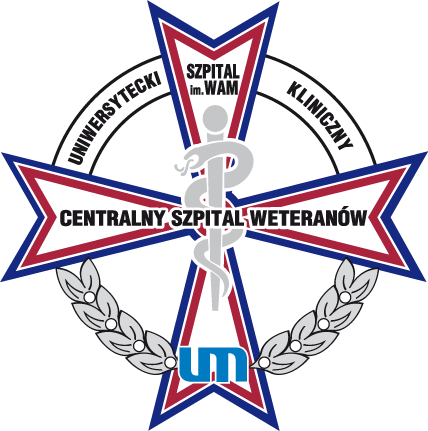 Samodzielny Publiczny Zakład Opieki Zdrowotnej
Uniwersytecki Szpital Klinicznyim. Wojskowej Akademii MedycznejUniwersytetu Medycznego w ŁodziCentralny Szpital Weteranówul. Żeromskiego 11390-549 ŁódźDział Zamówień Publicznychwww.usk.umed.lodz.plul. Żeromskiego 11390-549 ŁódźBDO: 0000025243REGON: 471208164NIP: 7272392503KRS: 0000016979L.p.Termin oferowanej gwarancjiLiczba punktów124 miesiące0 pkt.230 miesięcy20 pkt.336 miesięcy40 pkt. Oceniane kryterium:Podać *Gwarancja (24 miesięcy albo 30 miesięcy albo  36 miesięcy)…….… miesięcyL.pPARAMETROferowana wartość (Proszę wypełnić pkt. od 1 do 5)1Producent / Firma2Kraj pochodzenia3Urządzenie typ/model/nazwa własna4Numer katalogowy5Rok produkcji 2024 r.Lp.Opis parametrów wymaganychParametrwymaganyParametr oferowanyPotwierdzenie spełnienia wymagań TAK/NIE;  (Proszę wypełnić wszystkie niżej wymienione punkty)WYMAGANIA OGÓLNEWYMAGANIA OGÓLNEWYMAGANIA OGÓLNEWYMAGANIA OGÓLNEJednoczesny zapis z 12 odprowadzeń EKG ; Aparat 12 kanałowy w układzie standardowym.Tak/ PodaćRaporty w min. 6 formatach: 3x4, 3x4 1R, 3x4 3R, 3x4 1R ST, 6x2, 12x1. Dostępne formaty raportów to min. pdf i xml.Tak/ PodaćWykonywanie pomiarów HR, RR, PR,QRS,QT, QTc oraz pomiarów osi P,QRS,T.Tak/ PodaćStałe wyświetlanie tętna pacjenta.Tak/ PodaćKolorowy ekran dotykowy o przekątnej min. 6,5” i  rozdzielczości min. 640x480, 64 000 kolorów.Tak/ PodaćProsta intuicyjna obsługa w 3 krokach według kolejności podświetlanych klawiszy. 1 - włączenie aparatu, 2 – wpisanie danych pacjenta, 3 – wykonanie badania.Tak/ PodaćPełna klawiatura alfanumeryczna w układzie QWERTY (65 klawiszy do wprowadzania danych demograficznych badanych pacjentów.Tak/ PodaćWbudowana w aparat EKG opcja analizy i interpretacji. Wymagana funkcjonalność powinna dawać się niezależnie włączać i wyłączenia do druku na raporcie EKG.Tak/ PodaćKlawiatura pokryta szczelną membraną zabezpieczającą przed wnikaniem zanieczyszczeń i płynów.Tak/ PodaćWbudowany mechanizm pomiarów i interpretacji otrzymanych wyników dla wszystkich odprowadzeni.Tak/ PodaćAlgorytm do interpretacji zapisu EKG, wbudowane opisy interpretacyjne. Min. 600 opisów interpretacyjnych.Tak/ PodaćGraficzna prezentacja zmian w odcinku ST w postaci wykresów wieloosiowych tzw. mapy ST przy min. 2 raportach EKG.Tak/ PodaćAnaliza morfologii rytmu dla każdego z 12 odprowadzeń – min. 40 pomiarów.Tak/ PodaćAnalizy rytmu – min. 15 pomiarów.Tak/ PodaćZintegrowana analiza pediatryczna.Tak/ PodaćPomoce do diagnostyki zawału z uniesieniem odcinka ST (STEMI- niedrożności tętnicy wieńcowej).Tak/ PodaćKryterium do rozpoznania dowolnego z 4 prawdopodobnych miejsc niedrożności tętnicy wieńcowej.Tak/ PodaćOznaczenie min. 4 wartości krytycznych, wymagających natychmiastowego działania personelu medycznego.Tak/ PodaćKorekcja odstępu QT.Tak/ PodaćRaport zawierający min.: krzywe EKG, HR, demograficzne dane pacjenta, ID, pacjenta, nazwę oddziału, data i godzina wykonania badania, interpretacja, ustawienia filtracji i parametry rejestracji krzywych.Tak/ PodaćInformacja o ustawieniach czułości i prędkości przesuwu wyświetlana i drukowana wraz z zapisem EKG.Tak/ PodaćMożliwość podglądu krzywych EKG na ekranie przed rejestracją/wydrukiem/przesyłaniem danych.Tak/ PodaćDuża częstotliwość próbkowania sygnału umożliwiająca prawidłową rejestrację impulsów stymulatora serca. Minimum 8000 próbek/sek/odprowadzenie.Tak/ PodaćZakres częstotliwości pomiarowej aparatu – min. 0,05-150Hz.Tak/ PodaćFiltr zakłóceń sieciowych prądu przemiennego, filtr wędrowania linii odniesienia, filtr artefaktów.Tak/ PodaćFiltry górnoprzepustowe: 0,05; 0,15; 0,5 HzFiltry dolnoprzepustowe: 40; 100; 150 HzTak/ PodaćWspółczynnik tłumienia szumów przez aparat – CMRR nie mniej niż 100dB – dla zasilania sieciowego.Tak/ PodaćPrędkość min. 25, 50 mm/s.Tak/ PodaćCzułość min. 5,10,20 mm/mV.Tak/ PodaćAnatomiczna mapa odprowadzeń prezentująca miejsca i etykiety nieprawidłowo podłączonych lub odłączonych odprowadzeń/elektrod.Tak/ PodaćFunkcja oznaczania jakość sygnału z poszczególnych za pomocą min. 4 kolorów.Tak/ PodaćOprogramowanie do kontroli umiejscowienia odprowadzeń wykrywające min. 19 różnych zmian umiejscowienia .Tak/ PodaćWyświetlanie miejsc i etykiet wszystkich nieprawidłowo podłączonych lub odłączonych odprowadzeń.Tak/ PodaćStałe wyświetlanie częstości rytmu serca pacjenta.Tak/ PodaćZintegrowane graficzne ekrany pomocy dla podstawowych funkcji.Tak/ PodaćWbudowana interaktywna animacja prezentująca główne funkcje kliniczne.Tak/ PodaćPamięć urządzenia:- min. 200 zapisów EKG w pamięci wewn.- możliwość zapisywania badań EKG na zewnętrznym nośnikuTak/ PodaćZasilanie sieciowe 230V/50Hz.Tak/ PodaćZasilanie akumulatorowe, akumulator litowo-jonowy, umożliwiający wykonanie min. 30 zapisów EKG lub min. 30 minut ciągłej rejestracji rytmu. Ładowanie baterii do 100% w czasie do 4 godzin.Tak/ PodaćPobór mocy maks. 60 W.Tak/ PodaćCzas pracy w pełni naładowanego pojedynczego akumulatora w standardowych warunkach min. 4 godziny.Tak/ PodaćSygnalizacja poziomu naładowania akumulatora.Tak/ PodaćZabezpieczenie przed awarią zasilania podczas drukowania zapisówEKG.Tak/ PodaćObwody wejściowe odporne na impuls defibrylacyjnyTak/ PodaćWbudowany tryb szkoleniowy (demo) z symulacją zapisów EKG do nauki obsługi.Tak/ PodaćRozdzielczość wydruku min. 200x500 dpi, szerokość min. 210 mm, łatwy dostęp do papieru - możliwość wymiany papieru od przodu urządzenia.Tak/ PodaćWbudowana drukarka na papier termiczny z czujnikiem pozycjonowania papieru. Możliwość podglądu zapisów EKG na pełnym ekranie przed wydrukiem.Tak/ PodaćPapier termiczny, składany, szerokość papieru 210 mm, z znacznikiem pozycjonującym.Tak/ PodaćMożliwość dodawania własnych pól definiowalnych w formie np. listy rozwijanej z możliwością wydrukowania na raporcie EKG.Tak/ PodaćMożliwość włączenia dodatkowych informacji klinicznych pacjenta takich jak: objawy, wywiad, przepisane leki, rozpoznania, ciśnienie krwi z możliwością wydrukowania na raporcie EKG.Tak/ PodaćMożliwość włączenia informacji dodatkowych takich jak: placówka, oddział, ID operatora, sala, masa ciała, wzrost z możliwością wydrukowania na raporcie EKG.Tak/ PodaćMożliwość szybkiej wymiany akumulatora przez użytkownika, bez konieczności przerywania pracy, stosowania narzędzi i interwencji serwisu.Tak/ PodaćMożliwość wprowadzania  hasła użytkownika.Tak/ PodaćMożliwość przeprowadzenia testów konserwacyjnych sprawdzających podstawowe funkcje aparatu.Tak/ PodaćMożliwość zapisywania i wczytywania ustawień konfiguracyjnych aparatu, ustawień sieciowych oraz dziennika zdarzeń z i do aparatu.Tak/ PodaćModuł komunikacyjny LANTak/ PodaćMożliwość rozbudowy o czytnik kodów kreskowych.Tak/ PodaćMożliwość rozbudowy o zapis danych w formacie o standardzie DICOM .Tak/ PodaćDedykowany stabilny wózek jezdny z koszykami na akcesoria oraz taśmą uziemiającą. Wózek wyposażony w 4 koła, z czego 2 z możliwością blokady.Tak/ PodaćAkcesoria:- przewód pacjenta- Elektrody kończynowe- Elektrody przedsercowe- papier w formie ryzy(A4) – 5 szt.- Instrukcja w formie drukowanej i CD w języku polskimTak/ PodaćOprogramowanie i instrukcja w języku polskimTak/ PodaćL.pPARAMETROferowana wartość ( Proszę wypełnić pkt. od 1 do 5)1Producent / Firma2Kraj pochodzenia3Urządzenie typ/model/nazwa własna4Numer katalogowy5Rok produkcji 2024 r.Lp.Opis parametrów wymaganychParametrwymaganyParametr oferowanyPotwierdzenie spełnienia wymagań TAK/NIE;  (Proszę wypełnić wszystkie niżej wymienione punkty)WYMAGANIA OGÓLNEWYMAGANIA OGÓLNEWYMAGANIA OGÓLNEWYMAGANIA OGÓLNEMonitor o konstrukcji kompaktowej  - 3 szt.Monitor o konstrukcji kompaktowej  - 3 szt.Monitor o konstrukcji kompaktowej  - 3 szt.Monitor o konstrukcji kompaktowej  - 3 szt.Kolorowy pojedynczy ekran w postaci płaskiego panelu LCD TFT o przekątnej minimum 15.5", rozdzielczości co najmniej 1300x700 pikseli i dużym kącie widzenia (powyżej 160o).TakOpisy i komunikaty ekranowe w języku polskim. Obsługa poprzez ekran dotykowy z funkcją obsługi gestów. Fabrycznie skonfigurowane co najmniej trzy układy ekranu: normalny (krzywe dynamiczne i wartości parametrów), minitrendów (krótkie trendy, krzywe dynamiczne i wartości parametrów), duże odczyty. Szybkie przełączanie między ekranami, bez wchodzenia do menu, za pomocą gestów np. przesunięcie w lewo lub w prawo dwoma palcami po ekranie.  TakDo 10 krzywych dynamicznych wyświetlanych jednocześnie na ekranieTakZasilanie sieciowe dostosowane do 230V / 50 Hz. Wewnętrzny akumulator, wymienialny przez użytkownika, pozwalający na minimum 120 minut pracy w konfiguracji EKG, NIBP, SpO2.TakCicha praca urządzenia – chłodzenie konwekcyjne bez stosowania wentylatorówTakWyposażenie w złącza wejścia/wyjścia:Takco najmniej 2 gniazda USB do podłączenia klawiatury, myszki komputerowej, skanera kodów paskowych, gniazdo do podłączenia ekranu kopiującego,Takgniazdo do podłączenia monitora kopiującego,Takgniazdo RJ-45 do połączenia z siecią monitorowania.TakMierzone parametryMierzone parametryMierzone parametryMierzone parametryEKG - pomiar częstości akcji serca (na wszystkich stanowiskach). Zakres minimum 30 - 300/min. Ustawianie prędkości przesuwu krzywej EKG do wyboru co najmniej: 6.25; 12.5; 25; 50 mm/s. Ustawianie wzmocnienia krzywej EKG do wyboru co najmniej: x0.125; x0.25; 0.5; x1; x2; x4; auto. Wykorzystywanie do analizy EKG 4 odprowadzeń jednocześnie, z możliwością ich wyboru. W komplecie z każdym monitorem przewód EKG z kompletem 5 końcówek.Możliwość wykonywania 12-odprowadzeniowego EKG przy wykorzystaniu przewodu 6-końcówkowego oraz 10-końcówkowego. W ofercie z każdym monitorem dwa przewody EKG z kompletem 10 końcówek. TakAnaliza arytmii – wykrywanie co najmniej 24 kategorii zaburzeń rytmu w tym VF, ASYS, BRADY, TACHY, AF (we wszystkich monitorach).TakMonitor wyposażony w funkcję analizującą jednocześnie sygnał EKG oraz sygnał pletyzmografii w celu uzyskania dokładniejszych wyników analizy arytmii i pomiarów częstości tętna. Jednoczesne wyświetlanie graficznych wskaźników jakości sygnałów EKG i pletyzmografii.TakFunkcja analizy zmian częstości akcji serca z ostatnich 24 godzin informacje o wartościach HR, ST, QT i arytmii: statystyka dot. częstości akcji serca, statystyka zdarzeń arytmii, statystyka pomiarów QT/QTc, statystyka maksymalnych i minimalnych wartości odcinka ST dla poszczególnych odprowadzeń, statystyka dot. danych stymulatora.TakAnaliza odcinka ST – jednoczesny pomiar odchylenia odcinka ST w siedmiu odprowadzeniach w zakresie co najmniej od -2,5 do +2,5 mV (na wszystkich stanowiskach). Prezentacja zmian odchylenia ST w postaci wzorcowych odcinków ST z nanoszonymi na nie bieżącymi odcinkami.  Tryb alarmowania ST w oparciu wartości bezwzględne oraz względne w stosunku do linii odniesienia. Możliwość ustawienia granic alarmowych dla pojedynczego ST oraz dla dwóch ST.TakAnaliza zmian odcinka QT oraz obliczanie wartości QTc wg. co najmniej 4 wzorów (na wszystkich stanowiskach).TakRESP – pomiar częstości oddechu metodą impedancyjną (na wszystkich stanowiskach). Zakres pomiarowy częstości oddechu co najmniej od 0 do 200 R/min. Możliwość wyboru odprowadzeni do monitorowania respiracji. Wybór prędkości przesuwu krzywych co najmniej: 3; 6.25; 12,5; 25; 50 mm/s.TakSaturacja (SpO2). Zakres pomiarowy %SpO2 0-100% (na wszystkich stanowiskach). Zakres pomiarowy częstości pulsu co najmniej 20-300 P/min. Jednoczesne wyświetlanie krzywej pletyzmograficznej oraz wartości % saturacji, częstości pulsu i wskaźnika perfuzji. Alarm desaturacji. Wyświetlanie statystyk pomiaru SpO2 w postaci wykresów słupkowych. W komplecie z każdym monitorem  dwa przewody interfejsowe oraz dwa czujniki SpO2 na palec.TakNieinwazyjny pomiar ciśnienia (NIPC) metoda oscylometryczna (na wszystkich stanowiskach).  Zakres pomiarowy ciśnienia skurczowego co najmniej od 30 do 290 mmHg. Pomiar ręczny, automatyczny i ciągły. Pomiar automatyczny z regulowanym interwałem co najmniej 1–480 minut. Pomiar sekwencyjny składający się z co najmniej 4 faz, z indywidualnym ustawianiem czasu trwania oraz interwału dla każdej fazy. Prezentacja wartości: skurczowej, rozkurczowej oraz średniej. Funkcja stazy. Funkcja wstępnego ustawiania ciśnienia pompowania mankietu. Możliwość pomiaru ciśnienia metodą nieinwazyjną na tej samej kończynie co pomiar SpO2 bez wywoływania alarmu SpO2. Pomiar częstości pulsu wraz z nieinwazyjnym ciśnieniem co najmniej w zakresie od 30 do 300 P/min.W komplecie z każdym monitorem dwa przewody oraz dwa mankiety w rozmiarze średnim.TakPomiar temperatury, dwa tory pomiarowe (na wszystkich stanowiskach). Zakres pomiarowy co najmniej od 0 do 50oC. Wyświetlanie T1, T2 oraz różnicy między nimi. Wybór etykiety  temperatury zgodnie z miejscem pomiaru z listy co najmniej 10 etykiet zapisanych w pamięci monitora. TakPomiar inwazyjnego ciśnienia, dwa tory pomiarowe (na 1 stanowisku). Wyświetlanie wartości skurczowych, rozkurczowych i średnich. Zakres pomiarowy inwazyjnego ciśnienia co najmniej od -50 do +350 mmHg. Obliczanie wartości PPV. Pomiar częstości pulsu wraz z inwazyjnym ciśnieniem co najmniej w zakresie od 30 do 300 P/min. TakPomiar inwazyjnego rzutu minutowego metodą termodylucji z cewnikiem Swan-Ganza (na 1 stanowisku). Pomiar i wyświetlanie wartości rzutu minutowego (CO, zakres pomiarowy co najmniej od 0.2 do 20 l/min), temperatury krwi (TB) oraz temperatury płynu iniekcyjnego.TakUstawianie granic alarmowych przez użytkownika oraz funkcja automatycznego ustawiania granic alarmowych na podstawie bieżących wartości parametrów. Ustawianie głośności alarmowania (co najmniej 9 poziomów do wyboru). Ustawianie wzorców sygnalizacji alarmowej (co najmniej 3 wzorce do wyboru).TakPrzynajmniej 120-godzinne trendy wszystkich mierzonych parametrów, w postaci tabel i wykresów  z rozdzielczością od 1 minuty.TakZapamiętywanie krzywych dynamicznych w czasie rzeczywistym (funkcja full dislosure) – pamięć co najmniej 24 godzin.TakZapamiętywanie co najmniej 1000 zdarzeń alarmowych (krzywe i odpowiadające im wartości parametrów).TakMonitor wyposażony w funkcje obliczeń dawki (lekowych), hemodynamicznych,  natlenienia, nerkowych i wentylacji.TakMonitor wyposażony w funkcję wprowadzania danych i obliczania punktacji wczesnego ostrzegania EWSTakMonitor wyposażony w funkcję oceny stanu świadomości wg. skali Glasgow (GCS) – wprowadzanie danych, wyświetlanie punktacji łącznej i podrzędnej oraz ustawianie odstępu czasowego w jakim mają być wprowadzane dane.TakFunkcja „standby”, pozwalająca na wstrzymanie monitorowania pacjenta, związane np. z czasowym odłączeniem go od monitora, bez konieczności wyłączania monitora, oraz na szybkie, ponowne uruchomienie monitorowania.TakStatyw na kółkach z półką do mocowania monitora i koszykiem na akcesoria lub uchwyt na ścianę z półką do mocowania monitora i koszykiem na akcesoriaTakL.pPARAMETROferowana wartość ( Proszę wypełnić pkt. od 1 do 5)1Producent / Firma2Kraj pochodzenia3Urządzenie typ/model/nazwa własna4Numer katalogowy5Rok produkcji 2024 r.Lp.Opis parametrów wymaganychParametrwymaganyParametr oferowanyPotwierdzenie spełnienia wymagań TAK/NIE;  (Proszę wypełnić wszystkie niżej wymienione punkty)WYMAGANIA OGÓLNEWYMAGANIA OGÓLNEWYMAGANIA OGÓLNEWYMAGANIA OGÓLNEUrządzenie mono i bipolarne z systemem zamykania naczyń do 7 mm włącznie oraz resekcją bipolarną.TakZasilanie elektryczne z sieci 220 do 240 V AC, zakres częstotliwości sieci zasilającej (nominalnie): 47 Hz do 63Hz.TakUrządzenie spełniające normy ICE 60601-1, edycja 2.0, 3.1; IEC 60601-2-2, edycja 4.0,5.0; IEC 60601-1-2, edycja 2.1, 3.0, 4.0 oraz ICE 60601-1-8, edycja 2.1.TakZabezpieczenie przed przeciążeniem aparatu oraz w przypadku przejścia z zasilania prądem zmiennym na zasilanie z awaryjnego źródła napięcia urządzenie pracuje normalnie, bez żadnych błędów ani awarii systemu (IEC 60601-1; IEC 60601-2-2 podpunkt 51.101 i ANSI/AAMI HF18)TakAparat z zabezpieczeniem przed impulsem defibrylacji zgodnie z normą IEC60601-1; IEC 60601-2-2 i ANSI/AAMI HF18)TakAutomatyczny test urządzenia po uruchomieniu.Tak7-calowy ekran dotykowy LCDTakInformacja o poprawnym podłączeniu elektrody biernej na wyświetlaczu urządzenia.TakSystem wykonujący 430 000 operacji logicznych na sekunde, stale badając oporność koagulowanej tkanki.TakKoagulacja w systemie zamykania naczyń osiągana w czasie 1-4 sekundTakUrządzenie wyposażone w gniazda (minimum):panel przedni:gniazdo uniwersalnego portu przełącznika nożnego (UFP), Monopolar 1gniazdo narzędzia Monopolar 2gniazdo bipolarnegniazdo do systemu zamykania naczyń oraz resekcji bipolarnejgniazdo do podłączenia elektrody biernejpanel tylny:gniazdo sterownika nożnego Monopolarnego 1gniazdo sterownika nożnego Monopolarnego 2gniazdo sterownika nożnego bipolarnegogniazdo do sterownika nożnego do systemu zamykania naczyń/resekcji bipolarnejgniazdo Ethernet (serwisowe)antena WiFi (serwisowe)gniazdo sterowania ewakuatorem dymu oraz zapisu EKGzacisk uziemienia ekwipotencjalnegogniazdo przewodu sieciowegoTakTryby monopolarne: cięcie czyste (cut),cięcie mieszane (blend), zaawansowany tryb monopolarny pozwalający uzyskać wyjątkową kombinacje hemostazy i rozcinania. Użytkownik może zwolnić cięcie aby uzyskać większą hemostazę (koagulacje) i przyspieszyć aby uzyskać lepsze rozcinanie (cięcie)koagulacja wyżarzanie, bezkontaktowa (fulgurate)koagulacja rozpylanie (spray)koagulacja łagodna (soft), ciągła sinusoida o częstotliwości 434 HzTakTryby bipolarne: Niski (moc max. 15W)standardowy  (moc max. 40W)makro (moc max. 95W)TakFunkcja autobipolar – możliwość automatycznego rozpoczęcia i zakończenia pracy oraz samodzielnej regulacji przez personel medyczny czasu opóźnienia funkcji auto-start z dokładnością do co 0,5 sekundy w zakresie od 0 do 2,5 sekundy.TakSystem zamykania naczyń  pozwalający zespalać tętnice, żyły i naczynia limfatyczne o średnicy do 7mm włącznie oraz wiązki tkanek w oparciu o system ciągłego pomiaru parametrów tkanki (indywidualnie dla każdego pacjenta) umożliwiający precyzyjną regulacje wydatku energii dla uzyskania pożądanego efektu tkankowego (chirurgicznego) oraz ciśnienia elektrody przez ściśle określony okres czasu. TakTryb bipolarny moc max. 95 WTakCięcie monopolarne tryb czysty moc max. 300 WTakCięcie monopolarne tryb mieszany moc max. 200 WTakZaawansowany tryb monopolarny pozwalający uzyskać wyjątkową kombinacje hemostazy i rozcinania. Użytkownik może zwolnić cięcie aby uzyskać większą hemostazę (koagulacje) i przyspieszyć aby uzyskać lepsze rozcinanie (cięcie) moc max. 200 WTakKoagulacja monopolarna – wyżarzanie moc max. 120 WTakKoagulacja monopolarna -  rozpylanie moc max. 120 WTakSystem zamykania naczyń moc max. 350 WTakResekcja bipolarna moc max. Cięcie 375 W i Koagulacja 175 WTakAktywacja trybu monopolarnego z włącznika nożnego i uchwytu elektrody czynnej.TakAktywacja koagulacji bipolarnej z włącznika nożnego i automatycznie.TakMożliwość zapamiętania ostatnich nastawień.TakWizualna i akustyczna sygnalizacja nieprawidłowego działania urządzenia: komunikaty i opisy nieprawidłowości w języku polskim, kody serwisowe, pamięć kodów.TakZróżnicowany sygnał dźwiękowy dla trybów alarmowych.TakUrządzenie wyposażone w system zabezpieczenia pacjenta przed poparzeniem w polu przylegania płytki biernej - automatyczny, adaptywny system bezpieczeństwa dla elektrody powrotnej w zakresie min 5-135 Ohm.
TakW razie złej aplikacji elektrody powrotnej, aparat alarmuje o stanie zagrożenia – sygnałem dźwiękowym zgodnie z normą 60601-2-2 - 65 dBA (bez możliwości zewnętrznej regulacji) i wizualnie za pomocą wyświetlanych na ekranach komunikatach. W konsekwencji przerywana jest praca aparatu.TakZróżnicowany sygnał dźwiękowy dla różnych trybów pracy z możliwością swobodnej regulacji głośności (nie dotyczy dźwięków alarmowych).TakWizualizacja nastawianej mocy.TakGniazda przyłączeniowe automatycznie rozpoznające podłączone narzędzie.TakMożliwość ustawiania mocy zaawansowanego trybu monopolarnego ze sterylnego pola.TakMożliwość bezpłatnej aktualizacji oprogramowania w urządzeniu przez użytkownika (update)TakKomunikaty w języku polskim.TakSkuteczność systemu zamykania naczyń potwierdzona badaniami.TakSerwis na terenie Polski.TakInstalacja urządzenia wliczona w cenę urządzenia.TakBezpłatne szkolenie personelu obsługującego wliczone w cenę urządzenia.TakInstrukcja użytkowania w języku polskim.TakDwuprzyciskowy włącznik nożny monopolarny.TakJednoprzyciskowy włącznik nożny bipolarny.TakPrzewód/zacisk elektrody neutralnej, wielokrotnego użytku.TakUchwyt z przełącznikiem uchylnym, wielokrotnego użytku.TakL.pPARAMETROferowana wartość ( Proszę wypełnić pkt. od 1 do 5)1Producent / Firma2Kraj pochodzenia3Urządzenie typ/model/nazwa własna4Numer katalogowy5Rok produkcji 2024 r.Lp.Opis parametrów wymaganychParametrwymaganyParametr oferowanyPotwierdzenie spełnienia wymagań TAK/NIE;  (Proszę wypełnić wszystkie niżej wymienione punkty)WYMAGANIA OGÓLNEWYMAGANIA OGÓLNEWYMAGANIA OGÓLNEWYMAGANIA OGÓLNEMonitor o konstrukcji kompaktowej  - 4 szt.Monitor o konstrukcji kompaktowej  - 4 szt.Monitor o konstrukcji kompaktowej  - 4 szt.Monitor o konstrukcji kompaktowej  - 4 szt.Kolorowy pojedynczy ekran w postaci płaskiego panelu LCD TFT o przekątnej minimum 15.5", rozdzielczości co najmniej 1300x700 pikseli i dużym kącie widzenia (powyżej 160o).TakOpisy i komunikaty ekranowe w języku polskim. Obsługa poprzez ekran dotykowy z funkcją obsługi gestów. Fabrycznie skonfigurowane co najmniej trzy układy ekranu: normalny (krzywe dynamiczne i wartości parametrów), minitrendów (krótkie trendy, krzywe dynamiczne i wartości parametrów), duże odczyty. Szybkie przełączanie między ekranami, bez wchodzenia do menu, za pomocą gestów np. przesunięcie w lewo lub w prawo dwoma palcami po ekranie.  TakDo 10 krzywych dynamicznych wyświetlanych jednocześnie na ekranieTakZasilanie sieciowe dostosowane do 230V / 50 Hz. Wewnętrzny akumulator, wymienialny przez użytkownika, pozwalający na minimum 120 minut pracy w konfiguracji EKG, NIBP, SpO2.TakCicha praca urządzenia – chłodzenie konwekcyjne bez stosowania wentylatorówTakWyposażenie w złącza wejścia/wyjścia:Takco najmniej 2 gniazda USB do podłączenia klawiatury, myszki komputerowej, skanera kodów paskowych, gniazdo do podłączenia ekranu kopiującego,Takgniazdo do podłączenia monitora kopiującego,Takgniazdo RJ-45 do połączenia z siecią monitorowania.TakMierzone parametryMierzone parametryMierzone parametryMierzone parametryEKG - pomiar częstości akcji serca (na wszystkich stanowiskach). Zakres minimum 30 - 300/min. Ustawianie prędkości przesuwu krzywej EKG do wyboru co najmniej: 6.25; 12.5; 25; 50 mm/s. Ustawianie wzmocnienia krzywej EKG do wyboru co najmniej: x0.125; x0.25; 0.5; x1; x2; x4; auto. Wykorzystywanie do analizy EKG 4 odprowadzeń jednocześnie, z możliwością ich wyboru. W komplecie z każdym monitorem przewód EKG z kompletem 5 końcówek.Możliwość wykonywania 12-odprowadzeniowego EKG przy wykorzystaniu przewodu 6-końcówkowego oraz 10-końcówkowego. W ofercie z każdym monitorem dwa przewody EKG z kompletem 10 końcówek. TakAnaliza arytmii – wykrywanie co najmniej 24 kategorii zaburzeń rytmu w tym VF, ASYS, BRADY, TACHY, AF (we wszystkich monitorach).TakMonitor wyposażony w funkcję analizującą jednocześnie sygnał EKG oraz sygnał pletyzmografii w celu uzyskania dokładniejszych wyników analizy arytmii i pomiarów częstości tętna. Jednoczesne wyświetlanie graficznych wskaźników jakości sygnałów EKG i pletyzmografii.TakFunkcja analizy zmian częstości akcji serca z ostatnich 24 godzin informacje o wartościach HR, ST, QT i arytmii: statystyka dot. częstości akcji serca, statystyka zdarzeń arytmii, statystyka pomiarów QT/QTc, statystyka maksymalnych i minimalnych wartości odcinka ST dla poszczególnych odprowadzeń, statystyka dot. danych stymulatora.TakAnaliza odcinka ST – jednoczesny pomiar odchylenia odcinka ST w siedmiu odprowadzeniach w zakresie co najmniej od -2,5 do +2,5 mV (na wszystkich stanowiskach). Prezentacja zmian odchylenia ST w postaci wzorcowych odcinków ST z nanoszonymi na nie bieżącymi odcinkami.  Tryb alarmowania ST w oparciu wartości bezwzględne oraz względne w stosunku do linii odniesienia. Możliwość ustawienia granic alarmowych dla pojedynczego ST oraz dla dwóch ST.TakAnaliza zmian odcinka QT oraz obliczanie wartości QTc wg. co najmniej 4 wzorów (na wszystkich stanowiskach).TakRESP – pomiar częstości oddechu metodą impedancyjną (na wszystkich stanowiskach). Zakres pomiarowy częstości oddechu co najmniej od 0 do 200 R/min. Możliwość wyboru odprowadzeni do monitorowania respiracji. Wybór prędkości przesuwu krzywych co najmniej: 3; 6.25; 12,5; 25; 50 mm/s.TakSaturacja (SpO2). Zakres pomiarowy %SpO2 0-100% (na wszystkich stanowiskach). Zakres pomiarowy częstości pulsu co najmniej 20-300 P/min. Jednoczesne wyświetlanie krzywej pletyzmograficznej oraz wartości % saturacji, częstości pulsu i wskaźnika perfuzji. Alarm desaturacji. Wyświetlanie statystyk pomiaru SpO2 w postaci wykresów słupkowych. W komplecie z każdym monitorem  dwa przewody interfejsowe oraz dwa czujniki SpO2 na palec.TakNieinwazyjny pomiar ciśnienia (NIPC) metoda oscylometryczna (na wszystkich stanowiskach).  Zakres pomiarowy ciśnienia skurczowego co najmniej od 30 do 290 mmHg. Pomiar ręczny, automatyczny i ciągły. Pomiar automatyczny z regulowanym interwałem co najmniej 1–480 minut. Pomiar sekwencyjny składający się z co najmniej 4 faz, z indywidualnym ustawianiem czasu trwania oraz interwału dla każdej fazy. Prezentacja wartości: skurczowej, rozkurczowej oraz średniej. Funkcja stazy. Funkcja wstępnego ustawiania ciśnienia pompowania mankietu. Możliwość pomiaru ciśnienia metodą nieinwazyjną na tej samej kończynie co pomiar SpO2 bez wywoływania alarmu SpO2. Pomiar częstości pulsu wraz z nieinwazyjnym ciśnieniem co najmniej w zakresie od 30 do 300 P/min.W komplecie z każdym monitorem dwa przewody oraz dwa mankiety w rozmiarze średnim.TakPomiar temperatury, dwa tory pomiarowe (na wszystkich stanowiskach). Zakres pomiarowy co najmniej od 0 do 50oC. Wyświetlanie T1, T2 oraz różnicy między nimi. Wybór etykiety  temperatury zgodnie z miejscem pomiaru z listy co najmniej 10 etykiet zapisanych w pamięci monitora. TakPomiar inwazyjnego ciśnienia, dwa tory pomiarowe (na 1 stanowisku). Wyświetlanie wartości skurczowych, rozkurczowych i średnich. Zakres pomiarowy inwazyjnego ciśnienia co najmniej od -50 do +350 mmHg. Obliczanie wartości PPV. Pomiar częstości pulsu wraz z inwazyjnym ciśnieniem co najmniej w zakresie od 30 do 300 P/min. TakPomiar inwazyjnego rzutu minutowego metodą termodylucji z cewnikiem Swan-Ganza (na 1 stanowisku). Pomiar i wyświetlanie wartości rzutu minutowego (CO, zakres pomiarowy co najmniej od 0.2 do 20 l/min), temperatury krwi (TB) oraz temperatury płynu iniekcyjnego.TakUstawianie granic alarmowych przez użytkownika oraz funkcja automatycznego ustawiania granic alarmowych na podstawie bieżących wartości parametrów. Ustawianie głośności alarmowania (co najmniej 9 poziomów do wyboru). Ustawianie wzorców sygnalizacji alarmowej (co najmniej 3 wzorce do wyboru).TakPrzynajmniej 120-godzinne trendy wszystkich mierzonych parametrów, w postaci tabel i wykresów  z rozdzielczością od 1 minuty.TakZapamiętywanie krzywych dynamicznych w czasie rzeczywistym (funkcja full dislosure) – pamięć co najmniej 24 godzin.TakZapamiętywanie co najmniej 1000 zdarzeń alarmowych (krzywe i odpowiadające im wartości parametrów).TakMonitor wyposażony w funkcje obliczeń dawki (lekowych), hemodynamicznych,  natlenienia, nerkowych i wentylacji.TakMonitor wyposażony w funkcję wprowadzania danych i obliczania punktacji wczesnego ostrzegania EWSTakMonitor wyposażony w funkcję oceny stanu świadomości wg. skali Glasgow (GCS) – wprowadzanie danych, wyświetlanie punktacji łącznej i podrzędnej oraz ustawianie odstępu czasowego w jakim mają być wprowadzane dane.TakFunkcja „standby”, pozwalająca na wstrzymanie monitorowania pacjenta, związane np. z czasowym odłączeniem go od monitora, bez konieczności wyłączania monitora, oraz na szybkie, ponowne uruchomienie monitorowania.TakUchwyt na ścianę z półką do mocowania monitora i koszykiem na akcesoriaTakSYSTEM MONITOROWANIA CENTRALNEGOSYSTEM MONITOROWANIA CENTRALNEGOSYSTEM MONITOROWANIA CENTRALNEGOSYSTEM MONITOROWANIA CENTRALNEGO1.Jednoczesny podgląd parametrów ze wszystkich podłączonych do centrali monitorów pacjenta z funkcją indywidualnej konfiguracji pól poszczególnych monitorów (ilość i układ krzywych oraz wartości parametrów)TAK2.Możliwość pełnego podglądu wybranego monitor pacjenta (wszystkie krzywe i wartości parametrów)TAK3.Zestaw akcesoriów sieciowych do podłączenia monitorów pacjentaTAK4.Centrala zainstalowana na komputerze połączonym z dwoma ekranami każdym o przekątnej co najmniej 23”. TAK5.Alarmy 3-stopniowe (wizualne i akustyczne) z poszczególnych łóżek, z identyfikacją alarmującego łóżka. Wyciszanie alarmów i uruchamianie pomiaru ciśnienia nieinwazyjnego z poziomu centrali.TAK6.Wyświetlanie alarmów technicznych w formie graficznej, ułatwiające szybką identyfikację problemuTAK7.Wyświetlanie na ekranie centrali analizy załamka ST w formie graficznej, pokazujący w czasie rzeczywistym odchylenie wartości ST od linii odniesienia.TAK8.Wpisywanie danych demograficznych pacjenta w centrali i w monitorachTAK9.Pamięć stanów krytycznych (alarmów i arytmii i innych zdarzeń, z zapisem odcinków krzywych dynamicznych i wartości liczbowych) - minimalna liczba zdarzeń: 3000/pacjentaTAK10.Pamięć ciągłego zapisu monitorowanych przebiegów falowych (EKG+inne) - z ostatnich min. 240 godzin TAK11.Trendy tabelaryczne: pamięć z ostatnich min. 240 godzinTAK12.Drukarka laserowa do wydruków trendów i raportów na standardowym papierze A4; wbudowane łącze do sieci Ethernet TAK13.Podtrzymanie zasilania elektrycznego stanowiska monitorowania centralnego (UPS) min. 20 min.TAK14.Funkcja ustawiania trybu prywatnego z poziomu centrali indywidualnie w poszczególnych monitorów pacjenta TAK15.Funkcja ustawiania trybu prywatnego z poziomu centrali we wszystkich monitorach pacjenta jednocześnie TAK16.Funkcja zdalnego programowania układu krzywych i wartości parametrów na wybranym monitorze pacjentaTAK17.Funkcja ustawiania trybu nocnego z poziomu centrali indywidualnie w poszczególnych monitorów pacjentaTAK18.Funkcja ustawiania trybu nocnego z poziomu centrali we wszystkich monitorach pacjenta jednocześnieTAK19.Możliwość rozbudowy o bezpośrednie połączenie respiratorów oraz pomp infuzyjnych bez pośrednictwa kardiomonitoraTAK20.Stacja centralnego nadzoru przystosowana do współpracy z nadajnikami telemetrycznymiTAK21.Możliwość rozbudowy centrali o funkcję podglądu parametrów monitorowanych pacjentów na telefonach komórkowych oraz tabletach wyposażonych w system operacyjny Android.TAKL.pPARAMETROferowana wartość ( Proszę wypełnić pkt. od 1 do 5)1Producent / Firma2Kraj pochodzenia3Urządzenie typ/model/nazwa własna4Numer katalogowy5Rok produkcji 2024 r.Lp.Opis parametrów wymaganychParametrwymaganyParametr oferowanyPotwierdzenie spełnienia wymagań TAK/NIE;  (Proszę wypełnić wszystkie niżej wymienione punkty)WYMAGANIA OGÓLNEWYMAGANIA OGÓLNEWYMAGANIA OGÓLNEWYMAGANIA OGÓLNEWYMAGANIA OGÓLNE1.Aparat elektrochirurgiczny z funkcją głębokiego zamykania naczyń do 7mmTak2.Możliwość integracji  przystawką argonową tego samego producentaTAK3.Oprogramowanie w języku polskimTAK4.Wielokolorowy, czytelny ekran dotykowy obrazujący parametry urządzenia, służący do komunikacji aparat – użytkownik, wielkość  wyświetlacza min. 10”TAK, podać5.Monitor poprawnego przylegania elektrody neutralnej z czytelną informacją dla użytkownikaTAK6.Możliwość tworzenia min 10 grup programów oraz min. 100 programów i zapisania ich pod nazwą procedury lub nazwiskiem lekarza w języku polskimTAK7.Możliwość utworzenia min 5 podprogramów z różnymi nastawami cięcia, koagulacji mono oraz bipolarnej. Możliwość wyboru podprogramu przez operatora z poziomu sterylnego uchwytu monopolarnegoTAK8.Liczba gniazd przyłączeniowych:- monopolarne-2szt.- bipolarne – 1szt.- uniwersalne (do podłączania instrumentów mono/bipolarnych/do zamykania dużych naczyń -1szt.)- neutralne – min. 1TAK9.Gniazda monopolarne, bipolarne i neutralne w systemie umożliwiającym przyłączenie instrumentów monopolarnych                                   i bipolarnych, kompatybilne z posiadanym przez Szpital osprzętem mono- i bipolarnymTAK10.Automatyczne dopasowanie mocy wyjściowej aparatu w zależności od właściwości fizykochemicznych tkanek, wielkośći i kształtu elektrody tnącej, sposobu prowadzenia ciecia lub koagulacji. Dopasowanie mocy powinno odbywać się w zakresie określonym przez uztkownika, który określa poziom mocy maksymalnej dla każdego rodzaju prądu monopolarnego i bipolarnegoTAK11.Regulacja wybranych przez użytkownika parametrów pracy przy pomocy włącznika nożnego i uchwytu monopolarnego (ze sterylnego pola)TAK12.Moc wyjściowa dla cięcia monopolarnego regulowana do 400WTAK, podać13.Moc wyjściowa dla cięcia bipolarnego regulowana do 400WTAK, podać14.Możliwość wyboru trybu cięcia  dla trybu monopolarnego – co najmniej 3 rodzaje: delikatny, osuszający - hemostatycznyi intensywny - waporyzującyTAK15.Możliwość wyboru trybu cięcia dla trybu bipolarnego– co najmniej 2 rodzaje: delikatny i intensywnyTAK, podać16.Moc wyjściowa maksymalna do koagulacji bipolarneji monopolarnej nie mniejsza niż 200WTAK, podać17.Możliwość wyboru trybu koagulacji monopolarnej między: delikatną-niekarbonizującą, intensywną-iskrową, preparującą i natryskowąTAK18.Możliwość wyboru trybu koagulacji bipolarnej między: delikatną-niekarbonizującą i intensywnąTAK19.Możliwość pracy z funkcją automatycznej aktywacji tzw. Auto Start                         (po uzyskaniu bezpośredniego kontaktu elektrody  z tkanką)                               dla koagulacji bipolarnejTAK20.Możliwość pracy z funkcją automatycznej dezaktywacji tzw. Auto Stop (po skutecznym skoagulowaniu tkanki) dla koagulacji monopolarnej i bipolarnejTAK21.W aparacie zainstalowana funkcja bipolarnego zamykania naczyń                         i struktur naczyniowych o śr. do 7 mm – do stosowania w chirurgii endoskopowej i otwartejTAK22.Funkcja bipolarnego zamykania dużych naczyń powinna opierać się na całkowicie automatycznym dozowaniu prądu w.cz. w określonym czasie (funkcja zamykania naczyń obligatoryjnie z funkcją Auto Stop)TAK23.Aparat powinien automatycznie sprawdzać właściwości tkanki podczas aktywacji funkcji bipolarnego zamykania dużych naczyń,w przypadku tkanki o niedostatecznej rezystancji tkanki lub niewłaściwego zaciśnięcia instrumentu na strukturze – aparat powinien zgłaszać to stosownym komunikatemTAK24.Możliwość wyboru sposobu aktywacji funkcji bipolarnego zamykania dużych naczyń przez wybrany włącznik nożny, przycisk aktywacyjny                       na instrumencie oraz funkcję Auto StartTAK25.Program do urologicznej elektroresekcji bipolarnej w soli fizjologicznej oparty na dostarczaniu prądu w.cz. o wartości regulowanej automatycznie w zakresie do 400WTAK26.Bezprzewodowa komunikacja z aparatem np. do celów serwisowych przez aplikację dostarczoną razem z aparatemTAK27.Możliwość regulacji jasności i kontrastu ekranu, natężenia dźwięku sygnału aktywacyjnego , maksymalnego czasu aktywacji, itd.TAK28.Wizualna i akustyczna sygnalizacja pracy; sygnały akustyczne zróżnicowane dla każdego trybu pracyTAK29.Wizualna i akustyczna sygnalizacja nieprawidłowego działania urządzenia. Informacja o niesprawności w formie komunikatuz opisem wyświetlanym na ekranie urządzenia w języku polskim. Historia błędów archiwizowana dla potrzeb serwisuTAK30.System stałej kontroli aplikacji elektrody neutralnej dwudzielnej (ukierunkowanie elektrody, wielkość aktywnej powierzchni kontaktowej, symetria obciążenia połówek elektrody)TAK31.Automatyczny system bezpieczeństwa elektrody neutralnej dopasowujący każdorazowo tolerancję rezystancji tkankido właściwości skóry pacjentaTAK32.Sygnalizacja graficzna poprawnej aplikacji elektrody neutralnej. Wyświetlacz graficzny i cyfrowy informujący o wielkości rezystancji połączenia elektroda-skóraTAK33.Aparat wyposażony w system odprowadzania dymu z pola operacyjnego z aktywacją manualną, za pośrednictwem włącznika nożnego lub automatyczną synchronizacją z pracą uchwytu monopolarnegoTAKWyposażenieWyposażenieWyposażenieWyposażenie34.Wózek jezdny pod aparat-1sztTAK35.Włącznik nożny podwójny z przyciskiem do zmiany programów– 1szt.TAK36.Włącznik nożny pojedynczy  z przyciskiem do zmiany programów– 1szt.TAK37.Elektroda neutralna, dzielona o powierzchni min 85 ± 5  cm2,z zewnętrznym pierścieniem ekwipotencjalnym 23 cm2  ± 2cm2,na elastycznym podłożu z włókniny, z wklejanymi etykietamido protokołu zabiegu pacjenta – 50 szt.TAK38.Kabel wielorazowego użytku do jednorazowych elektrod neutralnych, dł. min 5m  - 1szt.TAK39.Uchwyt elektrod monopolarnych trzpień; ø 2.4mm; wtyk 3PINdł. min. 4 m - 5 szt.TAK40.Elektroda szpatułkowa, prosta 3x24mm; dł. 40-50mm; trzpień ø 2.4mm - 5szt.TAK41.Pinceta bipolarna z powłoką nieprzywierającą tkanek, prosta zaostrzona; tip  0.2mm; dł. 12 -13 cm-1sztTAK42.Pinceta bipolarna z powłoką nieprzywierającą tkanek, prosta ; tip 0.4mm; dł. 12 -13 cm- 1sztTAK43.Pinceta bipolarna , prosta ; zaostrzona; dł. 10 -11 cm- 1sztTAK44.Pinceta bipolarna , zagięta ; zaostrzona; dł. 10 -11 cm- 1sztTAK45.Pinceta bipolarna , prosta; tip 1.0mm; dł. 19 -20 cm- 3sztTAK46.Kabel do pincet bipolarnych  dł. min 5m-7sztTAK47.Elektroda igłowa, prosta ø 0.8x22mm; dł. 40-50 mm; ø 2.4mm - 5sztTAK48.Elektroda igłowa, wolframowa, prosta ø 0.5x3mm; dł. 40-50mm; ø 2.4mm-2sztTAK49.Elektroda igłowa, wolframowa, prosta ø 0.5x3mm; dł. 50-60mm; ø 2.4mm-2sztTAK50.Filtr główny do systemu odprowadzania dymu-1sztTAK51.Uchwyt monoplarny z odsysaniem dymu z elektrodą szpatułkową, jednorazowy - 40sztTAK52.Uchwyt monoplarny z odsysaniem dymu z elektrodą szpatułkową, teleskopowy 50sztTak/ PodaćL.pPARAMETROferowana wartość (Proszę wypełnić pkt. od 1 do 5)1Producent / Firma2Kraj pochodzenia3Urządzenie typ/model/nazwa własna4Numer katalogowy5Rok produkcji 2024 r.Lp.Opis parametrów wymaganychParametrwymaganyParametr oferowanyPotwierdzenie spełnienia wymagań TAK/NIE;  (Proszę wypełnić wszystkie niżej wymienione punkty)WYMAGANIA OGÓLNEWYMAGANIA OGÓLNEWYMAGANIA OGÓLNEWYMAGANIA OGÓLNEAparat do krioterapii nadmuchem zimnego powietrzaTAKZimno wytwarzane w układzie chłodniczymTAKMożliwość prowadzenia zabiegów bez stosowania butli z gazemTAKOsiągana temperatura zabiegowa poniżej –30oCTAKWąż zabiegowy zbrojony o długości 180 cmTAKDmuchawa zabiegowa wyposażona w silnik bezszczotkowyTAKWymienne dysze o różnej średnicy – 3 sztuki (średnica 5,10,15mm)TAKKońcówka zabiegowa z wyjściem prostym i dodatkowym aplikatorem kątowymTAKRegulacja siły nadmuchu zimnego powietrza - skala 9 stopniowa TAKKółka jezdneTAKSzklana półkaTAKMin. 6 programów fabrycznychTAKMożliwość zapamiętania 3 własnych programów oraz 1 ulubionegoTAKOprogramowanie testowe diagnozujące pracę aparatu informujące o konieczności dokonania czynności serwisowychTAKWyświetlacz LCDTAKZasilanie 230V , 50HzTAKPobór mocy max. 1 kWTAKWymiary ok. wys. 645, szer. 390, gł. 680 mmTAKMasa ok. 60 kgTAKL.pPARAMETROferowana wartość ( Proszę wypełnić pkt. od 1 do 5)1Producent / Firma2Kraj pochodzenia3Urządzenie typ/model/nazwa własna4Numer katalogowy5Rok produkcji 2024 r.Lp.Opis parametrów wymaganychParametrwymaganyParametr oferowanyPotwierdzenie spełnienia wymagań TAK/NIE;  (Proszę wypełnić wszystkie niżej wymienione punkty)WYMAGANIA OGÓLNEWYMAGANIA OGÓLNEWYMAGANIA OGÓLNEWYMAGANIA OGÓLNEWykonawca / ProducentPODAĆNazwa, typ i model urządzeniaPODAĆKraj pochodzeniaPODAĆRok produkcji min: 2023TAK PODAĆUrządzenie fabrycznie noweTAKOferowane urządzenie posiada dokumenty dopuszczające do obrotu na terenie RP i spełnia wymogi ustawy z dnia 20 maja 2010 r. o wyrobach medycznych (Dz. U. Nr 107, poz. 679, ze zm.) (certyfikat CE,)TAKAktualizacje producenta przy przeglądach technicznychTAKParametry ogólne Parametry ogólne Parametry ogólne Parametry ogólne Monitor o konstrukcji kompaktowej z możliwością rozbudowy monitora o dodatkowe funkcje. TAKModuły jednoparametrowe i niezależne zabudowane wewnątrz urządzenia TAKWaga monitora z akumulatorem max. 8,5 kg. TAK PODAĆChłodzenie konwekcyjne (bez użycia wentylatorów)TAKTryb „Stand by”TAKFunkcja „stoper” - możliwość odliczania czasu w górę i w dółTAKFunkcja wczesnego ostrzegania: min: MEOWS, SEWS TAK PODAĆEkranEkranEkranEkranEkran kolorowy, pojedynczy z aktywną matrycą TFT. Przekątna ekranu min. 19" TAK PODAĆPrezentacja min. 8 krzywych dynamicznych na ekranie. Prezentacja krzywych jedna pod drugą (nie dopuszcza się stosowania prezentacji krzywych w kolumnach umieszczonych obok siebie). Możliwość wybierania kolorów przez użytkownika. TAKPODAĆRozdzielczość ekranu: min. 1280 x 1024TAKPODAĆEkran „Duże Liczby” prezentowanych parametrów - mała krzywą dynamiczną pod wartością liczbową- możliwość zmiany wyglądu formatu wyświetlanego modułu- możliwość przestawiania parametrów przez użytkownika TAKMożliwość konfigurowania i zapamiętywania przez użytkownika min. 9 ekranówTAK PODAĆMożliwość zmiany jasności i kontrastu przez użytkownikaTAKPrzyciski ekranowe szybkiego dostępu do wybranych funkcji/okien. TAKMożliwość zamrożenia krzywych celem ich analizy. Podczas „zamrożenia” krzywych dane numeryczne pozostają aktywneTAKJeden dedykowany ekran do ustawienia wszystkich granic alarmów, z możliwością ustawienia granic ręcznie i automatycznieTAK Możliwość kalibracji ekranu dotykowego w dowolnym momencie przez użytkownikaTAKMożliwość zmiany przez użytkownika miejsca mierzonego parametru gdzie prezentowane są wartości numeryczne TAKAutomatyczne dostosowanie układu ekranu monitora pacjenta w zależności od podłączonych parametrówTAKObsługaObsługaObsługaObsługaKomunikacja z użytkownikiem w języku polskim.TAKKomunikacja z użytkownikiem poprzez ekran dotykowy.TAKObsługa bez użycia pokrętła.TAKZasilanieZasilanieZasilanieZasilanieMonitory zasilane elektrycznie 230 VAC 50/60 Hz TAKZasilanie z wbudowanego akumulatora min. 60 minut pracy.TAK PODAĆCzas ładowania akumulatora: do 4 godzinTAK PODAĆPraca w sieciPraca w sieciPraca w sieciPraca w sieciMonitor z funkcją pracy w sieci LAN. Komunikacja pomiędzy monitorami: podgląd krzywych, danych cyfrowych, stanów alarmowych z poszczególnych stanowisk.TAKPodgląd danych numerycznych z innych monitorów wpiętych w sieć.TAKKomunikacja pomiędzy monitorami bez użycia specjalnych serwerów i centrali z możliwością podglądu wszystkich stanowisk wpiętych w sieć. TAKMożliwość rozbudowy o przesyłanie danych do sieci informatycznej szpitala poprzez protokół HL7.TAKWbudowane min: 3 złącza USB do przenoszenia wszystkich danych (wszystkich wartości cyfrowych i wszystkich krzywych dynamicznych) z min. 96 godzinnej pamięci kardiomonitora na nośnik elektroniczny i następnie do PC użytkownikaTAKPODAĆOprogramowanie na komputery działające z systemem Windows do przeglądania wszystkich wartości cyfrowych oraz wszystkich krzywych dynamicznych przenoszonych z kardiomonitoraTAKAlarmyAlarmyAlarmyAlarmyWszystkie mierzone parametry, alarmy i nastawy dla różnych kategorii wiekowychTAKAlarmy min. 3 stopniowe (wizualne i akustyczne), rozróżnialne kolorem oraz tonem, wszystkich mierzonych parametrów z możliwością ustawiania granicy alarmów przez użytkownika.TAK PODAĆJeden ekran dedykowany ekran do ustawienia wszystkich alarmówTAKHistoria alarmów min. 300 przypadków TAKPODAĆPamięć zdarzeń arytmii  TAKAutomatyczne ustawianie granic alarmowych na podstawie bieżących parametrów. TAKMożliwość zaprogramowania przez Użytkownika typowych dla oddziału zestawów alarmów.TAKZapamiętywanie danychZapamiętywanie danychZapamiętywanie danychZapamiętywanie danychPamięć i prezentacja trendów tabelarycznych i graficznych mierzonych parametrów z min. 96 godzin. Rozdzielczość trendów nie gorsza niż 4 sekundy w celu zapewnienia dokładności odczytuTAKPODAĆJednoczasowa prezentacja wszystkich  parametrów w trendzie graficznym.TAKPODAĆMonitor wyposażony w okna trendu graficznego.TAKFunkcja „holterowska” min. 6 różnych krzywych dynamicznych z ostatnich min. 96 godzin TAKPODAĆFunkcja wyświetlania krótkich odcinków trendów na ekranie głównym, odpowiadających im wartości cyfrowych. TAKSynchronizacja czasowa pomiędzy trendami: tabelarycznymi, graficznymiTAKPomiar EKGPomiar EKGPomiar EKGPomiar EKGMożliwość jednoczesnej obserwacji odprowadzeń (I, II, III, aVL) przy użyciu kabla 3 żyłowegoTAKMożliwość wyboru 1 z 5 prędkości fal EKG (3.125; 6.25; 12.5; 25 i 50 mm/s)TAK- Pomiar częstości pracy serca w zakresie: min. 15-300 ud/min.- Zakres alarmów min.: 15-300 ud./minTAKPODAĆDetekcja stymulatora serca wraz ze znacznikami impulsów ze stymulatora na ekranie w kanale EKGTAKAnaliza HRV - odchylenie SDNN w ms- odchylenie SDNN24 w msTAKPODAĆAnaliza HR- średnia z 24h - średnia, maksymalna i minimalna z dnia- średnia, maksymalna i minimalna z nocyTAKAnaliza odcinka STAnaliza odcinka STAnaliza odcinka STAnaliza odcinka STCiągła analiza odcinka ST. Możliwość prezentacji analizy ST w czasie rzeczywistym, jednoczasowo (krzywe oraz wartości odcinka ST) TAKPODAĆMin. zakres pomiarowy: -2,0 ÷ (+)2,0 mV.TAK PODAĆFunkcja ręcznego ustawiania pozycji punktów ISO odcinka STTAKAnaliza arytmiiAnaliza arytmiiAnaliza arytmiiAnaliza arytmiiRozpoznawanie min. 13 rodzajów zaburzeń w monitorze.TAKPODAĆ Pomiar Oddechu Pomiar Oddechu Pomiar Oddechu Pomiar OddechuPomiar oddechu metodą impedancyjną. Prezentacja krzywej oddechowej i ilości oddechów na minutę.TAKPODAĆWybór elektrod do detekcji oddechu bez konieczności przepinania kabla EKGTAKZakres pomiarowy częstości oddechów min.: 0-145 odd./min.TAKPODAĆPomiar bezdechu w zakresie min. 5 – 55 sekund wraz z licznikiem bezdechuTAKPODAĆ Nieinwazyjnego pomiaru ciśnienia krwi Nieinwazyjnego pomiaru ciśnienia krwi Nieinwazyjnego pomiaru ciśnienia krwi Nieinwazyjnego pomiaru ciśnienia krwiNieinwazyjny pomiar ciśnienia tętniczego metodą oscylometryczną. - Pomiar automatyczny, co określony czas, regulowany w zakresie min. 0 – 8 godzin. - Pomiar ręczny i pomiar ciągły.TAKPODAĆPrezentacja wartości: skurczowej, rozkurczowej oraz średniej NIBP- alarmy dla każdej wartości.TAKZakres pomiarowy NIBP min: 10 – 250 mmHgTAKAnaliza NIBP - średnia z 24h (skurczowe/rozkurczowe i średnia)- średnia, maksymalna i minimalna z dnia (skurczowe/rozkurczowe i średnia)- średnia, maksymalna i minimalna z nocy (skurczowe/rozkurczowe i średnia)TAK PODAĆTryb Stazy ŻylnejTAKMożliwość wstępnego ustawiania górnego zakresu pompowania przez użytkownikaTAKMozliowść ustawienia trybu pomiarowego dla dorosłych i noworodkówTAKMożliwość rozbudowy o pomiar NIBP podczas pompowania mankietuTAKPrezentacja czasu, w którym został wykonany ostatni pomiar ciśnienia, w polu wyników pomiaru na ekranie głównym kardiomonitoraTAKPodręczne zestawienie ostatnio wykonanych minimum 100  pomiarów (wartość skurczowa, rozkurczowa i średnia, z określeniem daty oraz godziny wykonanego pomiaru) w ekranowym menu modułu, bez konieczności wchodzenia w archiwum urządzenia, z możliwością wydruku na drukarce laserowejTAKPODAĆPomiar saturacjiPomiar saturacjiPomiar saturacjiPomiar saturacjiModuł SpO2 odporny na niską perfuzję i artefakty ruchowe typu Nellcor OxiMax lub MassimoTAK PODAĆPomiar SpO2, z prezentacją krzywej pletyzmograficznej, wartości SpO2 oraz tętna.TAKZakres pomiarowy SpO2 min: 1 – 100%Zakres pomiarowy pulsu min.: 25 – 290 ud./min.TAK PODAĆMożliwość zmiany czułości świecenia diody w czujniku Spo2 przez użytkownikaTAKFunkcja zapobiegania fałszywym alarmom poziomu saturacji TAKFunkcja umożliwiająca użytkownikowi włączenie lub wyłączenie w dowolnym momencie graficznego wskaźnika jakości sygnału SpO2 TAKPomiar saturacji przy użyciu czujnika typu klipsTAKPomiar  temperaturyPomiar  temperaturyPomiar  temperaturyPomiar  temperaturyCo najmniej 2 kanały pomiaroweZakres pomiaru, co najmniej: 5-45°CTAKRozdzielczość pomiaru min: 0.1°CTAKMożliwość rozbudowyMożliwość rozbudowyMożliwość rozbudowyMożliwość rozbudowy- nieinwazyjny pomiar rzutu serca ICG- pomiar EEG - pomiar gazów anestetycznychTAK/NIEPODAĆWyposażenieWyposażenieWyposażenieWyposażenieKażdy monitor wyposażony w:- Kabel EKG dla dorosłych - 2 szt.- EKG, przewody pacjenta 3 odprowadzenia - 2 szt.- wężyk łączący mankiet z monitorem - 2 szt.- wielorazowy mankiet dla pacjentów dorosłych, rozmiar standardowy – 4 szt. - wielorazowy czujnik typu klips do pomiaru saturacji  – 2 szt.- przewód do podłączenia czujnika saturacji - 2 szt.- Czujnik temp (Pow i głębokiej) - 4 szt- stojak jezdny ze stali nierdzewnej na 6 kołowej podstawie – 1 sztTAKPODAĆDotyczy: Pakiet nr ……….. Pozycja nr ……………….Nazwa urządzenia / urządzeń: ...............................................................................................................................………………………………………………………………………………………………………………………………………………....Producent / firma: .......................................... Typ / model urządzenia: ...............................................................Rok produkcji: ………………….. r.Dotyczy: Pakiet nr ……….. Pozycja nr ……………….Nazwa urządzenia / urządzeń: ...............................................................................................................................………………………………………………………………………………………………………………………………………………....Producent / firma: .......................................... Typ / model urządzenia: ...............................................................Rok produkcji: ………………….. r.Dotyczy: Pakiet nr ……….. Pozycja nr ……………….Nazwa urządzenia / urządzeń: ...............................................................................................................................………………………………………………………………………………………………………………………………………………....Producent / firma: .......................................... Typ / model urządzenia: ...............................................................Rok produkcji: ………………….. r.Warunki gwarancji i serwisu:Warunki gwarancji i serwisu:Warunki gwarancji i serwisu:1Termin rozpoczęcia gwarancjiOd dnia dostawy i podpisania protokołu zdawczo-odbiorczego bez zastrzeżeń.2Okres gwarancji na cały Towar (gwarancja pełna) *(podać zgodnie z Formularzem Oferty)……… miesięcy3Przedmiot gwarancji: cały dostarczony Towar.Gwarancja obejmuje także:- Przeglądy w okresie gwarancji zgodne z wymogami określonymi przez producenta w ramach ceny dostawy bez dodatkowego wezwania ze strony Zamawiającego (powiadomienie Zamawiającego z 5 dniowym wyprzedzeniem pod nr tel. 42 63-93-481 oraz j.kusmierczyk@skwam.lodz.pl) *(o ile dotyczy)- Wymiany/naprawy uszkodzonych części, za wyjątkiem uszkodzeń, które wynikały z niewłaściwej obsługi- Dojazdy/przejazdy pracowników Wykonawcy*(o ile dotyczy)- Robociznę- Wszystkie pozostałe koszty niezbędne do wykonania czynności gwarancyjnych.TAKOkres gwarancji ulega każdorazowemu przedłużeniu o pełen okres niesprawności przedmiotu umowy, o ile postój trwał dłużej niż 7 dni roboczychTAK4Czas reakcji „przyjęte zgłoszenie - podjęta naprawa”.*W terminie ….. godzin (maksymalnie 60 godzin w dni robocze) od otrzymania zawiadomienia faksem lub e-mailem z wyłączeniem dni wolnych od pracy.* W terminie ...... godzin (maksymalnie 72 godziny w dni robocze)  od momentu dostarczenia towaru do siedziby serwisu (w okresie gwarancji przesyłką kurierską na koszt Wykonawcy) z wyłączeniem dni wolnych  od pracy.5Ilość przeglądów w ramach ceny dostawy w okresie gwarancji, zgodnie z zaleceniami producenta, wykonana bez wcześniejszego zlecenia Zamawiającego. *Ilość przeglądów w roku …., w odstępach równomiernych **** dla każdego pakietu, pozycji odrębnie* Nie6Przeglądy końcowe przed upływem końca gwarancji w ramach ceny dostawy, wykonane bez wcześniejszego zlecenia Zamawiającego.*TAK/*NIE8.Możliwość zgłoszenia wad/awarii/błędów/usterek 24 h/dobę, z wyłączeniem dni ustawowo wolnych od pracy.TAKnumer telefonu: ……………, email: ……………9.Maksymalny czas usunięcia wad/awarii/błędów/usterek TowaruDo ……. dni roboczych (maksymalnie 5 dni roboczych bez sprowadzania części), do ……. dni roboczych (maksymalnie 14 dni w dni robocze z koniecznością sprowadzania części zamiennych) od momentu zgłoszenia wad/awarii/błędów/usterek, z wyłączeniem dni ustawowo wolnych od pracy.10.Możliwość wstawienia zastępczych części w przypadku wad/awarii/błędów/usterek > 1 dnia roboczego (tak/nie)* Tak - W przypadku wad/awarii/błędów/usterek trwającej powyżej ……. dni roboczych (maksymalnie 5 dni roboczych* Nie11.Możliwość wstawienia zastępczego Towaru (tak/nie) * Tak - W przypadku wad/awarii/błędu/usterki trwającej powyżej ……. dni roboczych (maksymalnie 5 dni roboczych)* Nie12.Liczba napraw gwarancyjnych uprawniająca do wymiany podzespołu na nowy (z wyjątkiem uszkodzeń z winy Zamawiającego)………… (maksymalnie 3) naprawy13.Warunki wymiany Towaru - liczba napraw gwarancyjnych uprawniających do wymiany Towaru na nowy (z wyjątkiem uszkodzeń z winy Zamawiającego) Minimum 4 naprawy gwarancyjne uprawniających do wymiany Towaru na nowy14.Okres zagwarantowania dostępności odpłatnych części zamiennych od momentu zakończenia produkcji Towaru (w latach)...... (minimum 8) lat, licząc od momentu końca gwarancji – dotyczy części zamiennych dla wszystkich składowych przedmiotów zamówienia, z wyłączeniem oprogramowania i sprzętu komputerowego (o ile dotyczy), dla którego Wykonawca zapewnia ...... (minimum 5-letnią) dostępność części zamiennych od momentu końca gwarancjiSerwis gwarancyjny, lokalizacja:Serwis gwarancyjny, lokalizacja:Serwis gwarancyjny, lokalizacja:Pełna nazwa serwisu: ...............................................................................................................Adres: ..........................................................................................................................................Telefon: ..................................................		e-mail: ………………………………..Pełna nazwa serwisu: ...............................................................................................................Adres: ..........................................................................................................................................Telefon: ..................................................		e-mail: ………………………………..Pełna nazwa serwisu: ...............................................................................................................Adres: ..........................................................................................................................................Telefon: ..................................................		e-mail: ………………………………..15.Przyczyny utraty prawa do gwarancji(podać)16.Wykaz podmiotów upoważnionych przez wytwórcę lub autoryzowanego przedstawiciela do wykonywania czynności związanych z okresową konserwacją, obsługą serwisową, przeglądami, sprawdzaniem lub kontrolą bezpieczeństwa(podać)17.Wykaz dostawców część zamiennych i zużywalnych niezbędnych do prawidłowego i bezpiecznego działania Towaru(podać)18.Wykaz materiałów zużywalnych do prawidłowego i bezpiecznego działania Towaru(podać)Nazwa i adres podwykonawcyWarunek udziału w postępowaniu spełniony poprzez zdolności innego podmiotu (doświadczenie)Zakres przedmiotu Umowy podzleconyL.p.Przedmiot dostawy*Daty wykonania(od … do …)Podmiot, na rzecz którego dostawa została wykonana1.